國立彰化師範大學附屬高級工業職業學校104 學 年 度 綜 合 高 中 課程手冊(適用104年9月入學學生)中華民國104年8月教育部104年3月24日臺教國署高字第1040034301號函核定目    錄壹、學校背景	3貳、教育理念與教育目標	4一、教育理念	4二、教育目標	5三、學生進路規劃（進路流程圖）	7參、畢業要求	10一、總學分數	10二、必選修學分數	11三、必須參加活動	13四、成績評量方式	13肆、課程概述	16一、課程設計原則	16二、各領域教學科目、學分數及必選修	17三、各學程授課總表	21四、各領域教學科目開設順序	31伍、各種進路修課建議	42一、參加大學多元入學修課建議	42二、參加四技二專多元入學修課建議	46三、準備就業及有關職業證照考試修課建議	59陸、選課輔導	60一、輔導項目	60二、輔導人員	61三、輔導時間	61四、查詢資源	61柒、問與答	62捌、附錄	66高級中等學校學生學習評量辦法	66國立彰師附工學生學習評量補充規定	70壹、學校背景    本校創設於民國二十七年，台灣光復後，改制為「台灣省立彰化工業職業學校」；民國四十四年起辦理示範工業教育，實施單位行業訓練並大量擴建校舍，增置設備。民國五十八年配合政府九年國民義務教育政策，校名改為「台灣省立彰化高級工業職業學校」。民國七十三年，為配合國立台灣教育學院學生實習及課程研究之需要，改隸為該校附屬高級工業職業學校。民國七十八年，國立台灣教育學院改制為「國立彰化師範大學」，本校隨之改名為「國立彰化師範大學附屬高級工業職業學校」。    本校現有四群十科及綜合高中，共四十五班，教師及職員工二百三十餘人，學生二千二百餘位，並設有進修學校。本校教務方面，注重平時正常化教學，並不斷地充實各種教學設備，提升教學成效；實習方面，本校已完成各科實習大樓工程並購置各種新式、精密實習設備，使本校學生的實習，更臻完善；學務方面，注重學生生活教育及公民素養的養成，並加強本國文化陶冶；圖書館積極充實各類圖書、視聽資料，是學生學習及參閱資料的理想場所。本校學生程度良好、學風純樸，專精技能學習，參加全國技能競賽，歷年均有出色的表現，多人曾代表國家參加國際技能競賽，並獲得獎牌。畢業生自願升學之外，有意就業的，都能順利就業，而創業有成的，更遍及全省。    本校為一培養基層工業技術人才的學校，近年來在歷任校長及現任　蕭瑛星校長積極領導下，於教學、實習設施上力求充分配合，以培植優秀人才，因應國家發展經濟建設，及提升工業技術層次的需要。本校在現有師資、設備與行政支援下，自八十五學年度起試辦「綜合高中」課程實驗，並配合教育部自八十九學年度起，將綜合高中納入正式學制，將兼顧職業教育優良傳統，有效提供「綜合高中」學習環境及多元多樣的發展機會，以發揚本校既有特色，切中社會未來脈動，以期再接再勵，更上一層樓。貳、教育理念與教育目標一、教育理念    本校辦理「綜合高中」課程，目的在提供學生更多樣學習進路的選擇，讓學生更能適性發展；為因應學生不同進路發展所需，除開設升大學之學術課程外，並以本校職業類科為基礎開設機械技術學程、汽車技術學程、電機技術學程、資訊技術學程、電子技術學程等五個職業學程供學生選擇。學生可以就個人志趣、性向與能力、配合生涯規劃，選修滿足個人需求的課程。本校綜合高中的課程規劃理念如下：（一）課程的設計奠定升學深造的基礎及兼顧學生就業的準備：為因應綜合高中多元化選擇之目標，本校預定開設的課程著重於基礎學科的修習，同時，也兼重多元的彈性選修課程，使學生依據其興趣、性向、生涯知識及進路目標，作出正確的判斷與抉擇。注重課程的彈性與統整：為達成綜合高中適性教育及學生能力多方面發展的目標，本校課程安排，除培養學生基本學能課程外，亦兼顧課程的彈性組合與統整，以擴大學生自由選修課程的空間，冀望選擇學術導向的學生具有升大學的基本學能，選擇職業導向的學生具有升學四技、二專或就業的專門知識與技能。發揮性向試探及延後分化的功能：本校於學生在第一學年時，除開設共同科目並安排生涯規劃課程，使學生充分了解各科課程內涵及選課方式。第二學年輔導學生依興趣、性向和意願做出最適切的抉擇，選讀學術導向或職業導向課程。（二）學程的選擇維持本校既有的職業教育優良傳統及特質：本校是一所培養工業基層技術人才具有優良傳統的學校，此一特質有助於提供學生適性發展的教育環境，讓學生有適當的機會去認識個人的性向、興趣，以輔導其生涯規劃與進路抉擇。因應社會發展及產業合作的需求：我國經濟及科技發展正邁向新的紀元，展望未來，在基礎技術人力及學術研究人才需求更為殷切，因此，本校開設機械、汽車、電機、資訊、電子等職業學程，在配合產業升級的前題下，以能兼顧升學科技大學、四技二專及技能檢定、就業之需求為首要。二、教育目標本校綜合高中課程進行及學生進路分為學術導向、職業導向兩方面設計；各導向課程之教育目標、學習內容如下：（一）學術導向課程目標與內容：    1.自然學程(1)課程目標：培養學生基礎學科能力，加強自然學科方面的邏輯思考、推演之訓練，使其了解科學方法之應用，實驗基本操作技巧並熟悉物質科學在日常生活的應用及科技對人類生活的影響。(2)學習內容：培養學生國文、英文、數學共同學科能力之加強及物理、化學、生物、地科等物質科學課程之加深、加廣，使其基礎學科紮實，作為踏入科學研究及科技發展之準備。2.社會學程(1)課程目標：培養學生基礎學科能力，加強社會學科方面的歸納、統整概念，明瞭歷史的演進及對現代社會的影響，從人類活動與環境關係中，增進學生適應和改善環境的能力，培育學生具有宏觀思維及建立現代公民應有的人文學養。(2)學習內容：加強學生國文、英文、數學等共同學科能力及歷史、地理、公民等社會學科的鑽研，使其基礎學科能力紮實，作為研究社會科學及解決人類生活的準備。（二）職業導向課程目標與內容：       1.機械技術學程：(1)課程目標：培養機械製造、維修所需之基層技術人員，傳授有關機械操作、製造等之基本知識，以從事有關機械操作、裝配、製造、維修等機械實務工作。(2)學習內容：傳授機械製造、機械原理、機械力學、機械製圖、數值控制等知識，並輔予機械相關實習。  2.汽車技術學程：(1)課程目標：培養學生擔任各類汽車之保養、檢查、修理、調整及試驗等工作的能力。(2)學習內容：傳授汽車電學、汽油引擎、柴油引擎、汽車電子學、汽車底盤等知識，訓練能勝任汽車之維護、保養、檢查、調整及試驗等工作技能。3.電機技術學程：(1)課程目標：培養電機設備修護所需的基層技術人員，傳授有關電機設備之基本知識，擔任有關操作、裝配、修護、測試等電機設備實務工作。(2)學習內容：傳授基本電學、電子學、電工機械、工業電子學、單晶片控制等知識，並輔予電機相關實習。4.電子技術學程：(1)課程目標：培養電子設備修護所需的基層技術人員，傳授有關電子設備之基本知識，擔任有關操作、裝配、修護、測試等電子設備實務工作。(2)學習內容：傳授基本電學、電子學、電子電路、數位邏輯、工業電子學、微電腦控制等知識，並輔予電子相關實習。5.資訊技術學程：(1)課程目標：培養資訊工業之基層技術人員，使其具有安裝、操作、測試、維修各種資訊器材的能力。 (2)學習內容：傳授基本電學、電子學、電子電路、數位邏輯、微處理機等知識，並輔予電子計算機相關實習。三、學生進路規劃（進路流程圖）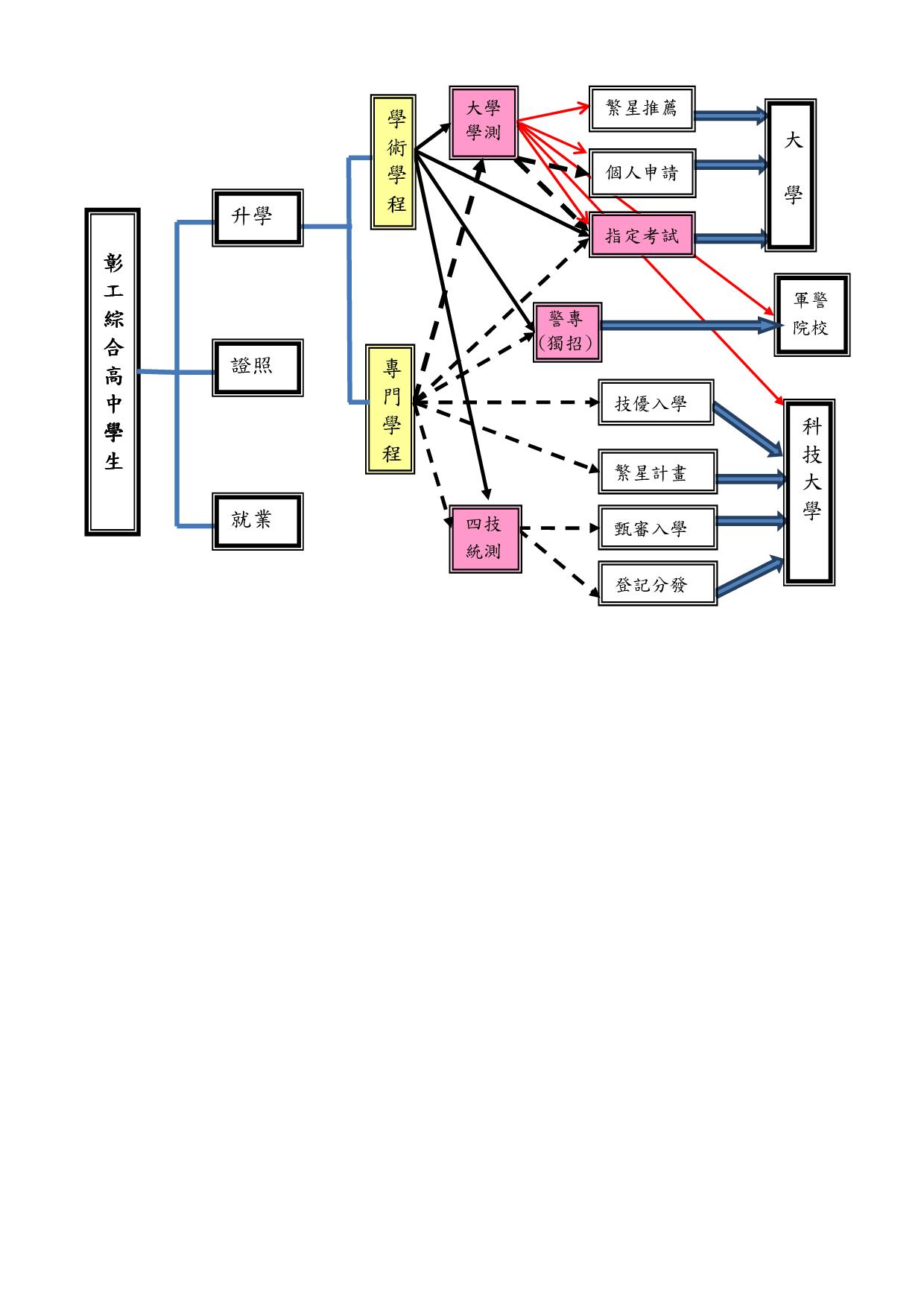 大學及四技二專各入學管道、考試、資格介紹(以下資訊僅供參考，請以當年度的考試簡章為主)四技二專~升學資訊/網站 1.技專校院招生策進總會  http://www.techadmi.edu.tw/      說明：四技二專升學資訊2.技專校院入學測驗中心  http://www.tcte.edu.tw/          說明：統測考試網站3.技訊網                http://www.techadmi.edu.tw/search/說明：校系查詢大學~升學資訊/網站1.大學多元入學升學網 http://nsdua.moe.edu.tw/     說明：大學的入學管道說明2.大學入學考試中心   http://www.ceec.edu.tw/     說明：英語聽力測驗、學測、指考大學術科考試委員會www.cape.edu.tw          說明：術科考試3.漫步在大學     http://major.ceec.edu.tw/search/   說明：大學校系介紹4.大學網路博覽會 http://univ.edu.tw/              說明：大學校系介紹參、畢業要求一、總學分數學生在校期間，應依本校實際狀況修習部定必修科目、校訂必修科目及校訂選修科目，取得160學分(以上)，且同時修習不計學分之活動科目(含班會、綜合活動)，並符合「高級中等學校學生學習評量辦法」及本校補充規定，始可畢業。課程架構表如表3-1 所示：表3-1　本校綜合高中課程架構二、必選修學分數    本校綜合高中課程區分為本國語文、外國語文、數學、社會、自然、藝術、生活、體育、國防教育、職業、活動等領域，各領域課程區分為部定必修、校訂必修、校訂選修等。    各領域部定必修、校訂必修之科目及學分數如表3-2、3-3、3-4、3-5。表3-2 本校綜合高中科目學分數架構表表3-3 部定必修授課時間表表3-4 校訂必修授課時間表三、必須參加活動     本校綜合高中課程除一般必選修之學科（含實驗或實習）外，另含活動課程。學生在校期間必須參加各活動如下：1.班　　會：各班每週一節，由導師指導，討論班級相關事宜。2.綜合活動：由學校統一安排全校或分年級、班級實施。活動內容包括班會、週會、專題講座、慶祝活動、才藝競賽、才藝表演、成果發表等。3.社團活動：依同學之興趣開設學術研究類、學藝活動類、社會服務類及體育活動類等各類社團，例如星辰康輔社、雄獅管樂社、春暉社、紅雲童軍社、英語會話社、韓文研究社……等，並可依各年級同學需求不同，增設其他社團。四、成績評量方式學生各學期必選修科目之成績評量方式，悉依教育部103年1月8日頒布之「高級中等學校學生學習評量辦法」(附錄一)與「國立彰化師範大學附屬高級工業職業學校學生學習評量補充規定」(附錄二)辦理。以下摘錄成績評量重要之規定:(一)每一科目學期成績考查分日常考查和定期考查，定期考查以期中考試及期末考試辦理，成績及格即授予學分。各科目成績考查評分基準如下：1.一般科目及專業科目：日常考查占40﹪、期中考試占30﹪、期末考試占30﹪，三項成績合計為學期成績。2.藝能科目：(1)音樂：認知占30﹪、技能占40﹪、情意占30﹪。(2)美術：認知占30﹪、技能占40﹪、情意占30﹪。3.體育：運動技能及體適能占50﹪、運動精神及學習態度占25﹪、體育知識占25﹪。4.實習成績：實習技能占60﹪、職業道德占20﹪、相關知識占20﹪。(二)學期學業總平均成績之計算，為各科目（含重補修及不及格科目）學期成績乘以各該科目學分數所得之總和，再以所修習之總學分數除之。各科目學年成績，以該學年度該科目各學期成績平均計算；學年成績及格之科目，該學年度各學期均授予學分。(三)學業成績以一百分為滿分，及格與補考基準規定如下：※身心障礙學生之學業成績評量，由學校依特殊教育法第二十八條所定個別化教育計畫之評量方式定之。※補考科目，其補考所得之成績，達及格基準者，授予學分，並依及格基準分數登錄；未達及格基準者，不授予學分，並就補考後成績或原成績擇優登錄。※學生學年學業成績達及格基準之科目，該學年度各學期均授予學分；其各學期成績仍應以該學期實得分數登錄。※學生於修業期限內(修業年限為三年，得延長其修業年限，至多二年)，各學期未取得學分之科目，已修習者，得申請重修；未修習者，得申請補修。學生依完成重修、補修後，其所得成績達及格基準之科目，授予學分；未達及格基準者，不授予學分。重修成績達及格基準者，依其及格基準分數登錄；未達及格基準者，就重修前後成績，擇優登錄。補修則依實得成績登錄。(四)學生各學年度取得之學分數，未達該學年度修習總學分數二分之一者，得重讀；該學年度取得之學分數計算，應包括補考、重修及補修後及格科目之學分數。重讀時，學生成績以重讀之實得分數登錄；學生對於重讀前已修習且取得學分之科目，於各學期開學日前申請免修者，學校應准予免修，該科目原成績列入重讀學期之成績一併計算；未申請免修而自願再次選讀者，該科目成績，應就再次選讀之成績或原成績擇優登錄。對於重讀之學生，學校應給予適當之輔導。(五)學生缺課，除經學校依請假規定核准給假者外(不包括事假)，其缺課節數達該科目全學期教學總節數三分之一者，該科目學期學業成績以零分計算。(六)學生學習評量結果，依下列規定處理：1.符合下列情形者，准予畢業，並發給畢業證書：(1)修業期滿，符合高級中等學校課程綱要所定畢業條件。(取得160學分、部定必修與校訂必修均需及格、每學年學業總平均成績及格。)(2)修業期間德行評量之獎懲紀錄相抵後，未滿三大過。2.修業期滿，修畢高級中等學校課程綱要所定應修課程，且取得120個畢業應修學分數，而未符合前項規定者，發給修業證明書。3.綜合高中學生修習校訂專門學程科目，其及格科目達40學分以上(含核心科目26-30學分與專題製作2學分)，得於畢業證書上加註其主修學程。肆、課程概述一、課程設計原則依照綜合高中教育目標，本校課程設計除著重高一統整試探、高二試探分化、高三分化專精外，並考慮學生未來進路應包括升學或就業。因此，本校課程設計除了共同課程七十學分（部定必修五十四學分，校訂必修十六學分）以外，所開設之多元選修課程朝學術導向與職業導向二種方向設計。    依據上述原則，課程設計著重下列五點。    1.課程多元實用，掌握社會脈動。    2.增加課程彈性，強化課程內容。    3.擴大學習領域，滿足學生需求。    4.配合時代潮流，考慮學生進路。    5.理論實用兼顧，升學就業均宜。各類課程領域開設學分數（含畢業最低學分數）如表4-1。表4-1　各類課程領域開設學分數表二、各領域教學科目、學分數及必選修本校綜合高中課程分為十大領域，各領域開設科目、學分數及必選修詳如表4-2。表4-2　各領域開設科目學分數及必選修三、各學程授課總表學術--自然學程學術--社會學程機械技術學程                                     (＊為核心課程)（4）電子技術學程                                     (＊為核心課程)電機技術學程                                     (＊為核心課程)（6）資訊技術學程                              (＊為核心課程)（7）汽車技術學程                                     (＊為核心課程)（8）資電科技班-電子技術學程                          (＊為核心課程)資電科技班-電機技術學程                          (＊為核心課程)資電科技班-資訊技術學程                           (＊為核心課程)四、各領域教學科目開設順序    本校所開各領域課程大致依此順序，唯有時基於實際需要，得酌情予以調整。表4-3　各領域教學科目開設順序註：□表示為必修科目，(  )內為學分數類別：本國語文類別：外國語文類別：數學類別：社會(歷史)類別：社會(地理)類別：社會(公民)類別：自然(物理)類別：自然(化學)類別：自然(生物)類別：自然(地科)類別：藝術類別：生活類別：健康與體育類別：國防通識類別：專門學程-機械技術學程   ＊為核心課程（共28學分）類別：專門學程-汽車技術學程   ＊為核心課程（共28學分）類別：專門學程-電機技術學程   ＊為核心課程（共30學分）類別：專門學程-資訊技術學程   ＊為核心課程（共29學分）類別：專門學程-電子技術學程   ＊為核心課程（共28學分）類別：其他類別：綜合活動伍、各種進路修課建議一、參加大學多元入學修課建議大學入學制度實施考招分離後，「考試」與「招生」分別由不同的單位負責。統一入學考試（含學科能力測驗、指定科目考試）之命題及試題研發由大學入學考試中心負責；術科考試由術科委員會負責；招生則由各大學組成的各種委員會負責。「選才多元」為入學方案之精神，除考試成績之外，考生在高中的各種表現被納入選才的考量，此外，校系也可以只採計部分考科來錄取學生。以下先介紹目前的考試制度，再針對考試科目與範圍，表列相關的修課建議，提供同學參考。(以下資訊參考104年大學多元入學方案)(一)學科能力測驗學科能力測驗（簡稱「學測」）主要在檢測考生是否具備各考科的一般知能，也就是是否具備就讀大學所需要的基本學科能力，考試科目包括國文、英文、數學、社會、自然等五科，五科成績均採15級分制，測驗範圍以高一及高二之必修課程(表5-1)，考生五科都必須應考。學測成績可提供大學繁星推薦、個人申請、大學考試入學，及科技校院日間部四年制申請入學、中央警察大學單獨招生、軍校甄試入學、大學進修學士班申請入學等各項招生管道採用。表5-1　學科能力測驗的測驗範圍(二)指定科目考試	為因應大學多元入學新方案，大學入學考試中心(簡稱大考中心)為大學選才之需要，研發「指定科目考試」(簡稱為「指考」)，用來檢測考生是否具備校系要求的能力。考試科目增列為十科，包括國文、英文、數學甲、數學乙、歷史、地理、公民與社會、物理、化學、地球科學、生物等。各校系可依其特色及需要就上述考科中，指定某些考科，以其成績選才；而考生則以個人興趣及能力，就其志願校系所指定的考試科目，選擇應考，即「校系指定，考生選考」的雙向選擇。指考各科測驗範圍以高一、高二、高三之必修及選修課程綱要為準（表5-2），成績採百分制，用於大學考試入學或大學進修學士班採用。表5-2　指考各考科測驗範圍(三)修課建議(請參考表5-3、表5-4)表5-3　大學多元入學修課建議─社會學程（文、法、商）表5-4　大學多元入學修課建議─自然學程（理工）二、參加四技二專多元入學修課建議四技二專主要入學方式包含甄選入學、日間部聯合登記分發、進修部(夜間部)聯合招生、技優保送入學、技優甄審入學、申請入學聯合招生、科技校院繁星計畫聯合推薦甄選等多元入學管道，升學機會極為暢通。其中甄選入學、日間部聯合登記分發、各區進修部(夜間部)聯合招生皆可採計四技二專統一入學測驗成績，考生僅須參加一次統一入學測驗，即可享有多個升學管道的機會，因此請考生除了報考統一入學測驗之外，記得要另行報名參加採計統測成績之招生管道，才可獲得分發錄取的機會。綜合高中學生欲參加甄選入學管道，需在高三上學期結束時，修畢專門學程25學分以上。此外，曾參加技藝技能競賽得獎，或是取得乙級以上技術士證的同學，還可參加技優入學。技優入學分為保送入學及甄審入學兩種入學管道，讓具備技能專長、實作能力的優秀學生擁有更寬廣的升學機會。有關四技二專統一入學測驗各相關類科考試科目及各類別建議修課科目介紹如下：(一)四技二專統一入學測驗（本表摘錄自技專校院入學測驗中心網站）104學年度四技二專統一入學測驗共有20個考試群（類）別，其中可以同時報考兩種以上群類別為【電機與電子群電機類+電機與電子群資電類】、【家政群生活應用類+家政群幼保類】、【商業與管理群+外語群英語類+外語群日語類】，其餘的群類別每位考生僅能選擇其中一種報考。每個考試類別的考試科目除共同科目外皆有二節專業科目考試，考試科目即國文、英文、數學、專業科目(一)、專業科目(二)。各群類別的考試科目請參考表5-5、表5-6。表5-5  103學年度四技二專統一入學測驗考試單群(類)考生考試科目表表5-6  103學年度四技二專統一入學測驗考試跨群(類)考生考試科目表※資料來源：《技專校院入學測驗中心》(二)修課建議    學生宜依自己的志趣與性向來選擇報考群類別，如依修課建議表內容，各學期仍有空間選修其他科目時，得依自己的興趣、性向，參考老師與家長的意見，選擇其他選修科目。四技二專統一入學學力測驗修課建議─機械技術學程四技二專統一入學學力測驗修課建議─汽車技術學程四技二專統一入學學力測驗修課建議─電機技術學程4.四技二專統一入學學力測驗修課建議─電子技術、資訊技術學程(1)電子技術學程(2)資訊技術學程三、準備就業及有關職業證照考試修課建議    本校綜合高中課程所提供之職業學程─機械技術學程、汽車技術學程、電機技術學程、資訊技術學程、電子技術學程等均包含豐富之選修課程，學生如已決定先行就業，可就該學程科目中選擇適當科目修習。    至於職業證照考試部份，在此提供勞委會職訓局辦理部份丙級技術士檢定的資料。這項檢定分別測驗學科與術科，二者均及格就可申請核發中華民國丙級技術士證。由於丙級技術士證照考試的學科題庫與術科題庫均事先公開，故考取這些證照並非難事。    以下列出參加車床工、鉗工、汽車修護工、工業配線工、室內配線工等丙級技術士證照考試的修課建議（專業科目部份），有意報考的同學可依據各學期開課表選課。1.車床工、鉗工：機工實習、機械製圖、機械材料、機械製造、機件原理、精密量測、機械力學、數控機械。2.汽車修護工：汽車實習、汽車學、汽車電子學、汽車材料、汽車空調。3.工業配線工：基本電學及實習、電子學及實習、電工機械及實習、電工實習、工業配線及實習、工業電子學、自動控制、感測器、數位邏輯。4.室內配線工：基本電學及實習、電子學及實習、電工實習。陸、選課輔導     本校綜合高中課程係為學術導向（升學）與職業導向（就業）而設計。學生在高一修讀統整試探課程後，高二起可依個人志趣與性向，並徵詢老師與家長之意見決定進路後，參考本手冊第伍單元「各種進路的課程暨活動建議」，選修合適之課程。    各學期選課時，要注意各領域之必修課程（部定必修與校訂必修）一定要列入選課計畫並取得學分，否則不能取得畢業證書。選修課程部份，可就該學期各領域所開設之選修科目選擇，要注意不能盲目選擇，應配合自己的進路詳加考慮。    選擇職業學程者，要特別注意各學程（組）均有核心科目26-30學分。凡修滿該學程（組）科目40學分以上，且包含其所有核心科目與專題製作者，學校將予以證明，以便參加四技二專各項升學測驗。    如果一時難以決定進路，或雖已決定進路，但是對另一導向之某些課程具有濃厚之興趣，亦可跨選課程。同時仍要避免盲目選擇，以維持知識的完整性。本手冊已公佈每一學期開課表，並透過各種說明會、座談會以及個別指導等方式，輔導學生選課。有關選課輔導的項目、人員、時間以及查詢資源等內容，請見以下說明。一、輔導項目        分別經由學生、教師及家長三方面實施。  （一）學生方面：1.高一新生於暑期輔導期間與學期中的生涯規劃課，將介紹高中、高職及綜合高中三者之差異、學程介紹及綜合高中畢業生之進路發展、大學與科大多元入學管道等。2.高一上、下學期分別實施性向測驗及興趣測驗，提供客觀之評量資訊，幫助學生增進對自我的認識。3.以班級座談方式，引導學生參閱各大專概況、系組簡介，以及介紹職業世界之各類資訊。4.每位新生皆有一本課程手冊，提供學生高中三年的修課資訊與建議選修課程，以協助學生準備學測、指考、統測，或就業，並依需要提供個別輔導。5.對選課適應欠佳學生進行座談或個別輔導。  （二）家長方面：1.適時辦理學程家長座談會、親師座談會，使家長了解有關子女生涯發展的各項因素，協助子女選擇適合個人能力、興趣之課程。2.家長對於學程課程若有任何問題皆可向學校詢問或尋求支援。  （三）教師方面：1.舉辦教學研究會，提供教師有關必、選修課程之資訊。2.提供教師學生心理測驗資料，解釋並說明測驗結果與學生選課間的關係。3.對個別選課適應困難學生加以輔導。二、輔導人員   （一）各班導師   （二）輔導教師   （三）學程召集人   （四）授課教師   （五）其他相關人員三、輔導時間   （一）高一新生於暑期輔導及高一學期中實施。   （二）各種說明會與座談會利用寒暑假、活動課程時間或課餘時間進行。   （三）個別輔導可利用課餘時間進行。   （四）家長溝通則適時適地以資料寄送、電話或訪談等方式進行。四、查詢資源有關綜合高中課程之實施，除了查閱本校課程手冊外，並可向下列人員或單位查詢相關問題。   （一）開設學程、必修及選修科目：教務處。   （二）課程規劃：教務處、學程任課老師及召集人。   （三）選課規劃：教務處、輔導教師、導師、學程任課老師及召集人。   （四）心理測驗施測及解釋：輔導室、輔導教師。   （五）確定自己的性向及興趣：輔導室、輔導教師、家長、導師。   （六）科系簡介資料：輔導室、輔導教師、任課老師。柒、問與答為便於同學了解本校實施綜合高中課程之方式與精神，特整理出一般問題並作解答，若同學尚有任何問題，歡迎到教務處、輔導室尋求協助或諮詢。一、什麼是綜合高中？綜合高中兼具高中與高職雙重特質。學生在進入綜合高中一年後，再依據自己的學習成就、能力、興趣選擇高中升學目標（一般大學院校）、高職升學目標（科技大學、四技二專）、或就業目標，透過課程選修，實現自己的理想。它不像目前的高中、高職之間界線明確、課程固定，入學後若發現志趣不合、適應困難，必須休學、轉學、重新來過，不但浪費時間，同時也加深學生挫敗感。二、綜合高中的精神與理念為何？綜合高中係統整普通高中和職業學校之教育目標、學生來源、學生進路和教學資源的綜合型高級中等學校；高一課程以試探為主，自高二起依學生之適性發展分化，選擇學術學程（以升讀大學為主）或專門學程（以升讀科技大學、技術學院、或就業）、或跨學程（綜合學程）；藉以提供性向未定或性向多元之學生延後分化並獲得適性發展之機會。綜合高中係85學年度起試辦，並於民國88年修訂「高級中學法」，綜合高中納為高級中學類型之一，成為正式學制。三、綜合高中與普通高中有什麼不同？1.綜合高中課程設計的精神是兼顧學生升學與就業的需求，同時設置普通科與職業類科課程，藉試探、輔導等歷程，協助學生自由選讀，以達適性發展之教育目標。因此綜合高中與普通高中的課程，在高一時部分相同，只是綜合高中另提供少數的職業試探科目；但到高二時就有很大的差別，因為綜合高中學生有百分之五十以上的選課自由，普通高中學生較沒有選課的自由。2.綜合高中的學生經過一年的輔導與探索可以選擇高中升一般大學的路，也可以選擇高職升科技大學、四技二專的路或就業的路。四、綜合高中與高職有什麼不同？未來的社會是個終身學習的社會，學習能力非常重要，因此綜合高中比一般高職重視基礎學科能力的培養；二年級時，就讀綜合高中學生可以有三種選擇：升大學院校、升四技二專或就業，且可依據自己所選的目標去修習課程。高職的主要目標則為就業，因為共同科目較少，如果發覺志趣不合，想要升一般大學院校較不易，雖可選擇升四技二專，但所考科目大多列在高一、高二學習，高三時的課程安排則以就業為主，因此造成高三學生所學與所考有差距，必須一邊上課、一邊準備升學科目，時間和體力負荷較重，至為辛苦。五、綜合高中的課程是如何設計的？綜合高中課程內容有很大的彈性，僅有54學分由教育部訂定，其他學分之課程均由學校自行訂定。一年級的課程大多是共同科目，奠定爾後學習的基礎，另有生涯試探科目，介紹生涯規劃職業類別、就業市場需求，做為將來選擇的參考。二、三年級的課程則共同必修科目逐漸減少，選修科目漸次增加，學生如果選擇升一般大學院校，就可以多選修一般大學院校必考的科目，如果選擇升四技二專，就可以多選修四技二專必考的科目，如果選擇就業，就可以多選修就業所需的專業科目。可說是依自己需要，照自己的與趣選讀自己所喜歡的課程，課程設計非常靈活。六、綜合高中畢業生升大學院校考試中是否能與普通高中畢業生競爭？學生的升學能力視學生的素質、教師的教導以及本身的用功程度而定，如果學生資質不錯，也肯用功，再加上老師的用心教導，當然可以與普通高中競爭，甚至有超越的可能，因為就讀綜合高中的學生擁有相當大的彈性選課權利，可以多選讀與升大學院校有關的課程，加上教師選擇課程教材的自由度更大，且三年僅須修160以上學分，綜合高中的學生有統整的學科課程觀念，有更充裕的時間自我進修或補救學習。且若參加大學推薦甄選或申請入學，將較一般高中學生具有職業陶冶和基本素養，更為有利。七、綜合高中的學生如果選擇就業，因為高一的共同科目增加，專業科目比高職少，是否會影響學生就業？不會。因為綜合高中的學生一旦選擇就業的途徑，所修習的專業課程均為核心科目，且因選課彈性大，可針對個人的就業需要學習，效果更佳。而證照制度是未來發展重點之一，我們希望學生均能有一技之長，因此綜合高中專門導向的學生與高職學生一樣，都必須參加證照考試，而學術導向的學生如有興趣也一樣可以參加證照考試。綜合高中一、二年級增加選修學習的共同科目，更奠定了往後學習的基礎，未來如想再升學或因應行業轉型，有良好的學科基礎，均將更為得心應手。八、綜合高中的畢業學生有那些進路發展？綜合高中因設置有普通學術課程和職業陶冶課程，它的進路也兼跨了普通高中和職業學校學生的機會，計有：(一)參加大學繁星推薦、申請入學、考試入學(二)參加四技二專甄審入學、聯合登記分發、技優保送入學、技優甄審入學、繁星計畫。(三)參加軍警院校考試(四)就業─技職檢定、職業訓練九、綜合高中畢業標準如何？(一)依教育部所定課程規定修業期滿，已修畢一百六十個畢業應修學分數， 其中部定必修與校訂必修皆需及格，且每學年學業總平均成績及格。(二)修業期間德行評量之獎懲紀錄相抵後未滿三大過者。十、彰師附工辦理綜合高中課程，有何優勢？(一)本校原為培養基層工業技術人才的學校，原有課程分成四群十科，各科課程包含一般科目、專業科目及實習科目，教學目標在培養學生具備各行業所需的基礎專業技術與知識，並配合升學需求，加強專業知識與技術的學習，使學生可以選擇升學或就業。(二)八十五學年度起，本校增設綜合高中部，在本校的優秀師資與充足的設備下，開設電機技術學程、電子技術學程、資訊技術學程、機械技術學程、汽車技術學程，學生可依據自己的能力、性向，做適當的選擇課程學習，以充實個人的基本學能。十一、就讀本校綜合高中有什麼好處？ (一)把學習權還給學生，尊重學生選課自由。(二)採學分制，提供較多的學習空間。(三)不分科別，兼具高中、高職教育功能。(四)適性發展，提供以學生為本位的學習環境。(五)比一般高中生更具有職業學養。(六)比一般高職生更具有基本學科能力。(七)專長增加，可兼修兩種以上職業專長。(八)進路更寬廣，增加學生升學或就業機會。捌、附錄高級中等學校學生學習評量辦法民國 103 年 01 月 08 日第 1 條	本辦法依高級中等教育法（以下簡稱本法）第四十五條第二項規定訂定之。第 2 條	高級中等學校（以下簡稱學校）學生學習評量，應以了解學生學習情形，激發學生多元潛能，促進學生適性發展為目的，並作為教師教學及輔導之依據。第 3 條	學校學生學習評量，包括學業成績評量及德行評量。第 4 條	學業成績評量採百分制評定。學業成績評量應按學生身心發展及個別差異，並依學科及活動之性質，兼顧認知、技能及情意等教學目標，採多元評量方式，並於日常及定期為之；其各科目日常及定期學業成績評量之占分比率，由學校定之。前項多元評量，得採筆試、作業、口試、表演、實作、實驗、見習、參觀、報告、資料蒐集整理、鑑賞、晤談、實踐、自我評量、同儕互評或檔案評量等方式辦理。第 5 條	學業成績評量之科目，依高級中等學校課程綱要之規定。每一科目學分之計算，以每學期每週授課一節，或總授課節數達十八節，為一學分。第 6 條	學生於定期學業成績評量時，因故不能參加全部科目或部分科目之評量，經學校核准給假者，准予補行考試或採其他方式評量之；其評量方式、成績採計及登錄，由學校定之。第 7 條	學期學業總平均成績之計算，為各科目學期學業成績乘以各該科目學分數所得之總和，再除以總學分數。學年學業總平均成績之計算，以該學年度各學期學業總平均成績平均之。各科目學年學業成績之計算，以該學年度該科目各學期學業成績平均之。第 8 條	學業成績以一百分為滿分，其及格基準規定如下：一、一般學生：以六十分為及格。二、依各種升學優待辦法規定入學之原住民學生、重大災害地區學生、政府派赴國外工作人員子女、退伍軍人、僑生、蒙藏學生、外國學生、境外優秀科技人才子女及基於人道考量、國際援助或其他特殊身分經專案核定安置之學生：一年級以四十分為及格，二年級以五十分為及格，三年級以後以六十分為及格。三、依中等以上學校技藝技能優良學生甄審及保送入學辦法規定入學之學生：一年級、二年級以五十分為及格，三年級以後以六十分為及格。四、依中等以上學校運動成績優良學生升學輔導辦法規定入學之學生：一年級、二年級以四十分為及格，三年級以後以五十分為及格。身心障礙學生之學業成績評量，由學校依特殊教育法第二十八條所定個別化教育計畫之評量方式定之。第 9 條	學生學期學業成績達前條第一項各款及格基準之科目，授予學分。學生學期學業成績未達前條第一項各款及格基準之科目，其成績達下列基準者，應予補考：一、一般學生：四十分。二、前條第一項第二款至第四款學生：（一）及格分數為四十分者：三十分。（二）及格分數為五十分或六十分者：四十分。三、前二款學生遭遇特殊情事者：由學校定之。前項補考科目，其補考所得之成績，達前條第一項各款及格基準者，授予學分，並依各款所定及格基準分數登錄；未達及格基準者，不授予學分，並就補考後成績或原成績擇優登錄。學生學年學業成績達前條第一項各款及格基準之科目，該學年度各學期均授予學分；其各學期成績仍應以該學期實得分數登錄。第 10 條 學生於本法第四十二條規定之修業期限內，各學期未取得學分之科目，已修習者，得申請重修；未修習者，得申請補修。高級中等學校課程綱要之部定必修科目，均應修習，因未修習而於前項各學期未取得學分者，應補修。學校辦理重修、補修之方式，依下列規定順序為之：一、專班辦理：申請學生人數達十五人以上者，由學校開設專門班級，供學生修讀；每一學分不得少於六節。二、自學輔導：申請學生未達前款所定人數者，由教師指定教材，供學生自行修讀，並安排面授指導；屬重修者，每一學分不得少於三節，屬補修者，每一學分不得少於六節。三、隨班修讀：依學生能力及學校排課等因素，安排學生隨其他班級課程修讀。前項各款之實施時間及實際授課節數，由學校定之。重修、補修及延長修業期限學生之學業成績評量，應依第四條規定辦理。第 11 條 學生依前條規定完成重修、補修後，其所得成績達第八條第一項各款及格基準之科目，授予學分；未達及格基準者，不授予學分。前項重修、補修後之科目成績登錄，依下列規定辦理：一、重修：達第八條第一項各款及格基準者，依各款所定及格基準分數登錄；未達及格基準者，就重修前後成績，擇優登錄。二、補修：依實得成績登錄。第 12 條 學生各學年度第一學期取得之學分數，未達該學期修習總學分數二分之一者，第二學期得由學校輔導其減修學分；其減修之相關規定，由學校定之。休學學生申請提前一學期復學者，準用前項規定。第 13 條 學生各學年度取得之學分數，未達該學年度修習總學分數二分之一者，得重讀；該學年度取得之學分數計算，應包括補考、重修及補修後及格科目之學分數。重讀時，學生成績以重讀之實得分數登錄；學生對於重讀前已修習且取得學分之科目，於各學期開學日前申請免修者，學校應准予免修，該科目原成績列入重讀學期之成績一併計算；未申請免修而自願再次選讀者，該科目成績，應就再次選讀之成績或原成績擇優登錄。對於重讀之學生，學校應給予適當之輔導。學校為協助學生取得畢業應修學分數，應針對學生各學期學分取得情形，提供預警措施並給予個別輔導。轉學生入學時、轉科（學程）學生轉科（學程）時及休學學生復學時，準用前三項規定。第 14 條 學校應建置學生學習支援系統，並依日常及定期學業成績評量結果進行分析，作為學期中實施差異化教學及補救教學之依據，以輔導學生適性學習，發揮學生潛能；其實施基準及方式，由學校定之。第 15 條 新生與轉學生入學前、轉科（學程）學生轉科（學程）前及休學學生復學前，已修習且取得學分之科目，經審查符合課程規定要求，或經測驗及格者，得列抵免修，其科目成績，依原成績或測驗成績登錄；未取得學分之科目，依第十條規定辦理。前項審查、測驗及學分抵免規定，由學校定之。學生轉學、轉科（學程）經學校依第一項規定辦理學分抵免後，未符合第十三條第一項得重讀規定而申請重讀者，學校得視該生學習狀況與學校編班、班級人數等情形，依下列規定辦理：一、符合高級中等學校學籍管理辦法第十三條及第十四條第一款規定者，編入適當之年級。二、符合高級中等學校學籍管理辦法第十四條第二款及第三款規定者，編入適當之年級、科（學程）。第 16 條 資賦優異學生得依身心發展狀況、學習需要及意願，向學校申請縮短修業年限；其辦理方式，應依特殊教育學生調整入學年齡及縮短修業年限實施辦法及其相關法規之規定辦理。第 17 條 學生取得依高級中等學校辦理國外學生學歷採認辦法規定採認之國外學歷，其在國外所修之科目成績，經學校審查符合課程規定要求，或經測驗及格者，得採計成績或學分，其科目並得列抵免修。學生經學校核准後，赴國外或國內其他高級中等以上學校、公民營事業機構職場或就業導向之職訓機構等場所進修、訓練、實習或學習，取得學分證明、學習成就或教育訓練，經學校審查符合課程規定要求者，得採計成績或學分，其科目並得列抵免修。學校辦理前二項學生學歷、成績證明、學習成就或教育訓練之審查、測驗、學分採計及赴國外或國內其他高級中等以上學校學習期間之認定，應依相關法規規定為之。第 18 條 學校得推薦學生赴專科以上學校預修進階課程；其辦理方式及學習評量，由學校依相關法令之規定，協調專科以上學校定之。第 19 條 德行評量，依學生行為事實作綜合評量，不評定分數及等第。德行評量項目如下：一、日常生活綜合表現及校內外特殊表現。二、服務學習。三、獎懲紀錄。四、出缺席紀錄。五、具體建議。第 20 條 德行評量以學期為階段，由導師依前條第二項各款規定，參考各科任課教師及相關行政單位提供之意見，依行為事實記錄，並視需要提出具體建議，經學生事務相關會議審議後，作為學生適性輔導及其他適性教育處置之依據。重修、補修學生及延長修業期限學生之德行評量，由學校依其修課情形，並參酌一般學生之規定定之。第 21 條 德行評量之獎懲，依下列規定辦理：一、獎勵：分為嘉獎、小功及大功。二、懲處：分為警告、小過、大過及留校察看。學生之獎懲，除應通知學生、導師、家長或監護人外，於學期結束時列入德行評量。第一項之獎懲項目、事由、程序、獎懲相抵及銷過之相關規定，由學校定之。第 22 條 學生請假別，分為公假、事假、病假、婚假、產前假、娩假、陪產假、流產假、育嬰假、生理假及喪假；其請假規定，由學校定之。德行評量之出缺席紀錄，依學生請假規定辦理。第 23 條 學生缺課，除經學校依請假規定核准給假者外，其缺課節數達該科目全學期教學總節數三分之一者，該科目學期學業成績以零分計算。前項學校核准給假之假別，不包括事假。學生缺課致影響課業時，學校應視其情形提供預警措施，並給予個別輔導。第 24 條 學生除公假外，全學期缺課節數達教學總節數二分之一，或曠課累積達四十二節者，經提學生事務相關會議後，應依法令規定進行適性輔導及適性教育處置。第 25 條 學生學習評量結果，依下列規定處理：一、符合下列情形者，准予畢業，並發給畢業證書：（一）修業期滿，符合高級中等學校課程綱要所定畢業條件。（二）修業期間德行評量之獎懲紀錄相抵後，未滿三大過。二、修業期滿，修畢高級中等學校課程綱要所定應修課程，且取得一百二十個畢業應修學分數，而未符合前款規定者，發給修業證明書。學生修畢實用技能學程分段課程，成績及格者，得向學校申請發給分段課程修業證明書。第 26 條 學生學習評量之結果，應妥為保存及管理，並維護個人隱私及權益；其評量資料之蒐集、處理及利用，應依個人資料保護法及其相關法規之規定辦理。第 27 條 學校依本辦法規定或為適應實際需要，自行訂定之學生學習評量補充規定，應經校務會議通過後實施。第 28 條 本辦法自中華民國一百零三年八月一日施行。國立彰化師範大學附屬高級工業職業學校學生學習評量補充規定103.08.29校務會議通過第1條	本補充規定依據民國103年1月8日臺教授國部字第1020127904A號令「高級中等學校學生學習評量辦法」第二十七條規定訂定之。第2條	本校高職部學生與本校綜合高級中學部學生之成績考查，依本補充規定辦理，本補充規定如有未盡事宜，悉依高級中等學校學生學習評量辦法及有關法令之規定辦理。第3條	本補充規定之學業成績包括部定必修一般科目、專業及實習科目與校訂必修、選修科目。第4條	為評量學生身心發展與個別差異，並依學科及活動之性質，兼顧認知、技能及情意等學習結果，並採擇多元適當之方法，於日常及定期為之，以落實學年學分制學業成績考查之精神。第5條	日常考查，每一科目得依其性質酌用下列方法辦理：（一）口頭問答。（二）演習練習。（三）實驗。（四）閱讀報告。（五）作文。（六）隨堂測驗。（七）調查採集等報告。（八）工作報告。（九）檔案評量。第6條	期中考試得依各科目學分數之多寡，以每學期一學分者舉行一次；每學期二學分（含）以上者舉行二次為原則。第7條	一般科目及專業科目（不含實習科目）成績之考查，依下列各款及評分基準辦理：（一）日常考查：占百分之四十。（二）期中考試：占百分之三十。（三）期末考試：占百分之三十。第8條	藝術領域（音樂、美術）、體育成績之考查，依下列各款及評分基準辦理：（一）音樂1.認知：占百分之三十。2.技能：占百分之四十。3.情意：占百分之三十。（二）美術1.認知：占百分之三十。2.技能：占百分之四十。3.情意：占百分之三十。（三）體育1.運動技能及體適能：占百分之五十。2.運動精神及學習態度：占百分之二十五。3.體育知識：占百分之二十五。第9條	實習成績之考查，依下列各款及評分基準辦理：（一）實習技能占百分之六十：含工作方法、成品或實驗結果、技能測驗及實習報告或專題製作。（二）職業道德占百分之二十：含工作勤惰、設備保養器材維護、學習態度、安全觀念。（三）相關知識占百分之二十：含日常考查、期中測驗、期末測驗。第10條	實習成績之計算，依下列各款辦理：（一）每學期之實習技能、職業道德及相關知識等三項成績合計為學期成績。（二）每學期實習缺課之節數，達全學期實習教學總節數三分之一者，不予成績考查，其該學期之實習成績以零分計算。學生因公假、重病、特殊事故或直系血親尊親屬喪亡而請假缺課者，不受本款之限制。（三）學生校外實習之成績，其所佔實習成績之比率，另訂定之。第11條	期末考試於每學期終了時每一科目得就全學期所授之教材考試之。第12條	每一科目日常考查成績之計算，以在學期內各次日常考查分數總和平均之。第13條	每一科目期中考試成績之計算，以在學期內之期中考試分數總和平均之。第14條	每一科目之日常考查、期中考試及期末考試三項成績，合計為學期成績，成績及格即授予學分。第15條 各科目學年學業成績之計算，以該學年度該科目各學期學業成績平均之。其上下學期科目名稱(不含冊別)一致者可採平均計算，學年成績及格之科目，該學年度各學期均授予學分。其科目為各學期單獨開設者以該科目學期成績達及格標準者授予學分。第16條	學生學期學業總平均成績之計算，為各科目學期成績乘以各該科目教學學分數所得之總和，再除以各該科目教學總學分數。學生畢業成績之計算，為在學期間各科目學期成績乘以各該科目教學學分數所得之總和，再除以修習學分數總和。前二項所定各科目學期成績，包括重補修、補考成績。第17條 學生各學年取得之學分數，未達該學年度修習總學分數二分之一者，得重讀；該學年度取得之學分數計算，應包括上下學期補考後、上學期重修後及上學期補修後及格科目之學分數。第18條	學生上學期學業成績不及格（含補考後）並申請重修之科目或未修習之科目，得於下學期重修或補修；下學期學業成績不及格（含補考後）並申請重修之科目，高一、高二於暑假重修，高三得於當學年度七月底前重修。第19條 轉科(組、學程)生於轉科(組、學程)後未修習之學分得依第18條規定申請補修，其補修成績以實得成績登錄。第20條	學生取得之校外學習成就或教育訓練，經審查符合課程要求，或經甄試及格者，得列抵免修；其審查、甄試及學分抵免規定，依本校「學生校外學習或教育訓練審查及學分採計規定」辦理。第21條	學生於期中考試、期末考試時，因公、病、直系血親尊親喪亡、或不可抗拒之偶發事件，不能參加全部科目或部分科目之考試，報經學校核准給假者，准予補考，其成績按實得分數計算。但無故缺考者，不准補考，其缺考科目之成績以零分計算。第22條	德行評量之獎懲，依下列規定辦理：(一)獎勵：分為嘉獎、小功及大功。(二)懲處：分為警告、小過、大過及留校察看。學生之獎懲，除應通知學生、導師、家長或監護人外，於學期結束時列入德行評量。第一項之獎懲項目、事由、程序、獎懲相抵及銷過之相關規定，依本校「學生獎懲標準實施要點辦理」。第23條	學生請假別，分為公假、事假、病假、產前假、娩假、流產假、育嬰假、生理假及喪假；其請假規定，依本校學生請假規則辦理。德行評量之出缺席紀錄，依本校學生出缺勤考查要點辦理。第24條	德行評量以學期為單位由導師依高級中等學校學生學習評量辦法第十九條第二款各目規定，參考各科任課教師及相關行政單位提供之意見，依行為事實記錄，並視需要提出具體建議，作為學生適性輔導及其他適性教育處置之依據。重、補修學生及延長修業期限之學生之德行評量，由學校依其修課情形並參酌一般學生之規定定之。第25條	在留校察看期間如有獎懲事由發生時，仍依相關規定處理，但受有記過以上處分者，應進行留校察看期間以一學期為原則，學期結束經學生事務相關會議審議為。撤銷、延長或適性輔導及其他適性教育處置之決議，經報由校長核定後執行。第26條	學校應於學期末將學生之學期成績通知其家長或監護人，通知中除包括各項成績外，並應記載學生獎懲、出缺席記錄。第27條	 本校職業類科學生成績考查結果符合下列條件者，准予畢業，並發給畢業證書：一、最低畢業學分不得低於160學分，其中包括：（一）部定必修科目至少百分之八十五及格。（二）專業及實習科目至少修習及格60學分以上，其中實習科目（含實驗、實務科目）至少30學分。二、德行評量之獎懲紀錄相抵後未滿三大過者。三、修業年限未逾五年。學生成績考查結果不符合前項規定者但已修畢120個畢業應修學分數，由學校發給修業證明書。第28條	 本校綜合高中學生成績考查結果符合下列條件者，准予畢業，並發給畢業證書：一、最低畢業學分不得低於160學分，其中包括：（一）必修科目均須及格。（二）每學年學業總平均成績及格。二、德行評量之獎懲紀錄相抵後未滿三大過者。三、修業年限未逾五年。學生成績考查結果不符合前項規定者但已修畢120個畢業應修學分數，由學校發給修業證明書。第29條	本補充規定經校務會議通過並陳校長核定報教育部核備後施行，修正時亦同。第30條	本補充規定自中華民國一百零三年八月一日施行。考試招生管道報名資格錄 取 方 式  統一入學測驗（統測）四技二專甄選入學(3個志願)限定高職應屆畢業生或綜合高中截至高三上學期修畢專門學程科目25學分以上之應屆或非應屆畢業生皆可參加。＊職科、綜高專門學程第一階段：以統一入學測驗成績（級分）篩選進入第二階段。第二階段：各校系科組指定項目甄試，如面試、書面資料審查。＊正取生及備取生須至甄選入學網站登記就讀志願序  統一入學測驗（統測）四技二專日間部聯合登記分發符合四技二專報考資格且有參加四技二專統一入學測驗之應屆或非應屆考生即可報名參加。＊職科、綜高有統測成績者採用統一入學測驗成績辦理分發（滿分700分），不再辦理第二階段指定科目或參採其他項目成績。※本管道不採計證照加分及年資加分；日間部聯合登記分發均採網路報名，最多199個志願。  統一入學測驗（統測）四技進修部二專夜間部聯合登記分發（台北、桃竹苗、台中、嘉南、高屏區等五區）符合四技二專報考資格且有參加四技二專統一入學測驗之應屆或非應屆考生即可報名參加。未參加統測之考生仍可報名參加。＊職科、綜高專門學程各區成績採計方式皆有所不同。報名「台北區、台中區、嘉南區、高屏區四技進修部二專夜間部聯合登記分發」的考生，分發總成績為四技二專統一入學測驗成績及高中職在校學業平均成績合併加總計算，未辦理其他考試，詳見簡章。  統一入學測驗（統測）軍校士官班空軍、海軍、陸軍103學年度軍校二專班各科招生亦可採計統測成績，凡符合指定類別的考生皆可報名詳細招生科別及員額請上《國軍人才招募中心》網站查詢以上二專班各校招生簡章。其他管道四技二專技優保送入學不採計統測成績。凡取得認可之國際技能競賽優勝者與全國技能競賽及全國高級中等學校各類科學生技（藝）能競賽前3名獎項者。 至多可選填50個志願，由招生委員會依獲獎種類、名次及志願分發。同時報名保送及甄審者，僅需上網登記一次即可。其他管道四技二專技優甄審入學不採計統測成績。
凡取得認可之競賽獲獎者或持有乙級以上技術士證者。 可選填5個志願，並參加各校之指定項目甄審（備審資料或面試）。詳見各校簡章。錄取生(含正取生、備取生)，均應於網路登記就讀志願序。其他管道科技校院辦理高職繁星計畫聯合推薦甄選在校學業成績排名在全年級或科組前20%以內；全程均就讀本校；綜合高中應屆畢業生至高三上學期應修畢專門學程科目25學分以上。（在校五學期總成績百分比1%才有機會）取消面試，改以規定比序項目之比序排名、各校系（組）、學程招生名額、考生所選填登記就讀志願序及各高級職業學校推薦順序，進行二輪分發錄取作業。比序項目如下：(1) 5學期學業平均成績之群名次百分比。(2) 5學期專業及實習科目平均成績之群名次百分比，其中「專業及實習科目」為部定必修科目。(3)國文之群名次百分比。 (4)英文之群名次百分比。(5)數學之群名次百分比。(6)「競賽、證照及語文能力檢定」之總合成績。(7)「學校幹部、志工、社會服務及社團參與」之總合成績。其他管道獨招：運動成績優良學生學生甄審（試）分發及單獨招生身心障礙學生升學大專校院甄試、身心障礙學生單獨招生；原住民學生單獨獨招獨招：運動成績優良學生學生甄審（試）分發及單獨招生身心障礙學生升學大專校院甄試、身心障礙學生單獨招生；原住民學生單獨獨招獨招：運動成績優良學生學生甄審（試）分發及單獨招生身心障礙學生升學大專校院甄試、身心障礙學生單獨招生；原住民學生單獨獨招考試招生管道報名資格錄 取 方 式學科能力測驗（學測）大學繁星推薦符合繁星推薦資格之高級中等學校，全程就讀同一所高中，修滿高一、高二各學期之應屆畢業生，且高中前四個學期學業成績總平均全校排名百分比符合大學之規定（校排百分比前20％、30％、40％、50％）＊綜高學術學程學科能力測驗成績通過校系之檢定標準。每名考生僅能被推薦至1校1學群，選填志願數依大學之規定。分發比序：第1比序為「在校學業成績全校排名百分比」，第2～7比序為學測各單科級分或總級分，或各單科學業總平均成績全校排名百分比。學科能力測驗（學測）大學甄選個人申請（6校系）由考生自行向符合志趣之大學校系提出申請，須符合各校科目檢定要求始可報名＊有學測成績者皆可報名（職科可）採用兩階段考試，第一階段依學科能力測驗成績進行檢定及篩選，第二階段考試的方式則較為多元，含口試、筆試、資料審查及實作等。符合大學校系報名資格之學生，每人以申請6校系（含）為限。學科能力測驗（學測）四技日間部申請入學（5校系）以學測成績報名，高中生進入技專校院主要管道。＊綜高學術學程各校系科組依特色訂定招生條件，主要以學科能力測驗成績（多注重語文及數理能力）、書面資料或面試等項目選才。學科能力測驗（學測）軍校正期班及士官班空軍、海軍、陸軍軍校正期班、軍校二專班各科招生亦可採計學測成績，凡符合指定類別的考生皆可報名＊綜高學術學程詳細招生科別及員額請上《國軍人才招募中心》網站查詢以上二專班各校招生簡章。指考大學考試分發辦理方式：大學校系可訂定至多學科能力測驗2科作為檢定標準，並採計指定考試科目3～6科（含術科考試）選才，並依其招生需求對採計之科目依×1.25、×1.50、×1.75、×2.00之方式加重計分。考生須至「大學考試入學分發委員會」網站登記志願，每位考生選填之志願數不得超過100個。考生之各考科組合總分未通過最低登記標準者不得登記分發。已錄取「繁星推薦」、「個人申請」，未於規定期限內放棄入學資格者，不得參與考試入學。其他雙軌訓練旗艦計畫年齡在25歲（含）以下並取得高職學歷      ＊本校畢業生皆可單獨招生：面試＞職場體驗＞筆試（職業道德與倫理）科目類別部定必修校      訂校      訂科目類別部定必修必修選修一般科目54（28.1%）16（13.5%）122（58.4%）專精科目－－122（58.4%）小計54（28.1%）138（71.9%）138（71.9%）可修習總學分數192學分192學分192學分活動科目18節（含班會及綜合活動，不計學分）18節（含班會及綜合活動，不計學分）18節（含班會及綜合活動，不計學分）總上課節數210節210節210節畢業學分數 160學分 160學分 160學分備註(一)畢業學分數為160學分，包括：1.必修科目均須及格。2.每學年學業總平均成績及格。(二)校訂選修122學分中應含專精科目至少60學分。(三)本表計算百分比時，分母為192學分。(一)畢業學分數為160學分，包括：1.必修科目均須及格。2.每學年學業總平均成績及格。(二)校訂選修122學分中應含專精科目至少60學分。(三)本表計算百分比時，分母為192學分。(一)畢業學分數為160學分，包括：1.必修科目均須及格。2.每學年學業總平均成績及格。(二)校訂選修122學分中應含專精科目至少60學分。(三)本表計算百分比時，分母為192學分。科目類別部定必修部定必修校訂校訂科目類別學分科目必修學分選修學分本國語文8國文ＩⅡ16學分自然學程(英文ⅢⅣ、  數學ⅢⅣ)社會學程(國文ⅢⅣ、英文ⅢⅣ)專門學程(國文ⅢⅣ、數學ⅢⅣ)122外國語文8英文ＩⅡ16學分自然學程(英文ⅢⅣ、  數學ⅢⅣ)社會學程(國文ⅢⅣ、英文ⅢⅣ)專門學程(國文ⅢⅣ、數學ⅢⅣ)122數學8數學ＩⅡ16學分自然學程(英文ⅢⅣ、  數學ⅢⅣ)社會學程(國文ⅢⅣ、英文ⅢⅣ)專門學程(國文ⅢⅣ、數學ⅢⅣ)122社會6公民與社會、歷史、地理16學分自然學程(英文ⅢⅣ、  數學ⅢⅣ)社會學程(國文ⅢⅣ、英文ⅢⅣ)專門學程(國文ⅢⅣ、數學ⅢⅣ)122自然6基礎生物、基礎物理、基礎化學16學分自然學程(英文ⅢⅣ、  數學ⅢⅣ)社會學程(國文ⅢⅣ、英文ⅢⅣ)專門學程(國文ⅢⅣ、數學ⅢⅣ)122藝術4音樂ⅠⅡ、美術ⅠⅡ16學分自然學程(英文ⅢⅣ、  數學ⅢⅣ)社會學程(國文ⅢⅣ、英文ⅢⅣ)專門學程(國文ⅢⅣ、數學ⅢⅣ)122生活6生涯規劃、生活科技、計算機概論16學分自然學程(英文ⅢⅣ、  數學ⅢⅣ)社會學程(國文ⅢⅣ、英文ⅢⅣ)專門學程(國文ⅢⅣ、數學ⅢⅣ)122健康與體育6體育ⅠⅡ、健康與護理ⅠⅡ16學分自然學程(英文ⅢⅣ、  數學ⅢⅣ)社會學程(國文ⅢⅣ、英文ⅢⅣ)專門學程(國文ⅢⅣ、數學ⅢⅣ)122國防通識2全民國防教育ⅠⅡ16學分自然學程(英文ⅢⅣ、  數學ⅢⅣ)社會學程(國文ⅢⅣ、英文ⅢⅣ)專門學程(國文ⅢⅣ、數學ⅢⅣ)122活動18班會、綜合活動（不計學分）16學分自然學程(英文ⅢⅣ、  數學ⅢⅣ)社會學程(國文ⅢⅣ、英文ⅢⅣ)專門學程(國文ⅢⅣ、數學ⅢⅣ)122職業(依性向、興趣選習科目)16學分自然學程(英文ⅢⅣ、  數學ⅢⅣ)社會學程(國文ⅢⅣ、英文ⅢⅣ)專門學程(國文ⅢⅣ、數學ⅢⅣ)122小計545416122最低學分數160160160160課程類別課程類別科 目科 目科 目授課節數授課節數授課節數授課節數授課節數授課節數備 註課程類別課程類別科 目科 目科 目第一學年第一學年第二學年第二學年第三學年第三學年備 註名稱名稱名稱名稱學分一二一二一二備 註部
定
必
修
科
目一
般
科
目語文領域國文ⅠⅡ84 4 部
定
必
修
科
目一
般
科
目語文領域英文ⅠⅡ84 4 部
定
必
修
科
目一
般
科
目數學領域數學ⅠⅡ84 4 部
定
必
修
科
目一
般
科
目社會領域歷史22 部
定
必
修
科
目一
般
科
目社會領域地理22 部
定
必
修
科
目一
般
科
目社會領域公民與社會22 部
定
必
修
科
目一
般
科
目自然領域基礎物理22 部
定
必
修
科
目一
般
科
目自然領域基礎化學22 部
定
必
修
科
目一
般
科
目自然領域基礎生物22 部
定
必
修
科
目一
般
科
目藝術領域音樂ⅠⅡ21 1 部
定
必
修
科
目一
般
科
目藝術領域美術ⅠⅡ21 1 部
定
必
修
科
目一
般
科
目生活領域生涯規劃ⅠⅡ21 1 部
定
必
修
科
目一
般
科
目生活領域生活科技ⅠⅡ21 1 部
定
必
修
科
目一
般
科
目生活領域計算機概論ⅠⅡ21 1 部
定
必
修
科
目一
般
科
目健康與體育領域體育ⅠⅡ42 2 部
定
必
修
科
目一
般
科
目健康與體育領域健康與護理ⅠⅡ21 1 部
定
必
修
科
目一
般
科
目全民國防教育ⅠⅡ全民國防教育ⅠⅡ21 1 部
定
必
修
科
目部定必修學分小計部定必修學分小計部定必修學分小計54 29 25 0 0 0 0 部定必修一般科目開設54學分課程類別課程類別科 目科 目科 目授課節數授課節數授課節數授課節數授課節數授課節數備 註課程類別課程類別科 目科 目科 目第一學年第一學年第二學年第二學年第三學年第三學年備 註名稱名稱名稱名稱學分一二一二一二備 註校訂
必
修
科
目一
般
科
目自然學程數學ⅢⅣ844校訂
必
修
科
目一
般
科
目自然學程英文ⅢⅣ844校訂
必
修
科
目一
般
科
目社會學程國文ⅢⅣ844校訂
必
修
科
目一
般
科
目社會學程英文ⅢⅣ844校訂
必
修
科
目一
般
科
目專門學程國文ⅢⅣ844校訂
必
修
科
目一
般
科
目專門學程數學ⅢⅣ844身分項目一年級二年級三年級一般學生及格60分60分60分一般學生補考40分40分40分升學優待辦法規定入學之學生及格40分50分60分升學優待辦法規定入學之學生補考30分40分40分技藝技能優良入學之學生及格50分50分60分技藝技能優良入學之學生補考40分40分40分運動成績優良入學之學生及格40分40分50分運動成績優良入學之學生補考30分30分40分科目類別部定必修校訂校訂校訂校訂校訂校訂校訂校訂校訂科目類別部定必修自然學程自然學程社會學程社會學程專門學程專門學程專門學程資電科技班資電科技班科目類別部定必修必修選修必修選修必修選修選修必修選修本國語文82281481010810外國語文8814814202020數學88142281010810社會61846662自然64416442藝術4生活6健康與體育688888國防通識222222職業626268總 計541612216122161612216122學生畢業
最低學分數160160160160160160160160160160類別類別類別類別部定科目部定科目部定科目校訂科目 校訂科目 校訂科目 校訂科目 校訂科目 校訂科目 校訂科目 校訂科目 校訂科目 備註類別類別類別類別必修科目學分數學分數必修科目學分數學分數選修科目選修科目選修科目學分數學分數學分數備註一、本國語文一、本國語文一、本國語文一、本國語文國文Ⅰ  國文Ⅱ  4444國文Ⅲ國文Ⅳ4444國文ⅢⅣⅤⅥ古典文學賞析ⅠⅡ論孟選讀ⅠⅡ語文表達及應用ⅠⅡ國學常識ⅠⅡ區域文選選讀ⅠⅡ文法與修辭ⅠⅡ中華文化基本教材Ⅰ-Ⅳ國文ⅢⅣⅤⅥ古典文學賞析ⅠⅡ論孟選讀ⅠⅡ語文表達及應用ⅠⅡ國學常識ⅠⅡ區域文選選讀ⅠⅡ文法與修辭ⅠⅡ中華文化基本教材Ⅰ-Ⅳ國文ⅢⅣⅤⅥ古典文學賞析ⅠⅡ論孟選讀ⅠⅡ語文表達及應用ⅠⅡ國學常識ⅠⅡ區域文選選讀ⅠⅡ文法與修辭ⅠⅡ中華文化基本教材Ⅰ-Ⅳ16	222844816	222844816	2228448一、本國語文一、本國語文一、本國語文一、本國語文小        計88小    計88小              計小              計小              計464646二、外國語文二、外國語文二、外國語文二、外國語文英文Ⅰ英文Ⅱ4444英文Ⅲ英文Ⅳ4444英文ⅢⅣⅤⅥ英語聽講ⅠⅡ英文作文ⅠⅡ英語會話ⅠⅡ英文閱讀ⅠⅡ應用英文ⅠⅡ時事英文ⅠⅡ英文ⅢⅣⅤⅥ英語聽講ⅠⅡ英文作文ⅠⅡ英語會話ⅠⅡ英文閱讀ⅠⅡ應用英文ⅠⅡ時事英文ⅠⅡ英文ⅢⅣⅤⅥ英語聽講ⅠⅡ英文作文ⅠⅡ英語會話ⅠⅡ英文閱讀ⅠⅡ應用英文ⅠⅡ時事英文ⅠⅡ162444441624444416244444二、外國語文二、外國語文二、外國語文二、外國語文小        計88小    計88小              計小              計小              計383838三、數學三、數學三、數學三、數學數學Ⅰ數學Ⅱ4444數學Ⅲ數學Ⅳ4444數學ⅢⅣ數學演習ⅠⅡ數學(甲)ⅠⅡ數學(乙)ⅠⅡ統整數學ⅠⅡ(自然學程)統整數學ⅠⅡ(社會學程)數學統合ⅠⅡ應用數學ⅠⅡ進階數學ⅠⅡ數學ⅢⅣ數學演習ⅠⅡ數學(甲)ⅠⅡ數學(乙)ⅠⅡ統整數學ⅠⅡ(自然學程)統整數學ⅠⅡ(社會學程)數學統合ⅠⅡ應用數學ⅠⅡ進階數學ⅠⅡ數學ⅢⅣ數學演習ⅠⅡ數學(甲)ⅠⅡ數學(乙)ⅠⅡ統整數學ⅠⅡ(自然學程)統整數學ⅠⅡ(社會學程)數學統合ⅠⅡ應用數學ⅠⅡ進階數學ⅠⅡ828646488828646488828646488三、數學三、數學三、數學三、數學小        計88小    計88小              計小              計小              計585858四、社會四、社會四、社會歷史地理公民與社會歷史地理公民與社會歷史地理公民與社會222中國史中外歷史世界史歷史專題ⅠⅡ世界文化史ⅠⅡ歷史與文化(資電班)人文地理人文地理(資電班)區域地理世界地理地理專題ⅠⅡ應用地理ⅠⅡ政治與民主道德與法律規範經濟與永續發展公民與社會專題ⅠⅡ當代經濟問題	當代政治問題	歷史文本與媒體	世界地理概論	現代社會Ⅰ-Ⅳ	中國史中外歷史世界史歷史專題ⅠⅡ世界文化史ⅠⅡ歷史與文化(資電班)人文地理人文地理(資電班)區域地理世界地理地理專題ⅠⅡ應用地理ⅠⅡ政治與民主道德與法律規範經濟與永續發展公民與社會專題ⅠⅡ當代經濟問題	當代政治問題	歷史文本與媒體	世界地理概論	現代社會Ⅰ-Ⅳ	中國史中外歷史世界史歷史專題ⅠⅡ世界文化史ⅠⅡ歷史與文化(資電班)人文地理人文地理(資電班)區域地理世界地理地理專題ⅠⅡ應用地理ⅠⅡ政治與民主道德與法律規範經濟與永續發展公民與社會專題ⅠⅡ當代經濟問題	當代政治問題	歷史文本與媒體	世界地理概論	現代社會Ⅰ-Ⅳ	222282122282222844448222282122282222844448222282122282222844448四、社會四、社會四、社會小       計小       計小       計6小     計小     計0小              計小              計小              計737373五、自然五、自然基礎物理基礎化學基礎生物基礎物理基礎化學基礎生物基礎物理基礎化學基礎生物基礎物理基礎化學基礎生物222基礎物理演習基礎化學演習與實驗基礎物理ⅡⅢ(自然學程)基礎物理ⅡⅢ(社會學程)基礎物理 (社會學程)選修物理ⅠⅡ基礎化學ⅡⅢ(自然學程)基礎化學ⅡⅢ(社會學程)基礎生物Ⅱ應用生物選修化學ⅠⅡ選修化學實驗ⅠⅡ選修生物ⅠⅡ基礎地球科學生命科學Ⅰ-Ⅳ	地球與環境Ⅰ-Ⅳ	物理專題ⅠⅡ	化學專題ⅠⅡ	基礎物理演習基礎化學演習與實驗基礎物理ⅡⅢ(自然學程)基礎物理ⅡⅢ(社會學程)基礎物理 (社會學程)選修物理ⅠⅡ基礎化學ⅡⅢ(自然學程)基礎化學ⅡⅢ(社會學程)基礎生物Ⅱ應用生物選修化學ⅠⅡ選修化學實驗ⅠⅡ選修生物ⅠⅡ基礎地球科學生命科學Ⅰ-Ⅳ	地球與環境Ⅰ-Ⅳ	物理專題ⅠⅡ	化學專題ⅠⅡ	11644836422628288881164483642262828888五、自然五、自然小       計小       計小       計小       計6小     計小     計00小              計小              計9191 六 、 藝 術 六 、 藝 術音樂Ⅰ美術Ⅰ音樂Ⅱ美術Ⅱ音樂Ⅰ美術Ⅰ音樂Ⅱ美術Ⅱ音樂Ⅰ美術Ⅰ音樂Ⅱ美術Ⅱ音樂Ⅰ美術Ⅰ音樂Ⅱ美術Ⅱ1111音樂Ⅲ美術Ⅲ音樂Ⅳ美術Ⅳ合唱音樂欣賞樂器合奏國畫水彩版畫素描色彩學美工設計音樂Ⅲ美術Ⅲ音樂Ⅳ美術Ⅳ合唱音樂欣賞樂器合奏國畫水彩版畫素描色彩學美工設計11112222222221111222222222 六 、 藝 術 六 、 藝 術小       計小       計小       計小       計4小     計小     計00小              計小              計2222 七 、 生 活 七 、 生 活生涯規劃Ⅰ生涯規劃Ⅱ環境科學概論法律與生活生活科技計算機概論生涯規劃Ⅰ生涯規劃Ⅱ環境科學概論法律與生活生活科技計算機概論生涯規劃Ⅰ生涯規劃Ⅱ環境科學概論法律與生活生活科技計算機概論生涯規劃Ⅰ生涯規劃Ⅱ環境科學概論法律與生活生活科技計算機概論112222生活科技Ⅱ生活科技Ⅲ生活科技Ⅳ攝影製圖木工家庭工藝手工藝生活科技Ⅱ生活科技Ⅲ生活科技Ⅳ攝影製圖木工家庭工藝手工藝2222222222222222 七 、 生 活 七 、 生 活小       計小       計小       計小       計10小     計小     計00小              計小              計1616 八  、 國 防 通 識全民國防教育Ⅰ全民國防教育Ⅱ全民國防教育Ⅰ全民國防教育Ⅱ全民國防教育Ⅰ全民國防教育Ⅱ全民國防教育Ⅰ全民國防教育Ⅱ全民國防教育Ⅰ全民國防教育Ⅱ11兵家的智慧當代軍事科技兵家的智慧當代軍事科技1111 八  、 國 防 通 識小       計小       計小       計小       計小       計2小     計小     計00小              計小              計22九、健康與體育體育Ⅰ體育Ⅱ健康與護理Ⅰ健康與護理Ⅱ體育Ⅰ體育Ⅱ健康與護理Ⅰ健康與護理Ⅱ體育Ⅰ體育Ⅱ健康與護理Ⅰ健康與護理Ⅱ體育Ⅰ體育Ⅱ健康與護理Ⅰ健康與護理Ⅱ體育Ⅰ體育Ⅱ健康與護理Ⅰ健康與護理Ⅱ2211體育Ⅲ體育Ⅳ體育Ⅴ體育Ⅵ籃球Ⅰ籃球Ⅱ排球Ⅰ排球Ⅱ網球Ⅰ網球Ⅱ手球Ⅰ手球Ⅱ壘球Ⅰ壘球Ⅱ桌球Ⅰ桌球Ⅱ田徑Ⅰ田徑Ⅱ體操Ⅰ體操Ⅱ國術Ⅰ國術Ⅱ羽球Ⅰ羽球Ⅱ體育Ⅲ體育Ⅳ體育Ⅴ體育Ⅵ籃球Ⅰ籃球Ⅱ排球Ⅰ排球Ⅱ網球Ⅰ網球Ⅱ手球Ⅰ手球Ⅱ壘球Ⅰ壘球Ⅱ桌球Ⅰ桌球Ⅱ田徑Ⅰ田徑Ⅱ體操Ⅰ體操Ⅱ國術Ⅰ國術Ⅱ羽球Ⅰ羽球Ⅱ222222222222222222222222222222222222222222222222九、健康與體育小       計小       計小       計小       計小       計6小    計小    計00小              計小              計4848十、活動班會聯課活動社團活動班會聯課活動社團活動班會聯課活動社團活動班會聯課活動社團活動班會聯課活動社團活動班會聯課活動社團活動班會聯課活動社團活動班會聯課活動社團活動班會聯課活動社團活動班會聯課活動社團活動班會聯課活動社團活動班會聯課活動社團活動班會聯課活動社團活動班會聯課活動社團活動班會聯課活動社團活動班會聯課活動社團活動總計部定必修科目學分數部定必修科目學分數部定必修科目學分數部定必修科目學分數部定必修科目學分數部定必修科目學分數校訂必修科目學分數校訂必修科目學分數校訂必修科目學分數校訂必修科目學分數校訂必修科目學分數校訂選修科目學分數校訂選修科目學分數備註備註備註總計5454545454541616161616122122畢業最低學分數160160160160160160160160160160160160160項目部  定  科  目校     訂     科     目校     訂     科     目校     訂     科     目備註項目必修科目54學分數必修科目16學分數選修科目       122   學分數選修科目       122   學分數備註學術學程|自然學程國文ⅠⅡ          8 英文ⅠⅡ          8數學ⅠⅡ          8 歷史              2地理              2公民與社會        2基礎物理          2基礎化學          2基礎生物          2音樂ⅠⅡ          2美術ⅠⅡ          2生涯規劃ⅠⅡ      2生活科技ⅠⅡ      2計算機概論ⅠⅡ    2體育ⅠⅡ          4健康與護理ⅠⅡ    2全民國防教育ⅠⅡ  2英文ⅢⅣ         8數學ⅢⅣ         8國文ⅢⅣⅤⅥ16學術學程|自然學程國文ⅠⅡ          8 英文ⅠⅡ          8數學ⅠⅡ          8 歷史              2地理              2公民與社會        2基礎物理          2基礎化學          2基礎生物          2音樂ⅠⅡ          2美術ⅠⅡ          2生涯規劃ⅠⅡ      2生活科技ⅠⅡ      2計算機概論ⅠⅡ    2體育ⅠⅡ          4健康與護理ⅠⅡ    2全民國防教育ⅠⅡ  2英文ⅢⅣ         8數學ⅢⅣ         8論孟選讀ⅠⅡ2學術學程|自然學程國文ⅠⅡ          8 英文ⅠⅡ          8數學ⅠⅡ          8 歷史              2地理              2公民與社會        2基礎物理          2基礎化學          2基礎生物          2音樂ⅠⅡ          2美術ⅠⅡ          2生涯規劃ⅠⅡ      2生活科技ⅠⅡ      2計算機概論ⅠⅡ    2體育ⅠⅡ          4健康與護理ⅠⅡ    2全民國防教育ⅠⅡ  2英文ⅢⅣ         8數學ⅢⅣ         8語文表達及應用ⅠⅡ4學術學程|自然學程國文ⅠⅡ          8 英文ⅠⅡ          8數學ⅠⅡ          8 歷史              2地理              2公民與社會        2基礎物理          2基礎化學          2基礎生物          2音樂ⅠⅡ          2美術ⅠⅡ          2生涯規劃ⅠⅡ      2生活科技ⅠⅡ      2計算機概論ⅠⅡ    2體育ⅠⅡ          4健康與護理ⅠⅡ    2全民國防教育ⅠⅡ  2英文ⅢⅣ         8數學ⅢⅣ         8英文ⅤⅥ8學術學程|自然學程國文ⅠⅡ          8 英文ⅠⅡ          8數學ⅠⅡ          8 歷史              2地理              2公民與社會        2基礎物理          2基礎化學          2基礎生物          2音樂ⅠⅡ          2美術ⅠⅡ          2生涯規劃ⅠⅡ      2生活科技ⅠⅡ      2計算機概論ⅠⅡ    2體育ⅠⅡ          4健康與護理ⅠⅡ    2全民國防教育ⅠⅡ  2英文ⅢⅣ         8數學ⅢⅣ         8英語聽講ⅠⅡ2學術學程|自然學程國文ⅠⅡ          8 英文ⅠⅡ          8數學ⅠⅡ          8 歷史              2地理              2公民與社會        2基礎物理          2基礎化學          2基礎生物          2音樂ⅠⅡ          2美術ⅠⅡ          2生涯規劃ⅠⅡ      2生活科技ⅠⅡ      2計算機概論ⅠⅡ    2體育ⅠⅡ          4健康與護理ⅠⅡ    2全民國防教育ⅠⅡ  2英文ⅢⅣ         8數學ⅢⅣ         8英文作文ⅠⅡ4學術學程|自然學程國文ⅠⅡ          8 英文ⅠⅡ          8數學ⅠⅡ          8 歷史              2地理              2公民與社會        2基礎物理          2基礎化學          2基礎生物          2音樂ⅠⅡ          2美術ⅠⅡ          2生涯規劃ⅠⅡ      2生活科技ⅠⅡ      2計算機概論ⅠⅡ    2體育ⅠⅡ          4健康與護理ⅠⅡ    2全民國防教育ⅠⅡ  2英文ⅢⅣ         8數學ⅢⅣ         8數學（甲）ⅠⅡ8學術學程|自然學程國文ⅠⅡ          8 英文ⅠⅡ          8數學ⅠⅡ          8 歷史              2地理              2公民與社會        2基礎物理          2基礎化學          2基礎生物          2音樂ⅠⅡ          2美術ⅠⅡ          2生涯規劃ⅠⅡ      2生活科技ⅠⅡ      2計算機概論ⅠⅡ    2體育ⅠⅡ          4健康與護理ⅠⅡ    2全民國防教育ⅠⅡ  2英文ⅢⅣ         8數學ⅢⅣ         8數學演習ⅠⅡ2學術學程|自然學程國文ⅠⅡ          8 英文ⅠⅡ          8數學ⅠⅡ          8 歷史              2地理              2公民與社會        2基礎物理          2基礎化學          2基礎生物          2音樂ⅠⅡ          2美術ⅠⅡ          2生涯規劃ⅠⅡ      2生活科技ⅠⅡ      2計算機概論ⅠⅡ    2體育ⅠⅡ          4健康與護理ⅠⅡ    2全民國防教育ⅠⅡ  2英文ⅢⅣ         8數學ⅢⅣ         8統整數學ⅠⅡ4學術學程|自然學程國文ⅠⅡ          8 英文ⅠⅡ          8數學ⅠⅡ          8 歷史              2地理              2公民與社會        2基礎物理          2基礎化學          2基礎生物          2音樂ⅠⅡ          2美術ⅠⅡ          2生涯規劃ⅠⅡ      2生活科技ⅠⅡ      2計算機概論ⅠⅡ    2體育ⅠⅡ          4健康與護理ⅠⅡ    2全民國防教育ⅠⅡ  2英文ⅢⅣ         8數學ⅢⅣ         8基礎物理演習1學術學程|自然學程國文ⅠⅡ          8 英文ⅠⅡ          8數學ⅠⅡ          8 歷史              2地理              2公民與社會        2基礎物理          2基礎化學          2基礎生物          2音樂ⅠⅡ          2美術ⅠⅡ          2生涯規劃ⅠⅡ      2生活科技ⅠⅡ      2計算機概論ⅠⅡ    2體育ⅠⅡ          4健康與護理ⅠⅡ    2全民國防教育ⅠⅡ  2英文ⅢⅣ         8數學ⅢⅣ         8基礎物理ⅡⅢ6B版本學術學程|自然學程國文ⅠⅡ          8 英文ⅠⅡ          8數學ⅠⅡ          8 歷史              2地理              2公民與社會        2基礎物理          2基礎化學          2基礎生物          2音樂ⅠⅡ          2美術ⅠⅡ          2生涯規劃ⅠⅡ      2生活科技ⅠⅡ      2計算機概論ⅠⅡ    2體育ⅠⅡ          4健康與護理ⅠⅡ    2全民國防教育ⅠⅡ  2英文ⅢⅣ         8數學ⅢⅣ         8選修物理ⅠⅡ8學術學程|自然學程國文ⅠⅡ          8 英文ⅠⅡ          8數學ⅠⅡ          8 歷史              2地理              2公民與社會        2基礎物理          2基礎化學          2基礎生物          2音樂ⅠⅡ          2美術ⅠⅡ          2生涯規劃ⅠⅡ      2生活科技ⅠⅡ      2計算機概論ⅠⅡ    2體育ⅠⅡ          4健康與護理ⅠⅡ    2全民國防教育ⅠⅡ  2英文ⅢⅣ         8數學ⅢⅣ         8基礎化學演習與實驗1學術學程|自然學程國文ⅠⅡ          8 英文ⅠⅡ          8數學ⅠⅡ          8 歷史              2地理              2公民與社會        2基礎物理          2基礎化學          2基礎生物          2音樂ⅠⅡ          2美術ⅠⅡ          2生涯規劃ⅠⅡ      2生活科技ⅠⅡ      2計算機概論ⅠⅡ    2體育ⅠⅡ          4健康與護理ⅠⅡ    2全民國防教育ⅠⅡ  2英文ⅢⅣ         8數學ⅢⅣ         8基礎化學ⅡⅢ6學術學程|自然學程國文ⅠⅡ          8 英文ⅠⅡ          8數學ⅠⅡ          8 歷史              2地理              2公民與社會        2基礎物理          2基礎化學          2基礎生物          2音樂ⅠⅡ          2美術ⅠⅡ          2生涯規劃ⅠⅡ      2生活科技ⅠⅡ      2計算機概論ⅠⅡ    2體育ⅠⅡ          4健康與護理ⅠⅡ    2全民國防教育ⅠⅡ  2英文ⅢⅣ         8數學ⅢⅣ         8選修化學ⅠⅡ6學術學程|自然學程國文ⅠⅡ          8 英文ⅠⅡ          8數學ⅠⅡ          8 歷史              2地理              2公民與社會        2基礎物理          2基礎化學          2基礎生物          2音樂ⅠⅡ          2美術ⅠⅡ          2生涯規劃ⅠⅡ      2生活科技ⅠⅡ      2計算機概論ⅠⅡ    2體育ⅠⅡ          4健康與護理ⅠⅡ    2全民國防教育ⅠⅡ  2英文ⅢⅣ         8數學ⅢⅣ         8選修化學實驗ⅠⅡ2學術學程|自然學程國文ⅠⅡ          8 英文ⅠⅡ          8數學ⅠⅡ          8 歷史              2地理              2公民與社會        2基礎物理          2基礎化學          2基礎生物          2音樂ⅠⅡ          2美術ⅠⅡ          2生涯規劃ⅠⅡ      2生活科技ⅠⅡ      2計算機概論ⅠⅡ    2體育ⅠⅡ          4健康與護理ⅠⅡ    2全民國防教育ⅠⅡ  2英文ⅢⅣ         8數學ⅢⅣ         8基礎生物Ⅱ2學術學程|自然學程國文ⅠⅡ          8 英文ⅠⅡ          8數學ⅠⅡ          8 歷史              2地理              2公民與社會        2基礎物理          2基礎化學          2基礎生物          2音樂ⅠⅡ          2美術ⅠⅡ          2生涯規劃ⅠⅡ      2生活科技ⅠⅡ      2計算機概論ⅠⅡ    2體育ⅠⅡ          4健康與護理ⅠⅡ    2全民國防教育ⅠⅡ  2英文ⅢⅣ         8數學ⅢⅣ         8應用生物2學術學程|自然學程國文ⅠⅡ          8 英文ⅠⅡ          8數學ⅠⅡ          8 歷史              2地理              2公民與社會        2基礎物理          2基礎化學          2基礎生物          2音樂ⅠⅡ          2美術ⅠⅡ          2生涯規劃ⅠⅡ      2生活科技ⅠⅡ      2計算機概論ⅠⅡ    2體育ⅠⅡ          4健康與護理ⅠⅡ    2全民國防教育ⅠⅡ  2英文ⅢⅣ         8數學ⅢⅣ         8選修生物ⅠⅡ8學術學程|自然學程國文ⅠⅡ          8 英文ⅠⅡ          8數學ⅠⅡ          8 歷史              2地理              2公民與社會        2基礎物理          2基礎化學          2基礎生物          2音樂ⅠⅡ          2美術ⅠⅡ          2生涯規劃ⅠⅡ      2生活科技ⅠⅡ      2計算機概論ⅠⅡ    2體育ⅠⅡ          4健康與護理ⅠⅡ    2全民國防教育ⅠⅡ  2英文ⅢⅣ         8數學ⅢⅣ         8基礎地球科學2與生物對開學術學程|自然學程國文ⅠⅡ          8 英文ⅠⅡ          8數學ⅠⅡ          8 歷史              2地理              2公民與社會        2基礎物理          2基礎化學          2基礎生物          2音樂ⅠⅡ          2美術ⅠⅡ          2生涯規劃ⅠⅡ      2生活科技ⅠⅡ      2計算機概論ⅠⅡ    2體育ⅠⅡ          4健康與護理ⅠⅡ    2全民國防教育ⅠⅡ  2英文ⅢⅣ         8數學ⅢⅣ         8中外歷史2學術學程|自然學程國文ⅠⅡ          8 英文ⅠⅡ          8數學ⅠⅡ          8 歷史              2地理              2公民與社會        2基礎物理          2基礎化學          2基礎生物          2音樂ⅠⅡ          2美術ⅠⅡ          2生涯規劃ⅠⅡ      2生活科技ⅠⅡ      2計算機概論ⅠⅡ    2體育ⅠⅡ          4健康與護理ⅠⅡ    2全民國防教育ⅠⅡ  2英文ⅢⅣ         8數學ⅢⅣ         8中國史2學術學程|自然學程國文ⅠⅡ          8 英文ⅠⅡ          8數學ⅠⅡ          8 歷史              2地理              2公民與社會        2基礎物理          2基礎化學          2基礎生物          2音樂ⅠⅡ          2美術ⅠⅡ          2生涯規劃ⅠⅡ      2生活科技ⅠⅡ      2計算機概論ⅠⅡ    2體育ⅠⅡ          4健康與護理ⅠⅡ    2全民國防教育ⅠⅡ  2英文ⅢⅣ         8數學ⅢⅣ         8世界史2學術學程|自然學程國文ⅠⅡ          8 英文ⅠⅡ          8數學ⅠⅡ          8 歷史              2地理              2公民與社會        2基礎物理          2基礎化學          2基礎生物          2音樂ⅠⅡ          2美術ⅠⅡ          2生涯規劃ⅠⅡ      2生活科技ⅠⅡ      2計算機概論ⅠⅡ    2體育ⅠⅡ          4健康與護理ⅠⅡ    2全民國防教育ⅠⅡ  2英文ⅢⅣ         8數學ⅢⅣ         8人文地理2學術學程|自然學程國文ⅠⅡ          8 英文ⅠⅡ          8數學ⅠⅡ          8 歷史              2地理              2公民與社會        2基礎物理          2基礎化學          2基礎生物          2音樂ⅠⅡ          2美術ⅠⅡ          2生涯規劃ⅠⅡ      2生活科技ⅠⅡ      2計算機概論ⅠⅡ    2體育ⅠⅡ          4健康與護理ⅠⅡ    2全民國防教育ⅠⅡ  2英文ⅢⅣ         8數學ⅢⅣ         8區域地理2學術學程|自然學程國文ⅠⅡ          8 英文ⅠⅡ          8數學ⅠⅡ          8 歷史              2地理              2公民與社會        2基礎物理          2基礎化學          2基礎生物          2音樂ⅠⅡ          2美術ⅠⅡ          2生涯規劃ⅠⅡ      2生活科技ⅠⅡ      2計算機概論ⅠⅡ    2體育ⅠⅡ          4健康與護理ⅠⅡ    2全民國防教育ⅠⅡ  2英文ⅢⅣ         8數學ⅢⅣ         8世界地理2學術學程|自然學程國文ⅠⅡ          8 英文ⅠⅡ          8數學ⅠⅡ          8 歷史              2地理              2公民與社會        2基礎物理          2基礎化學          2基礎生物          2音樂ⅠⅡ          2美術ⅠⅡ          2生涯規劃ⅠⅡ      2生活科技ⅠⅡ      2計算機概論ⅠⅡ    2體育ⅠⅡ          4健康與護理ⅠⅡ    2全民國防教育ⅠⅡ  2英文ⅢⅣ         8數學ⅢⅣ         8政治與民主                        2學術學程|自然學程國文ⅠⅡ          8 英文ⅠⅡ          8數學ⅠⅡ          8 歷史              2地理              2公民與社會        2基礎物理          2基礎化學          2基礎生物          2音樂ⅠⅡ          2美術ⅠⅡ          2生涯規劃ⅠⅡ      2生活科技ⅠⅡ      2計算機概論ⅠⅡ    2體育ⅠⅡ          4健康與護理ⅠⅡ    2全民國防教育ⅠⅡ  2英文ⅢⅣ         8數學ⅢⅣ         8道德法律與規範2學術學程|自然學程國文ⅠⅡ          8 英文ⅠⅡ          8數學ⅠⅡ          8 歷史              2地理              2公民與社會        2基礎物理          2基礎化學          2基礎生物          2音樂ⅠⅡ          2美術ⅠⅡ          2生涯規劃ⅠⅡ      2生活科技ⅠⅡ      2計算機概論ⅠⅡ    2體育ⅠⅡ          4健康與護理ⅠⅡ    2全民國防教育ⅠⅡ  2英文ⅢⅣ         8數學ⅢⅣ         8經濟與永續發展2學術學程|自然學程國文ⅠⅡ          8 英文ⅠⅡ          8數學ⅠⅡ          8 歷史              2地理              2公民與社會        2基礎物理          2基礎化學          2基礎生物          2音樂ⅠⅡ          2美術ⅠⅡ          2生涯規劃ⅠⅡ      2生活科技ⅠⅡ      2計算機概論ⅠⅡ    2體育ⅠⅡ          4健康與護理ⅠⅡ    2全民國防教育ⅠⅡ  2英文ⅢⅣ         8數學ⅢⅣ         8兵家的智慧1學術學程|自然學程國文ⅠⅡ          8 英文ⅠⅡ          8數學ⅠⅡ          8 歷史              2地理              2公民與社會        2基礎物理          2基礎化學          2基礎生物          2音樂ⅠⅡ          2美術ⅠⅡ          2生涯規劃ⅠⅡ      2生活科技ⅠⅡ      2計算機概論ⅠⅡ    2體育ⅠⅡ          4健康與護理ⅠⅡ    2全民國防教育ⅠⅡ  2英文ⅢⅣ         8數學ⅢⅣ         8當代軍事科技1學術學程|自然學程國文ⅠⅡ          8 英文ⅠⅡ          8數學ⅠⅡ          8 歷史              2地理              2公民與社會        2基礎物理          2基礎化學          2基礎生物          2音樂ⅠⅡ          2美術ⅠⅡ          2生涯規劃ⅠⅡ      2生活科技ⅠⅡ      2計算機概論ⅠⅡ    2體育ⅠⅡ          4健康與護理ⅠⅡ    2全民國防教育ⅠⅡ  2英文ⅢⅣ         8數學ⅢⅣ         8體育ⅢⅣⅤⅥ8學術學程|自然學程國文ⅠⅡ          8 英文ⅠⅡ          8數學ⅠⅡ          8 歷史              2地理              2公民與社會        2基礎物理          2基礎化學          2基礎生物          2音樂ⅠⅡ          2美術ⅠⅡ          2生涯規劃ⅠⅡ      2生活科技ⅠⅡ      2計算機概論ⅠⅡ    2體育ⅠⅡ          4健康與護理ⅠⅡ    2全民國防教育ⅠⅡ  2英文ⅢⅣ         8數學ⅢⅣ         8小                計122項目部  定  科  目校     訂     科     目校     訂     科     目校     訂     科     目備註項目必修科目 54  學分數必修科目 16 學分數選修科目    122      學分數選修科目    122      學分數備註學術學程|社會學程國文ⅠⅡ          8 英文ⅠⅡ          8數學ⅠⅡ          8 歷史              2地理              2公民與社會        2基礎物理          2基礎化學          2基礎生物          2音樂ⅠⅡ          2美術ⅠⅡ          2生涯規劃ⅠⅡ      2生活科技ⅠⅡ      2計算機概論ⅠⅡ    2體育ⅠⅡ          4健康與護理ⅠⅡ    2全民國防教育ⅠⅡ  2英文ⅢⅣ        8國文ⅢⅣ        8國文ⅤⅥ8學術學程|社會學程國文ⅠⅡ          8 英文ⅠⅡ          8數學ⅠⅡ          8 歷史              2地理              2公民與社會        2基礎物理          2基礎化學          2基礎生物          2音樂ⅠⅡ          2美術ⅠⅡ          2生涯規劃ⅠⅡ      2生活科技ⅠⅡ      2計算機概論ⅠⅡ    2體育ⅠⅡ          4健康與護理ⅠⅡ    2全民國防教育ⅠⅡ  2英文ⅢⅣ        8國文ⅢⅣ        8論孟選讀ⅠⅡ2學術學程|社會學程國文ⅠⅡ          8 英文ⅠⅡ          8數學ⅠⅡ          8 歷史              2地理              2公民與社會        2基礎物理          2基礎化學          2基礎生物          2音樂ⅠⅡ          2美術ⅠⅡ          2生涯規劃ⅠⅡ      2生活科技ⅠⅡ      2計算機概論ⅠⅡ    2體育ⅠⅡ          4健康與護理ⅠⅡ    2全民國防教育ⅠⅡ  2英文ⅢⅣ        8國文ⅢⅣ        8語文表達及應用ⅠⅡ4學術學程|社會學程國文ⅠⅡ          8 英文ⅠⅡ          8數學ⅠⅡ          8 歷史              2地理              2公民與社會        2基礎物理          2基礎化學          2基礎生物          2音樂ⅠⅡ          2美術ⅠⅡ          2生涯規劃ⅠⅡ      2生活科技ⅠⅡ      2計算機概論ⅠⅡ    2體育ⅠⅡ          4健康與護理ⅠⅡ    2全民國防教育ⅠⅡ  2英文ⅢⅣ        8國文ⅢⅣ        8英文ⅤⅥ8學術學程|社會學程國文ⅠⅡ          8 英文ⅠⅡ          8數學ⅠⅡ          8 歷史              2地理              2公民與社會        2基礎物理          2基礎化學          2基礎生物          2音樂ⅠⅡ          2美術ⅠⅡ          2生涯規劃ⅠⅡ      2生活科技ⅠⅡ      2計算機概論ⅠⅡ    2體育ⅠⅡ          4健康與護理ⅠⅡ    2全民國防教育ⅠⅡ  2英文ⅢⅣ        8國文ⅢⅣ        8英語聽講ⅠⅡ2學術學程|社會學程國文ⅠⅡ          8 英文ⅠⅡ          8數學ⅠⅡ          8 歷史              2地理              2公民與社會        2基礎物理          2基礎化學          2基礎生物          2音樂ⅠⅡ          2美術ⅠⅡ          2生涯規劃ⅠⅡ      2生活科技ⅠⅡ      2計算機概論ⅠⅡ    2體育ⅠⅡ          4健康與護理ⅠⅡ    2全民國防教育ⅠⅡ  2英文ⅢⅣ        8國文ⅢⅣ        8英文作文ⅠⅡ4學術學程|社會學程國文ⅠⅡ          8 英文ⅠⅡ          8數學ⅠⅡ          8 歷史              2地理              2公民與社會        2基礎物理          2基礎化學          2基礎生物          2音樂ⅠⅡ          2美術ⅠⅡ          2生涯規劃ⅠⅡ      2生活科技ⅠⅡ      2計算機概論ⅠⅡ    2體育ⅠⅡ          4健康與護理ⅠⅡ    2全民國防教育ⅠⅡ  2英文ⅢⅣ        8國文ⅢⅣ        8數學ⅢⅥ8學術學程|社會學程國文ⅠⅡ          8 英文ⅠⅡ          8數學ⅠⅡ          8 歷史              2地理              2公民與社會        2基礎物理          2基礎化學          2基礎生物          2音樂ⅠⅡ          2美術ⅠⅡ          2生涯規劃ⅠⅡ      2生活科技ⅠⅡ      2計算機概論ⅠⅡ    2體育ⅠⅡ          4健康與護理ⅠⅡ    2全民國防教育ⅠⅡ  2英文ⅢⅣ        8國文ⅢⅣ        8數學（乙）ⅠⅡ6學術學程|社會學程國文ⅠⅡ          8 英文ⅠⅡ          8數學ⅠⅡ          8 歷史              2地理              2公民與社會        2基礎物理          2基礎化學          2基礎生物          2音樂ⅠⅡ          2美術ⅠⅡ          2生涯規劃ⅠⅡ      2生活科技ⅠⅡ      2計算機概論ⅠⅡ    2體育ⅠⅡ          4健康與護理ⅠⅡ    2全民國防教育ⅠⅡ  2英文ⅢⅣ        8國文ⅢⅣ        8數學演習ⅠⅡ2學術學程|社會學程國文ⅠⅡ          8 英文ⅠⅡ          8數學ⅠⅡ          8 歷史              2地理              2公民與社會        2基礎物理          2基礎化學          2基礎生物          2音樂ⅠⅡ          2美術ⅠⅡ          2生涯規劃ⅠⅡ      2生活科技ⅠⅡ      2計算機概論ⅠⅡ    2體育ⅠⅡ          4健康與護理ⅠⅡ    2全民國防教育ⅠⅡ  2英文ⅢⅣ        8國文ⅢⅣ        8統整數學ⅠⅡ6學術學程|社會學程國文ⅠⅡ          8 英文ⅠⅡ          8數學ⅠⅡ          8 歷史              2地理              2公民與社會        2基礎物理          2基礎化學          2基礎生物          2音樂ⅠⅡ          2美術ⅠⅡ          2生涯規劃ⅠⅡ      2生活科技ⅠⅡ      2計算機概論ⅠⅡ    2體育ⅠⅡ          4健康與護理ⅠⅡ    2全民國防教育ⅠⅡ  2英文ⅢⅣ        8國文ⅢⅣ        8中外歷史2學術學程|社會學程國文ⅠⅡ          8 英文ⅠⅡ          8數學ⅠⅡ          8 歷史              2地理              2公民與社會        2基礎物理          2基礎化學          2基礎生物          2音樂ⅠⅡ          2美術ⅠⅡ          2生涯規劃ⅠⅡ      2生活科技ⅠⅡ      2計算機概論ⅠⅡ    2體育ⅠⅡ          4健康與護理ⅠⅡ    2全民國防教育ⅠⅡ  2英文ⅢⅣ        8國文ⅢⅣ        8歷史專題ⅠⅡ2學術學程|社會學程國文ⅠⅡ          8 英文ⅠⅡ          8數學ⅠⅡ          8 歷史              2地理              2公民與社會        2基礎物理          2基礎化學          2基礎生物          2音樂ⅠⅡ          2美術ⅠⅡ          2生涯規劃ⅠⅡ      2生活科技ⅠⅡ      2計算機概論ⅠⅡ    2體育ⅠⅡ          4健康與護理ⅠⅡ    2全民國防教育ⅠⅡ  2英文ⅢⅣ        8國文ⅢⅣ        8世界史2學術學程|社會學程國文ⅠⅡ          8 英文ⅠⅡ          8數學ⅠⅡ          8 歷史              2地理              2公民與社會        2基礎物理          2基礎化學          2基礎生物          2音樂ⅠⅡ          2美術ⅠⅡ          2生涯規劃ⅠⅡ      2生活科技ⅠⅡ      2計算機概論ⅠⅡ    2體育ⅠⅡ          4健康與護理ⅠⅡ    2全民國防教育ⅠⅡ  2英文ⅢⅣ        8國文ⅢⅣ        8中國史2學術學程|社會學程國文ⅠⅡ          8 英文ⅠⅡ          8數學ⅠⅡ          8 歷史              2地理              2公民與社會        2基礎物理          2基礎化學          2基礎生物          2音樂ⅠⅡ          2美術ⅠⅡ          2生涯規劃ⅠⅡ      2生活科技ⅠⅡ      2計算機概論ⅠⅡ    2體育ⅠⅡ          4健康與護理ⅠⅡ    2全民國防教育ⅠⅡ  2英文ⅢⅣ        8國文ⅢⅣ        8世界文化史ⅠⅡ8學術學程|社會學程國文ⅠⅡ          8 英文ⅠⅡ          8數學ⅠⅡ          8 歷史              2地理              2公民與社會        2基礎物理          2基礎化學          2基礎生物          2音樂ⅠⅡ          2美術ⅠⅡ          2生涯規劃ⅠⅡ      2生活科技ⅠⅡ      2計算機概論ⅠⅡ    2體育ⅠⅡ          4健康與護理ⅠⅡ    2全民國防教育ⅠⅡ  2英文ⅢⅣ        8國文ⅢⅣ        8人文地理2學術學程|社會學程國文ⅠⅡ          8 英文ⅠⅡ          8數學ⅠⅡ          8 歷史              2地理              2公民與社會        2基礎物理          2基礎化學          2基礎生物          2音樂ⅠⅡ          2美術ⅠⅡ          2生涯規劃ⅠⅡ      2生活科技ⅠⅡ      2計算機概論ⅠⅡ    2體育ⅠⅡ          4健康與護理ⅠⅡ    2全民國防教育ⅠⅡ  2英文ⅢⅣ        8國文ⅢⅣ        8地理專題ⅠⅡ2學術學程|社會學程國文ⅠⅡ          8 英文ⅠⅡ          8數學ⅠⅡ          8 歷史              2地理              2公民與社會        2基礎物理          2基礎化學          2基礎生物          2音樂ⅠⅡ          2美術ⅠⅡ          2生涯規劃ⅠⅡ      2生活科技ⅠⅡ      2計算機概論ⅠⅡ    2體育ⅠⅡ          4健康與護理ⅠⅡ    2全民國防教育ⅠⅡ  2英文ⅢⅣ        8國文ⅢⅣ        8區域地理2學術學程|社會學程國文ⅠⅡ          8 英文ⅠⅡ          8數學ⅠⅡ          8 歷史              2地理              2公民與社會        2基礎物理          2基礎化學          2基礎生物          2音樂ⅠⅡ          2美術ⅠⅡ          2生涯規劃ⅠⅡ      2生活科技ⅠⅡ      2計算機概論ⅠⅡ    2體育ⅠⅡ          4健康與護理ⅠⅡ    2全民國防教育ⅠⅡ  2英文ⅢⅣ        8國文ⅢⅣ        8世界地理2學術學程|社會學程國文ⅠⅡ          8 英文ⅠⅡ          8數學ⅠⅡ          8 歷史              2地理              2公民與社會        2基礎物理          2基礎化學          2基礎生物          2音樂ⅠⅡ          2美術ⅠⅡ          2生涯規劃ⅠⅡ      2生活科技ⅠⅡ      2計算機概論ⅠⅡ    2體育ⅠⅡ          4健康與護理ⅠⅡ    2全民國防教育ⅠⅡ  2英文ⅢⅣ        8國文ⅢⅣ        8應用地理ⅠⅡ8學術學程|社會學程國文ⅠⅡ          8 英文ⅠⅡ          8數學ⅠⅡ          8 歷史              2地理              2公民與社會        2基礎物理          2基礎化學          2基礎生物          2音樂ⅠⅡ          2美術ⅠⅡ          2生涯規劃ⅠⅡ      2生活科技ⅠⅡ      2計算機概論ⅠⅡ    2體育ⅠⅡ          4健康與護理ⅠⅡ    2全民國防教育ⅠⅡ  2英文ⅢⅣ        8國文ⅢⅣ        8政治與民主2學術學程|社會學程國文ⅠⅡ          8 英文ⅠⅡ          8數學ⅠⅡ          8 歷史              2地理              2公民與社會        2基礎物理          2基礎化學          2基礎生物          2音樂ⅠⅡ          2美術ⅠⅡ          2生涯規劃ⅠⅡ      2生活科技ⅠⅡ      2計算機概論ⅠⅡ    2體育ⅠⅡ          4健康與護理ⅠⅡ    2全民國防教育ⅠⅡ  2英文ⅢⅣ        8國文ⅢⅣ        8道德與法律規範2學術學程|社會學程國文ⅠⅡ          8 英文ⅠⅡ          8數學ⅠⅡ          8 歷史              2地理              2公民與社會        2基礎物理          2基礎化學          2基礎生物          2音樂ⅠⅡ          2美術ⅠⅡ          2生涯規劃ⅠⅡ      2生活科技ⅠⅡ      2計算機概論ⅠⅡ    2體育ⅠⅡ          4健康與護理ⅠⅡ    2全民國防教育ⅠⅡ  2英文ⅢⅣ        8國文ⅢⅣ        8經濟與永續發展2學術學程|社會學程國文ⅠⅡ          8 英文ⅠⅡ          8數學ⅠⅡ          8 歷史              2地理              2公民與社會        2基礎物理          2基礎化學          2基礎生物          2音樂ⅠⅡ          2美術ⅠⅡ          2生涯規劃ⅠⅡ      2生活科技ⅠⅡ      2計算機概論ⅠⅡ    2體育ⅠⅡ          4健康與護理ⅠⅡ    2全民國防教育ⅠⅡ  2英文ⅢⅣ        8國文ⅢⅣ        8公民與社會專題ⅠⅡ8學術學程|社會學程國文ⅠⅡ          8 英文ⅠⅡ          8數學ⅠⅡ          8 歷史              2地理              2公民與社會        2基礎物理          2基礎化學          2基礎生物          2音樂ⅠⅡ          2美術ⅠⅡ          2生涯規劃ⅠⅡ      2生活科技ⅠⅡ      2計算機概論ⅠⅡ    2體育ⅠⅡ          4健康與護理ⅠⅡ    2全民國防教育ⅠⅡ  2英文ⅢⅣ        8國文ⅢⅣ        8基礎物理演習1學術學程|社會學程國文ⅠⅡ          8 英文ⅠⅡ          8數學ⅠⅡ          8 歷史              2地理              2公民與社會        2基礎物理          2基礎化學          2基礎生物          2音樂ⅠⅡ          2美術ⅠⅡ          2生涯規劃ⅠⅡ      2生活科技ⅠⅡ      2計算機概論ⅠⅡ    2體育ⅠⅡ          4健康與護理ⅠⅡ    2全民國防教育ⅠⅡ  2英文ⅢⅣ        8國文ⅢⅣ        8基礎物理ⅡⅢ4A版本學術學程|社會學程國文ⅠⅡ          8 英文ⅠⅡ          8數學ⅠⅡ          8 歷史              2地理              2公民與社會        2基礎物理          2基礎化學          2基礎生物          2音樂ⅠⅡ          2美術ⅠⅡ          2生涯規劃ⅠⅡ      2生活科技ⅠⅡ      2計算機概論ⅠⅡ    2體育ⅠⅡ          4健康與護理ⅠⅡ    2全民國防教育ⅠⅡ  2英文ⅢⅣ        8國文ⅢⅣ        8基礎化學演習與實驗1學術學程|社會學程國文ⅠⅡ          8 英文ⅠⅡ          8數學ⅠⅡ          8 歷史              2地理              2公民與社會        2基礎物理          2基礎化學          2基礎生物          2音樂ⅠⅡ          2美術ⅠⅡ          2生涯規劃ⅠⅡ      2生活科技ⅠⅡ      2計算機概論ⅠⅡ    2體育ⅠⅡ          4健康與護理ⅠⅡ    2全民國防教育ⅠⅡ  2英文ⅢⅣ        8國文ⅢⅣ        8基礎化學ⅡⅢ4學術學程|社會學程國文ⅠⅡ          8 英文ⅠⅡ          8數學ⅠⅡ          8 歷史              2地理              2公民與社會        2基礎物理          2基礎化學          2基礎生物          2音樂ⅠⅡ          2美術ⅠⅡ          2生涯規劃ⅠⅡ      2生活科技ⅠⅡ      2計算機概論ⅠⅡ    2體育ⅠⅡ          4健康與護理ⅠⅡ    2全民國防教育ⅠⅡ  2英文ⅢⅣ        8國文ⅢⅣ        8基礎生物Ⅱ2學術學程|社會學程國文ⅠⅡ          8 英文ⅠⅡ          8數學ⅠⅡ          8 歷史              2地理              2公民與社會        2基礎物理          2基礎化學          2基礎生物          2音樂ⅠⅡ          2美術ⅠⅡ          2生涯規劃ⅠⅡ      2生活科技ⅠⅡ      2計算機概論ⅠⅡ    2體育ⅠⅡ          4健康與護理ⅠⅡ    2全民國防教育ⅠⅡ  2英文ⅢⅣ        8國文ⅢⅣ        8應用生物2學術學程|社會學程國文ⅠⅡ          8 英文ⅠⅡ          8數學ⅠⅡ          8 歷史              2地理              2公民與社會        2基礎物理          2基礎化學          2基礎生物          2音樂ⅠⅡ          2美術ⅠⅡ          2生涯規劃ⅠⅡ      2生活科技ⅠⅡ      2計算機概論ⅠⅡ    2體育ⅠⅡ          4健康與護理ⅠⅡ    2全民國防教育ⅠⅡ  2英文ⅢⅣ        8國文ⅢⅣ        8基礎地球科學2與生物對開學術學程|社會學程國文ⅠⅡ          8 英文ⅠⅡ          8數學ⅠⅡ          8 歷史              2地理              2公民與社會        2基礎物理          2基礎化學          2基礎生物          2音樂ⅠⅡ          2美術ⅠⅡ          2生涯規劃ⅠⅡ      2生活科技ⅠⅡ      2計算機概論ⅠⅡ    2體育ⅠⅡ          4健康與護理ⅠⅡ    2全民國防教育ⅠⅡ  2英文ⅢⅣ        8國文ⅢⅣ        8兵家的智慧1學術學程|社會學程國文ⅠⅡ          8 英文ⅠⅡ          8數學ⅠⅡ          8 歷史              2地理              2公民與社會        2基礎物理          2基礎化學          2基礎生物          2音樂ⅠⅡ          2美術ⅠⅡ          2生涯規劃ⅠⅡ      2生活科技ⅠⅡ      2計算機概論ⅠⅡ    2體育ⅠⅡ          4健康與護理ⅠⅡ    2全民國防教育ⅠⅡ  2英文ⅢⅣ        8國文ⅢⅣ        8當代軍事科技1學術學程|社會學程國文ⅠⅡ          8 英文ⅠⅡ          8數學ⅠⅡ          8 歷史              2地理              2公民與社會        2基礎物理          2基礎化學          2基礎生物          2音樂ⅠⅡ          2美術ⅠⅡ          2生涯規劃ⅠⅡ      2生活科技ⅠⅡ      2計算機概論ⅠⅡ    2體育ⅠⅡ          4健康與護理ⅠⅡ    2全民國防教育ⅠⅡ  2英文ⅢⅣ        8國文ⅢⅣ        8體育ⅢⅣⅤⅥ8學術學程|社會學程國文ⅠⅡ          8 英文ⅠⅡ          8數學ⅠⅡ          8 歷史              2地理              2公民與社會        2基礎物理          2基礎化學          2基礎生物          2音樂ⅠⅡ          2美術ⅠⅡ          2生涯規劃ⅠⅡ      2生活科技ⅠⅡ      2計算機概論ⅠⅡ    2體育ⅠⅡ          4健康與護理ⅠⅡ    2全民國防教育ⅠⅡ  2英文ⅢⅣ        8國文ⅢⅣ        8小                  計122項目部  定  科  目校     訂     科     目校     訂     科     目校     訂     科     目備註項目必修科目 54學分數必修科目 16學分數選修科目     122      學分數選修科目     122      學分數備註專門學程|機械技術學程國文ⅠⅡ          8 英文ⅠⅡ          8數學ⅠⅡ          8 歷史              2地理              2公民與社會        2基礎物理          2基礎化學          2基礎生物          2音樂ⅠⅡ          2美術ⅠⅡ          2生涯規劃ⅠⅡ      2生活科技ⅠⅡ      2計算機概論ⅠⅡ    2體育ⅠⅡ          4健康與護理ⅠⅡ    2全民國防教育ⅠⅡ  2國文ⅢⅣ         8數學ⅢⅣ         8國文ⅤⅥ8專門學程|機械技術學程國文ⅠⅡ          8 英文ⅠⅡ          8數學ⅠⅡ          8 歷史              2地理              2公民與社會        2基礎物理          2基礎化學          2基礎生物          2音樂ⅠⅡ          2美術ⅠⅡ          2生涯規劃ⅠⅡ      2生活科技ⅠⅡ      2計算機概論ⅠⅡ    2體育ⅠⅡ          4健康與護理ⅠⅡ    2全民國防教育ⅠⅡ  2國文ⅢⅣ         8數學ⅢⅣ         8英文ⅤⅥ10專門學程|機械技術學程國文ⅠⅡ          8 英文ⅠⅡ          8數學ⅠⅡ          8 歷史              2地理              2公民與社會        2基礎物理          2基礎化學          2基礎生物          2音樂ⅠⅡ          2美術ⅠⅡ          2生涯規劃ⅠⅡ      2生活科技ⅠⅡ      2計算機概論ⅠⅡ    2體育ⅠⅡ          4健康與護理ⅠⅡ    2全民國防教育ⅠⅡ  2國文ⅢⅣ         8數學ⅢⅣ         8英文ⅢⅣ8專門學程|機械技術學程國文ⅠⅡ          8 英文ⅠⅡ          8數學ⅠⅡ          8 歷史              2地理              2公民與社會        2基礎物理          2基礎化學          2基礎生物          2音樂ⅠⅡ          2美術ⅠⅡ          2生涯規劃ⅠⅡ      2生活科技ⅠⅡ      2計算機概論ⅠⅡ    2體育ⅠⅡ          4健康與護理ⅠⅡ    2全民國防教育ⅠⅡ  2國文ⅢⅣ         8數學ⅢⅣ         8古典文學賞析ⅠⅡ2專門學程|機械技術學程國文ⅠⅡ          8 英文ⅠⅡ          8數學ⅠⅡ          8 歷史              2地理              2公民與社會        2基礎物理          2基礎化學          2基礎生物          2音樂ⅠⅡ          2美術ⅠⅡ          2生涯規劃ⅠⅡ      2生活科技ⅠⅡ      2計算機概論ⅠⅡ    2體育ⅠⅡ          4健康與護理ⅠⅡ    2全民國防教育ⅠⅡ  2國文ⅢⅣ         8數學ⅢⅣ         8英語聽講ⅠⅡ2專門學程|機械技術學程國文ⅠⅡ          8 英文ⅠⅡ          8數學ⅠⅡ          8 歷史              2地理              2公民與社會        2基礎物理          2基礎化學          2基礎生物          2音樂ⅠⅡ          2美術ⅠⅡ          2生涯規劃ⅠⅡ      2生活科技ⅠⅡ      2計算機概論ⅠⅡ    2體育ⅠⅡ          4健康與護理ⅠⅡ    2全民國防教育ⅠⅡ  2國文ⅢⅣ         8數學ⅢⅣ         8應用數學8二選一專門學程|機械技術學程國文ⅠⅡ          8 英文ⅠⅡ          8數學ⅠⅡ          8 歷史              2地理              2公民與社會        2基礎物理          2基礎化學          2基礎生物          2音樂ⅠⅡ          2美術ⅠⅡ          2生涯規劃ⅠⅡ      2生活科技ⅠⅡ      2計算機概論ⅠⅡ    2體育ⅠⅡ          4健康與護理ⅠⅡ    2全民國防教育ⅠⅡ  2國文ⅢⅣ         8數學ⅢⅣ         8進階數學8二選一專門學程|機械技術學程國文ⅠⅡ          8 英文ⅠⅡ          8數學ⅠⅡ          8 歷史              2地理              2公民與社會        2基礎物理          2基礎化學          2基礎生物          2音樂ⅠⅡ          2美術ⅠⅡ          2生涯規劃ⅠⅡ      2生活科技ⅠⅡ      2計算機概論ⅠⅡ    2體育ⅠⅡ          4健康與護理ⅠⅡ    2全民國防教育ⅠⅡ  2國文ⅢⅣ         8數學ⅢⅣ         8數學統合ⅠⅡ2專門學程|機械技術學程國文ⅠⅡ          8 英文ⅠⅡ          8數學ⅠⅡ          8 歷史              2地理              2公民與社會        2基礎物理          2基礎化學          2基礎生物          2音樂ⅠⅡ          2美術ⅠⅡ          2生涯規劃ⅠⅡ      2生活科技ⅠⅡ      2計算機概論ⅠⅡ    2體育ⅠⅡ          4健康與護理ⅠⅡ    2全民國防教育ⅠⅡ  2國文ⅢⅣ         8數學ⅢⅣ         8人文地理2專門學程|機械技術學程國文ⅠⅡ          8 英文ⅠⅡ          8數學ⅠⅡ          8 歷史              2地理              2公民與社會        2基礎物理          2基礎化學          2基礎生物          2音樂ⅠⅡ          2美術ⅠⅡ          2生涯規劃ⅠⅡ      2生活科技ⅠⅡ      2計算機概論ⅠⅡ    2體育ⅠⅡ          4健康與護理ⅠⅡ    2全民國防教育ⅠⅡ  2國文ⅢⅣ         8數學ⅢⅣ         8中國史2專門學程|機械技術學程國文ⅠⅡ          8 英文ⅠⅡ          8數學ⅠⅡ          8 歷史              2地理              2公民與社會        2基礎物理          2基礎化學          2基礎生物          2音樂ⅠⅡ          2美術ⅠⅡ          2生涯規劃ⅠⅡ      2生活科技ⅠⅡ      2計算機概論ⅠⅡ    2體育ⅠⅡ          4健康與護理ⅠⅡ    2全民國防教育ⅠⅡ  2國文ⅢⅣ         8數學ⅢⅣ         8政治與民主2專門學程|機械技術學程國文ⅠⅡ          8 英文ⅠⅡ          8數學ⅠⅡ          8 歷史              2地理              2公民與社會        2基礎物理          2基礎化學          2基礎生物          2音樂ⅠⅡ          2美術ⅠⅡ          2生涯規劃ⅠⅡ      2生活科技ⅠⅡ      2計算機概論ⅠⅡ    2體育ⅠⅡ          4健康與護理ⅠⅡ    2全民國防教育ⅠⅡ  2國文ⅢⅣ         8數學ⅢⅣ         8基礎地球科學2專門學程|機械技術學程國文ⅠⅡ          8 英文ⅠⅡ          8數學ⅠⅡ          8 歷史              2地理              2公民與社會        2基礎物理          2基礎化學          2基礎生物          2音樂ⅠⅡ          2美術ⅠⅡ          2生涯規劃ⅠⅡ      2生活科技ⅠⅡ      2計算機概論ⅠⅡ    2體育ⅠⅡ          4健康與護理ⅠⅡ    2全民國防教育ⅠⅡ  2國文ⅢⅣ         8數學ⅢⅣ         8基礎物理演習1專門學程|機械技術學程國文ⅠⅡ          8 英文ⅠⅡ          8數學ⅠⅡ          8 歷史              2地理              2公民與社會        2基礎物理          2基礎化學          2基礎生物          2音樂ⅠⅡ          2美術ⅠⅡ          2生涯規劃ⅠⅡ      2生活科技ⅠⅡ      2計算機概論ⅠⅡ    2體育ⅠⅡ          4健康與護理ⅠⅡ    2全民國防教育ⅠⅡ  2國文ⅢⅣ         8數學ⅢⅣ         8基礎化學演習與實驗1專門學程|機械技術學程國文ⅠⅡ          8 英文ⅠⅡ          8數學ⅠⅡ          8 歷史              2地理              2公民與社會        2基礎物理          2基礎化學          2基礎生物          2音樂ⅠⅡ          2美術ⅠⅡ          2生涯規劃ⅠⅡ      2生活科技ⅠⅡ      2計算機概論ⅠⅡ    2體育ⅠⅡ          4健康與護理ⅠⅡ    2全民國防教育ⅠⅡ  2國文ⅢⅣ         8數學ⅢⅣ         8兵家的智慧1專門學程|機械技術學程國文ⅠⅡ          8 英文ⅠⅡ          8數學ⅠⅡ          8 歷史              2地理              2公民與社會        2基礎物理          2基礎化學          2基礎生物          2音樂ⅠⅡ          2美術ⅠⅡ          2生涯規劃ⅠⅡ      2生活科技ⅠⅡ      2計算機概論ⅠⅡ    2體育ⅠⅡ          4健康與護理ⅠⅡ    2全民國防教育ⅠⅡ  2國文ⅢⅣ         8數學ⅢⅣ         8當代軍事科技1專門學程|機械技術學程國文ⅠⅡ          8 英文ⅠⅡ          8數學ⅠⅡ          8 歷史              2地理              2公民與社會        2基礎物理          2基礎化學          2基礎生物          2音樂ⅠⅡ          2美術ⅠⅡ          2生涯規劃ⅠⅡ      2生活科技ⅠⅡ      2計算機概論ⅠⅡ    2體育ⅠⅡ          4健康與護理ⅠⅡ    2全民國防教育ⅠⅡ  2國文ⅢⅣ         8數學ⅢⅣ         8體育ⅢⅣⅤⅥ8專門學程|機械技術學程國文ⅠⅡ          8 英文ⅠⅡ          8數學ⅠⅡ          8 歷史              2地理              2公民與社會        2基礎物理          2基礎化學          2基礎生物          2音樂ⅠⅡ          2美術ⅠⅡ          2生涯規劃ⅠⅡ      2生活科技ⅠⅡ      2計算機概論ⅠⅡ    2體育ⅠⅡ          4健康與護理ⅠⅡ    2全民國防教育ⅠⅡ  2國文ⅢⅣ         8數學ⅢⅣ         8機件原理ⅠⅡ4＊專門學程|機械技術學程國文ⅠⅡ          8 英文ⅠⅡ          8數學ⅠⅡ          8 歷史              2地理              2公民與社會        2基礎物理          2基礎化學          2基礎生物          2音樂ⅠⅡ          2美術ⅠⅡ          2生涯規劃ⅠⅡ      2生活科技ⅠⅡ      2計算機概論ⅠⅡ    2體育ⅠⅡ          4健康與護理ⅠⅡ    2全民國防教育ⅠⅡ  2國文ⅢⅣ         8數學ⅢⅣ         8機械力學ⅠⅡ6＊專門學程|機械技術學程國文ⅠⅡ          8 英文ⅠⅡ          8數學ⅠⅡ          8 歷史              2地理              2公民與社會        2基礎物理          2基礎化學          2基礎生物          2音樂ⅠⅡ          2美術ⅠⅡ          2生涯規劃ⅠⅡ      2生活科技ⅠⅡ      2計算機概論ⅠⅡ    2體育ⅠⅡ          4健康與護理ⅠⅡ    2全民國防教育ⅠⅡ  2國文ⅢⅣ         8數學ⅢⅣ         8機械製造ⅠⅡ4＊專門學程|機械技術學程國文ⅠⅡ          8 英文ⅠⅡ          8數學ⅠⅡ          8 歷史              2地理              2公民與社會        2基礎物理          2基礎化學          2基礎生物          2音樂ⅠⅡ          2美術ⅠⅡ          2生涯規劃ⅠⅡ      2生活科技ⅠⅡ      2計算機概論ⅠⅡ    2體育ⅠⅡ          4健康與護理ⅠⅡ    2全民國防教育ⅠⅡ  2國文ⅢⅣ         8數學ⅢⅣ         8機械製圖與實習ⅠⅡ6＊專門學程|機械技術學程國文ⅠⅡ          8 英文ⅠⅡ          8數學ⅠⅡ          8 歷史              2地理              2公民與社會        2基礎物理          2基礎化學          2基礎生物          2音樂ⅠⅡ          2美術ⅠⅡ          2生涯規劃ⅠⅡ      2生活科技ⅠⅡ      2計算機概論ⅠⅡ    2體育ⅠⅡ          4健康與護理ⅠⅡ    2全民國防教育ⅠⅡ  2國文ⅢⅣ         8數學ⅢⅣ         8機工實習ⅠⅡ8＊專門學程|機械技術學程國文ⅠⅡ          8 英文ⅠⅡ          8數學ⅠⅡ          8 歷史              2地理              2公民與社會        2基礎物理          2基礎化學          2基礎生物          2音樂ⅠⅡ          2美術ⅠⅡ          2生涯規劃ⅠⅡ      2生活科技ⅠⅡ      2計算機概論ⅠⅡ    2體育ⅠⅡ          4健康與護理ⅠⅡ    2全民國防教育ⅠⅡ  2國文ⅢⅣ         8數學ⅢⅣ         8專題製作ⅠⅡ6專門學程|機械技術學程國文ⅠⅡ          8 英文ⅠⅡ          8數學ⅠⅡ          8 歷史              2地理              2公民與社會        2基礎物理          2基礎化學          2基礎生物          2音樂ⅠⅡ          2美術ⅠⅡ          2生涯規劃ⅠⅡ      2生活科技ⅠⅡ      2計算機概論ⅠⅡ    2體育ⅠⅡ          4健康與護理ⅠⅡ    2全民國防教育ⅠⅡ  2國文ⅢⅣ         8數學ⅢⅣ         8機工實習ⅢⅣ8二選一專門學程|機械技術學程國文ⅠⅡ          8 英文ⅠⅡ          8數學ⅠⅡ          8 歷史              2地理              2公民與社會        2基礎物理          2基礎化學          2基礎生物          2音樂ⅠⅡ          2美術ⅠⅡ          2生涯規劃ⅠⅡ      2生活科技ⅠⅡ      2計算機概論ⅠⅡ    2體育ⅠⅡ          4健康與護理ⅠⅡ    2全民國防教育ⅠⅡ  2國文ⅢⅣ         8數學ⅢⅣ         8綜合機械實習ⅠⅡ8二選一專門學程|機械技術學程國文ⅠⅡ          8 英文ⅠⅡ          8數學ⅠⅡ          8 歷史              2地理              2公民與社會        2基礎物理          2基礎化學          2基礎生物          2音樂ⅠⅡ          2美術ⅠⅡ          2生涯規劃ⅠⅡ      2生活科技ⅠⅡ      2計算機概論ⅠⅡ    2體育ⅠⅡ          4健康與護理ⅠⅡ    2全民國防教育ⅠⅡ  2國文ⅢⅣ         8數學ⅢⅣ         8電腦輔助製圖實習ⅠⅡ6二選一專門學程|機械技術學程國文ⅠⅡ          8 英文ⅠⅡ          8數學ⅠⅡ          8 歷史              2地理              2公民與社會        2基礎物理          2基礎化學          2基礎生物          2音樂ⅠⅡ          2美術ⅠⅡ          2生涯規劃ⅠⅡ      2生活科技ⅠⅡ      2計算機概論ⅠⅡ    2體育ⅠⅡ          4健康與護理ⅠⅡ    2全民國防教育ⅠⅡ  2國文ⅢⅣ         8數學ⅢⅣ         8電腦輔助設計實習ⅠⅡ6二選一專門學程|機械技術學程國文ⅠⅡ          8 英文ⅠⅡ          8數學ⅠⅡ          8 歷史              2地理              2公民與社會        2基礎物理          2基礎化學          2基礎生物          2音樂ⅠⅡ          2美術ⅠⅡ          2生涯規劃ⅠⅡ      2生活科技ⅠⅡ      2計算機概論ⅠⅡ    2體育ⅠⅡ          4健康與護理ⅠⅡ    2全民國防教育ⅠⅡ  2國文ⅢⅣ         8數學ⅢⅣ         8電腦輔助製圖與製造實習ⅠⅡ6二選一專門學程|機械技術學程國文ⅠⅡ          8 英文ⅠⅡ          8數學ⅠⅡ          8 歷史              2地理              2公民與社會        2基礎物理          2基礎化學          2基礎生物          2音樂ⅠⅡ          2美術ⅠⅡ          2生涯規劃ⅠⅡ      2生活科技ⅠⅡ      2計算機概論ⅠⅡ    2體育ⅠⅡ          4健康與護理ⅠⅡ    2全民國防教育ⅠⅡ  2國文ⅢⅣ         8數學ⅢⅣ         8數值控制機械實習ⅠⅡ6二選一專門學程|機械技術學程國文ⅠⅡ          8 英文ⅠⅡ          8數學ⅠⅡ          8 歷史              2地理              2公民與社會        2基礎物理          2基礎化學          2基礎生物          2音樂ⅠⅡ          2美術ⅠⅡ          2生涯規劃ⅠⅡ      2生活科技ⅠⅡ      2計算機概論ⅠⅡ    2體育ⅠⅡ          4健康與護理ⅠⅡ    2全民國防教育ⅠⅡ  2國文ⅢⅣ         8數學ⅢⅣ         8機工學ⅠⅡ4二選一專門學程|機械技術學程國文ⅠⅡ          8 英文ⅠⅡ          8數學ⅠⅡ          8 歷史              2地理              2公民與社會        2基礎物理          2基礎化學          2基礎生物          2音樂ⅠⅡ          2美術ⅠⅡ          2生涯規劃ⅠⅡ      2生活科技ⅠⅡ      2計算機概論ⅠⅡ    2體育ⅠⅡ          4健康與護理ⅠⅡ    2全民國防教育ⅠⅡ  2國文ⅢⅣ         8數學ⅢⅣ         8機械設計ⅠⅡ4二選一專門學程|機械技術學程國文ⅠⅡ          8 英文ⅠⅡ          8數學ⅠⅡ          8 歷史              2地理              2公民與社會        2基礎物理          2基礎化學          2基礎生物          2音樂ⅠⅡ          2美術ⅠⅡ          2生涯規劃ⅠⅡ      2生活科技ⅠⅡ      2計算機概論ⅠⅡ    2體育ⅠⅡ          4健康與護理ⅠⅡ    2全民國防教育ⅠⅡ  2國文ⅢⅣ         8數學ⅢⅣ         8機械力學ⅢⅣ4二選一專門學程|機械技術學程國文ⅠⅡ          8 英文ⅠⅡ          8數學ⅠⅡ          8 歷史              2地理              2公民與社會        2基礎物理          2基礎化學          2基礎生物          2音樂ⅠⅡ          2美術ⅠⅡ          2生涯規劃ⅠⅡ      2生活科技ⅠⅡ      2計算機概論ⅠⅡ    2體育ⅠⅡ          4健康與護理ⅠⅡ    2全民國防教育ⅠⅡ  2國文ⅢⅣ         8數學ⅢⅣ         8機件原理ⅢⅣ4二選一專門學程|機械技術學程國文ⅠⅡ          8 英文ⅠⅡ          8數學ⅠⅡ          8 歷史              2地理              2公民與社會        2基礎物理          2基礎化學          2基礎生物          2音樂ⅠⅡ          2美術ⅠⅡ          2生涯規劃ⅠⅡ      2生活科技ⅠⅡ      2計算機概論ⅠⅡ    2體育ⅠⅡ          4健康與護理ⅠⅡ    2全民國防教育ⅠⅡ  2國文ⅢⅣ         8數學ⅢⅣ         8小                  計122項目部  定  科  目校     訂     科     目校     訂     科     目校     訂     科     目備註項目必修科目 54學分數必修科目 16學分數選修科目     122      學分數選修科目     122      學分數備註專門學程|電子技術學程國文ⅠⅡ          8 英文ⅠⅡ          8數學ⅠⅡ          8 歷史              2地理              2公民與社會        2基礎物理          2基礎化學          2基礎生物          2音樂ⅠⅡ          2美術ⅠⅡ          2生涯規劃ⅠⅡ      2生活科技ⅠⅡ      2計算機概論ⅠⅡ    2體育ⅠⅡ          4健康與護理ⅠⅡ    2全民國防教育ⅠⅡ  2國文ⅢⅣ         8數學ⅢⅣ         8國文ⅤⅥ8專門學程|電子技術學程國文ⅠⅡ          8 英文ⅠⅡ          8數學ⅠⅡ          8 歷史              2地理              2公民與社會        2基礎物理          2基礎化學          2基礎生物          2音樂ⅠⅡ          2美術ⅠⅡ          2生涯規劃ⅠⅡ      2生活科技ⅠⅡ      2計算機概論ⅠⅡ    2體育ⅠⅡ          4健康與護理ⅠⅡ    2全民國防教育ⅠⅡ  2國文ⅢⅣ         8數學ⅢⅣ         8英文ⅤⅥ10專門學程|電子技術學程國文ⅠⅡ          8 英文ⅠⅡ          8數學ⅠⅡ          8 歷史              2地理              2公民與社會        2基礎物理          2基礎化學          2基礎生物          2音樂ⅠⅡ          2美術ⅠⅡ          2生涯規劃ⅠⅡ      2生活科技ⅠⅡ      2計算機概論ⅠⅡ    2體育ⅠⅡ          4健康與護理ⅠⅡ    2全民國防教育ⅠⅡ  2國文ⅢⅣ         8數學ⅢⅣ         8英文ⅢⅣ8專門學程|電子技術學程國文ⅠⅡ          8 英文ⅠⅡ          8數學ⅠⅡ          8 歷史              2地理              2公民與社會        2基礎物理          2基礎化學          2基礎生物          2音樂ⅠⅡ          2美術ⅠⅡ          2生涯規劃ⅠⅡ      2生活科技ⅠⅡ      2計算機概論ⅠⅡ    2體育ⅠⅡ          4健康與護理ⅠⅡ    2全民國防教育ⅠⅡ  2國文ⅢⅣ         8數學ⅢⅣ         8古典文學賞析ⅠⅡ2專門學程|電子技術學程國文ⅠⅡ          8 英文ⅠⅡ          8數學ⅠⅡ          8 歷史              2地理              2公民與社會        2基礎物理          2基礎化學          2基礎生物          2音樂ⅠⅡ          2美術ⅠⅡ          2生涯規劃ⅠⅡ      2生活科技ⅠⅡ      2計算機概論ⅠⅡ    2體育ⅠⅡ          4健康與護理ⅠⅡ    2全民國防教育ⅠⅡ  2國文ⅢⅣ         8數學ⅢⅣ         8英語聽講ⅠⅡ2專門學程|電子技術學程國文ⅠⅡ          8 英文ⅠⅡ          8數學ⅠⅡ          8 歷史              2地理              2公民與社會        2基礎物理          2基礎化學          2基礎生物          2音樂ⅠⅡ          2美術ⅠⅡ          2生涯規劃ⅠⅡ      2生活科技ⅠⅡ      2計算機概論ⅠⅡ    2體育ⅠⅡ          4健康與護理ⅠⅡ    2全民國防教育ⅠⅡ  2國文ⅢⅣ         8數學ⅢⅣ         8應用數學8二選一專門學程|電子技術學程國文ⅠⅡ          8 英文ⅠⅡ          8數學ⅠⅡ          8 歷史              2地理              2公民與社會        2基礎物理          2基礎化學          2基礎生物          2音樂ⅠⅡ          2美術ⅠⅡ          2生涯規劃ⅠⅡ      2生活科技ⅠⅡ      2計算機概論ⅠⅡ    2體育ⅠⅡ          4健康與護理ⅠⅡ    2全民國防教育ⅠⅡ  2國文ⅢⅣ         8數學ⅢⅣ         8進階數學8二選一專門學程|電子技術學程國文ⅠⅡ          8 英文ⅠⅡ          8數學ⅠⅡ          8 歷史              2地理              2公民與社會        2基礎物理          2基礎化學          2基礎生物          2音樂ⅠⅡ          2美術ⅠⅡ          2生涯規劃ⅠⅡ      2生活科技ⅠⅡ      2計算機概論ⅠⅡ    2體育ⅠⅡ          4健康與護理ⅠⅡ    2全民國防教育ⅠⅡ  2國文ⅢⅣ         8數學ⅢⅣ         8數學統合ⅠⅡ2專門學程|電子技術學程國文ⅠⅡ          8 英文ⅠⅡ          8數學ⅠⅡ          8 歷史              2地理              2公民與社會        2基礎物理          2基礎化學          2基礎生物          2音樂ⅠⅡ          2美術ⅠⅡ          2生涯規劃ⅠⅡ      2生活科技ⅠⅡ      2計算機概論ⅠⅡ    2體育ⅠⅡ          4健康與護理ⅠⅡ    2全民國防教育ⅠⅡ  2國文ⅢⅣ         8數學ⅢⅣ         8人文地理2專門學程|電子技術學程國文ⅠⅡ          8 英文ⅠⅡ          8數學ⅠⅡ          8 歷史              2地理              2公民與社會        2基礎物理          2基礎化學          2基礎生物          2音樂ⅠⅡ          2美術ⅠⅡ          2生涯規劃ⅠⅡ      2生活科技ⅠⅡ      2計算機概論ⅠⅡ    2體育ⅠⅡ          4健康與護理ⅠⅡ    2全民國防教育ⅠⅡ  2國文ⅢⅣ         8數學ⅢⅣ         8中國史2專門學程|電子技術學程國文ⅠⅡ          8 英文ⅠⅡ          8數學ⅠⅡ          8 歷史              2地理              2公民與社會        2基礎物理          2基礎化學          2基礎生物          2音樂ⅠⅡ          2美術ⅠⅡ          2生涯規劃ⅠⅡ      2生活科技ⅠⅡ      2計算機概論ⅠⅡ    2體育ⅠⅡ          4健康與護理ⅠⅡ    2全民國防教育ⅠⅡ  2國文ⅢⅣ         8數學ⅢⅣ         8政治與民主2專門學程|電子技術學程國文ⅠⅡ          8 英文ⅠⅡ          8數學ⅠⅡ          8 歷史              2地理              2公民與社會        2基礎物理          2基礎化學          2基礎生物          2音樂ⅠⅡ          2美術ⅠⅡ          2生涯規劃ⅠⅡ      2生活科技ⅠⅡ      2計算機概論ⅠⅡ    2體育ⅠⅡ          4健康與護理ⅠⅡ    2全民國防教育ⅠⅡ  2國文ⅢⅣ         8數學ⅢⅣ         8基礎地球科學2專門學程|電子技術學程國文ⅠⅡ          8 英文ⅠⅡ          8數學ⅠⅡ          8 歷史              2地理              2公民與社會        2基礎物理          2基礎化學          2基礎生物          2音樂ⅠⅡ          2美術ⅠⅡ          2生涯規劃ⅠⅡ      2生活科技ⅠⅡ      2計算機概論ⅠⅡ    2體育ⅠⅡ          4健康與護理ⅠⅡ    2全民國防教育ⅠⅡ  2國文ⅢⅣ         8數學ⅢⅣ         8基礎物理演習1專門學程|電子技術學程國文ⅠⅡ          8 英文ⅠⅡ          8數學ⅠⅡ          8 歷史              2地理              2公民與社會        2基礎物理          2基礎化學          2基礎生物          2音樂ⅠⅡ          2美術ⅠⅡ          2生涯規劃ⅠⅡ      2生活科技ⅠⅡ      2計算機概論ⅠⅡ    2體育ⅠⅡ          4健康與護理ⅠⅡ    2全民國防教育ⅠⅡ  2國文ⅢⅣ         8數學ⅢⅣ         8基礎化學演習與實驗1專門學程|電子技術學程國文ⅠⅡ          8 英文ⅠⅡ          8數學ⅠⅡ          8 歷史              2地理              2公民與社會        2基礎物理          2基礎化學          2基礎生物          2音樂ⅠⅡ          2美術ⅠⅡ          2生涯規劃ⅠⅡ      2生活科技ⅠⅡ      2計算機概論ⅠⅡ    2體育ⅠⅡ          4健康與護理ⅠⅡ    2全民國防教育ⅠⅡ  2國文ⅢⅣ         8數學ⅢⅣ         8兵家的智慧1專門學程|電子技術學程國文ⅠⅡ          8 英文ⅠⅡ          8數學ⅠⅡ          8 歷史              2地理              2公民與社會        2基礎物理          2基礎化學          2基礎生物          2音樂ⅠⅡ          2美術ⅠⅡ          2生涯規劃ⅠⅡ      2生活科技ⅠⅡ      2計算機概論ⅠⅡ    2體育ⅠⅡ          4健康與護理ⅠⅡ    2全民國防教育ⅠⅡ  2國文ⅢⅣ         8數學ⅢⅣ         8當代軍事科技1專門學程|電子技術學程國文ⅠⅡ          8 英文ⅠⅡ          8數學ⅠⅡ          8 歷史              2地理              2公民與社會        2基礎物理          2基礎化學          2基礎生物          2音樂ⅠⅡ          2美術ⅠⅡ          2生涯規劃ⅠⅡ      2生活科技ⅠⅡ      2計算機概論ⅠⅡ    2體育ⅠⅡ          4健康與護理ⅠⅡ    2全民國防教育ⅠⅡ  2國文ⅢⅣ         8數學ⅢⅣ         8體育ⅢⅣⅤⅥ8專門學程|電子技術學程國文ⅠⅡ          8 英文ⅠⅡ          8數學ⅠⅡ          8 歷史              2地理              2公民與社會        2基礎物理          2基礎化學          2基礎生物          2音樂ⅠⅡ          2美術ⅠⅡ          2生涯規劃ⅠⅡ      2生活科技ⅠⅡ      2計算機概論ⅠⅡ    2體育ⅠⅡ          4健康與護理ⅠⅡ    2全民國防教育ⅠⅡ  2國文ⅢⅣ         8數學ⅢⅣ         8電子學ⅠⅡ6＊專門學程|電子技術學程國文ⅠⅡ          8 英文ⅠⅡ          8數學ⅠⅡ          8 歷史              2地理              2公民與社會        2基礎物理          2基礎化學          2基礎生物          2音樂ⅠⅡ          2美術ⅠⅡ          2生涯規劃ⅠⅡ      2生活科技ⅠⅡ      2計算機概論ⅠⅡ    2體育ⅠⅡ          4健康與護理ⅠⅡ    2全民國防教育ⅠⅡ  2國文ⅢⅣ         8數學ⅢⅣ         8基本電學ⅠⅡ6＊專門學程|電子技術學程國文ⅠⅡ          8 英文ⅠⅡ          8數學ⅠⅡ          8 歷史              2地理              2公民與社會        2基礎物理          2基礎化學          2基礎生物          2音樂ⅠⅡ          2美術ⅠⅡ          2生涯規劃ⅠⅡ      2生活科技ⅠⅡ      2計算機概論ⅠⅡ    2體育ⅠⅡ          4健康與護理ⅠⅡ    2全民國防教育ⅠⅡ  2國文ⅢⅣ         8數學ⅢⅣ         8電子學實習ⅠⅡ6＊專門學程|電子技術學程國文ⅠⅡ          8 英文ⅠⅡ          8數學ⅠⅡ          8 歷史              2地理              2公民與社會        2基礎物理          2基礎化學          2基礎生物          2音樂ⅠⅡ          2美術ⅠⅡ          2生涯規劃ⅠⅡ      2生活科技ⅠⅡ      2計算機概論ⅠⅡ    2體育ⅠⅡ          4健康與護理ⅠⅡ    2全民國防教育ⅠⅡ  2國文ⅢⅣ         8數學ⅢⅣ         8數位邏輯ⅠⅡ4＊專門學程|電子技術學程國文ⅠⅡ          8 英文ⅠⅡ          8數學ⅠⅡ          8 歷史              2地理              2公民與社會        2基礎物理          2基礎化學          2基礎生物          2音樂ⅠⅡ          2美術ⅠⅡ          2生涯規劃ⅠⅡ      2生活科技ⅠⅡ      2計算機概論ⅠⅡ    2體育ⅠⅡ          4健康與護理ⅠⅡ    2全民國防教育ⅠⅡ  2國文ⅢⅣ         8數學ⅢⅣ         8數位邏輯實習ⅠⅡ6＊專門學程|電子技術學程國文ⅠⅡ          8 英文ⅠⅡ          8數學ⅠⅡ          8 歷史              2地理              2公民與社會        2基礎物理          2基礎化學          2基礎生物          2音樂ⅠⅡ          2美術ⅠⅡ          2生涯規劃ⅠⅡ      2生活科技ⅠⅡ      2計算機概論ⅠⅡ    2體育ⅠⅡ          4健康與護理ⅠⅡ    2全民國防教育ⅠⅡ  2國文ⅢⅣ         8數學ⅢⅣ         8專題製作實習ⅠⅡ6專門學程|電子技術學程國文ⅠⅡ          8 英文ⅠⅡ          8數學ⅠⅡ          8 歷史              2地理              2公民與社會        2基礎物理          2基礎化學          2基礎生物          2音樂ⅠⅡ          2美術ⅠⅡ          2生涯規劃ⅠⅡ      2生活科技ⅠⅡ      2計算機概論ⅠⅡ    2體育ⅠⅡ          4健康與護理ⅠⅡ    2全民國防教育ⅠⅡ  2國文ⅢⅣ         8數學ⅢⅣ         8基本電學實習ⅠⅡ6專門學程|電子技術學程國文ⅠⅡ          8 英文ⅠⅡ          8數學ⅠⅡ          8 歷史              2地理              2公民與社會        2基礎物理          2基礎化學          2基礎生物          2音樂ⅠⅡ          2美術ⅠⅡ          2生涯規劃ⅠⅡ      2生活科技ⅠⅡ      2計算機概論ⅠⅡ    2體育ⅠⅡ          4健康與護理ⅠⅡ    2全民國防教育ⅠⅡ  2國文ⅢⅣ         8數學ⅢⅣ         8基本電學進階ⅠⅡ6二選一專門學程|電子技術學程國文ⅠⅡ          8 英文ⅠⅡ          8數學ⅠⅡ          8 歷史              2地理              2公民與社會        2基礎物理          2基礎化學          2基礎生物          2音樂ⅠⅡ          2美術ⅠⅡ          2生涯規劃ⅠⅡ      2生活科技ⅠⅡ      2計算機概論ⅠⅡ    2體育ⅠⅡ          4健康與護理ⅠⅡ    2全民國防教育ⅠⅡ  2國文ⅢⅣ         8數學ⅢⅣ         8基礎電路學ⅠⅡ6二選一專門學程|電子技術學程國文ⅠⅡ          8 英文ⅠⅡ          8數學ⅠⅡ          8 歷史              2地理              2公民與社會        2基礎物理          2基礎化學          2基礎生物          2音樂ⅠⅡ          2美術ⅠⅡ          2生涯規劃ⅠⅡ      2生活科技ⅠⅡ      2計算機概論ⅠⅡ    2體育ⅠⅡ          4健康與護理ⅠⅡ    2全民國防教育ⅠⅡ  2國文ⅢⅣ         8數學ⅢⅣ         8電子電路ⅠⅡ6二選一專門學程|電子技術學程國文ⅠⅡ          8 英文ⅠⅡ          8數學ⅠⅡ          8 歷史              2地理              2公民與社會        2基礎物理          2基礎化學          2基礎生物          2音樂ⅠⅡ          2美術ⅠⅡ          2生涯規劃ⅠⅡ      2生活科技ⅠⅡ      2計算機概論ⅠⅡ    2體育ⅠⅡ          4健康與護理ⅠⅡ    2全民國防教育ⅠⅡ  2國文ⅢⅣ         8數學ⅢⅣ         8工業電子學ⅠⅡ6二選一專門學程|電子技術學程國文ⅠⅡ          8 英文ⅠⅡ          8數學ⅠⅡ          8 歷史              2地理              2公民與社會        2基礎物理          2基礎化學          2基礎生物          2音樂ⅠⅡ          2美術ⅠⅡ          2生涯規劃ⅠⅡ      2生活科技ⅠⅡ      2計算機概論ⅠⅡ    2體育ⅠⅡ          4健康與護理ⅠⅡ    2全民國防教育ⅠⅡ  2國文ⅢⅣ         8數學ⅢⅣ         8單晶片控制實習3二選一專門學程|電子技術學程國文ⅠⅡ          8 英文ⅠⅡ          8數學ⅠⅡ          8 歷史              2地理              2公民與社會        2基礎物理          2基礎化學          2基礎生物          2音樂ⅠⅡ          2美術ⅠⅡ          2生涯規劃ⅠⅡ      2生活科技ⅠⅡ      2計算機概論ⅠⅡ    2體育ⅠⅡ          4健康與護理ⅠⅡ    2全民國防教育ⅠⅡ  2國文ⅢⅣ         8數學ⅢⅣ         8微電腦控制實習3二選一專門學程|電子技術學程國文ⅠⅡ          8 英文ⅠⅡ          8數學ⅠⅡ          8 歷史              2地理              2公民與社會        2基礎物理          2基礎化學          2基礎生物          2音樂ⅠⅡ          2美術ⅠⅡ          2生涯規劃ⅠⅡ      2生活科技ⅠⅡ      2計算機概論ⅠⅡ    2體育ⅠⅡ          4健康與護理ⅠⅡ    2全民國防教育ⅠⅡ  2國文ⅢⅣ         8數學ⅢⅣ         8邏輯設計ⅠⅡ4二選一專門學程|電子技術學程國文ⅠⅡ          8 英文ⅠⅡ          8數學ⅠⅡ          8 歷史              2地理              2公民與社會        2基礎物理          2基礎化學          2基礎生物          2音樂ⅠⅡ          2美術ⅠⅡ          2生涯規劃ⅠⅡ      2生活科技ⅠⅡ      2計算機概論ⅠⅡ    2體育ⅠⅡ          4健康與護理ⅠⅡ    2全民國防教育ⅠⅡ  2國文ⅢⅣ         8數學ⅢⅣ         8數位邏輯進階ⅠⅡ4二選一專門學程|電子技術學程國文ⅠⅡ          8 英文ⅠⅡ          8數學ⅠⅡ          8 歷史              2地理              2公民與社會        2基礎物理          2基礎化學          2基礎生物          2音樂ⅠⅡ          2美術ⅠⅡ          2生涯規劃ⅠⅡ      2生活科技ⅠⅡ      2計算機概論ⅠⅡ    2體育ⅠⅡ          4健康與護理ⅠⅡ    2全民國防教育ⅠⅡ  2國文ⅢⅣ         8數學ⅢⅣ         8計算機應用實習3二選一專門學程|電子技術學程國文ⅠⅡ          8 英文ⅠⅡ          8數學ⅠⅡ          8 歷史              2地理              2公民與社會        2基礎物理          2基礎化學          2基礎生物          2音樂ⅠⅡ          2美術ⅠⅡ          2生涯規劃ⅠⅡ      2生活科技ⅠⅡ      2計算機概論ⅠⅡ    2體育ⅠⅡ          4健康與護理ⅠⅡ    2全民國防教育ⅠⅡ  2國文ⅢⅣ         8數學ⅢⅣ         8數位系統實習3二選一專門學程|電子技術學程國文ⅠⅡ          8 英文ⅠⅡ          8數學ⅠⅡ          8 歷史              2地理              2公民與社會        2基礎物理          2基礎化學          2基礎生物          2音樂ⅠⅡ          2美術ⅠⅡ          2生涯規劃ⅠⅡ      2生活科技ⅠⅡ      2計算機概論ⅠⅡ    2體育ⅠⅡ          4健康與護理ⅠⅡ    2全民國防教育ⅠⅡ  2國文ⅢⅣ         8數學ⅢⅣ         8小                   計122項目部  定  科  目校     訂     科     目校     訂     科     目校     訂     科     目備註項目必修科目 54學分數必修科目16學分數選修科目     122      學分數選修科目     122      學分數備註專門學程|電機技術學程國文ⅠⅡ          8 英文ⅠⅡ          8數學ⅠⅡ          8 歷史              2地理              2公民與社會        2基礎物理          2基礎化學          2基礎生物          2音樂ⅠⅡ          2美術ⅠⅡ          2生涯規劃ⅠⅡ      2生活科技ⅠⅡ      2計算機概論ⅠⅡ    2體育ⅠⅡ          4健康與護理ⅠⅡ    2全民國防教育ⅠⅡ  2國文ⅢⅣ         8數學ⅢⅣ         8國文ⅢⅣ        8國文ⅤⅥ8專門學程|電機技術學程國文ⅠⅡ          8 英文ⅠⅡ          8數學ⅠⅡ          8 歷史              2地理              2公民與社會        2基礎物理          2基礎化學          2基礎生物          2音樂ⅠⅡ          2美術ⅠⅡ          2生涯規劃ⅠⅡ      2生活科技ⅠⅡ      2計算機概論ⅠⅡ    2體育ⅠⅡ          4健康與護理ⅠⅡ    2全民國防教育ⅠⅡ  2國文ⅢⅣ         8數學ⅢⅣ         8國文ⅢⅣ        8英文ⅤⅥ10專門學程|電機技術學程國文ⅠⅡ          8 英文ⅠⅡ          8數學ⅠⅡ          8 歷史              2地理              2公民與社會        2基礎物理          2基礎化學          2基礎生物          2音樂ⅠⅡ          2美術ⅠⅡ          2生涯規劃ⅠⅡ      2生活科技ⅠⅡ      2計算機概論ⅠⅡ    2體育ⅠⅡ          4健康與護理ⅠⅡ    2全民國防教育ⅠⅡ  2國文ⅢⅣ         8數學ⅢⅣ         8國文ⅢⅣ        8英文ⅢⅣ8專門學程|電機技術學程國文ⅠⅡ          8 英文ⅠⅡ          8數學ⅠⅡ          8 歷史              2地理              2公民與社會        2基礎物理          2基礎化學          2基礎生物          2音樂ⅠⅡ          2美術ⅠⅡ          2生涯規劃ⅠⅡ      2生活科技ⅠⅡ      2計算機概論ⅠⅡ    2體育ⅠⅡ          4健康與護理ⅠⅡ    2全民國防教育ⅠⅡ  2國文ⅢⅣ         8數學ⅢⅣ         8國文ⅢⅣ        8古典文學賞析ⅠⅡ2專門學程|電機技術學程國文ⅠⅡ          8 英文ⅠⅡ          8數學ⅠⅡ          8 歷史              2地理              2公民與社會        2基礎物理          2基礎化學          2基礎生物          2音樂ⅠⅡ          2美術ⅠⅡ          2生涯規劃ⅠⅡ      2生活科技ⅠⅡ      2計算機概論ⅠⅡ    2體育ⅠⅡ          4健康與護理ⅠⅡ    2全民國防教育ⅠⅡ  2國文ⅢⅣ         8數學ⅢⅣ         8國文ⅢⅣ        8英語聽講ⅠⅡ2專門學程|電機技術學程國文ⅠⅡ          8 英文ⅠⅡ          8數學ⅠⅡ          8 歷史              2地理              2公民與社會        2基礎物理          2基礎化學          2基礎生物          2音樂ⅠⅡ          2美術ⅠⅡ          2生涯規劃ⅠⅡ      2生活科技ⅠⅡ      2計算機概論ⅠⅡ    2體育ⅠⅡ          4健康與護理ⅠⅡ    2全民國防教育ⅠⅡ  2國文ⅢⅣ         8數學ⅢⅣ         8國文ⅢⅣ        8應用數學8二選一專門學程|電機技術學程國文ⅠⅡ          8 英文ⅠⅡ          8數學ⅠⅡ          8 歷史              2地理              2公民與社會        2基礎物理          2基礎化學          2基礎生物          2音樂ⅠⅡ          2美術ⅠⅡ          2生涯規劃ⅠⅡ      2生活科技ⅠⅡ      2計算機概論ⅠⅡ    2體育ⅠⅡ          4健康與護理ⅠⅡ    2全民國防教育ⅠⅡ  2國文ⅢⅣ         8數學ⅢⅣ         8國文ⅢⅣ        8進階數學8二選一專門學程|電機技術學程國文ⅠⅡ          8 英文ⅠⅡ          8數學ⅠⅡ          8 歷史              2地理              2公民與社會        2基礎物理          2基礎化學          2基礎生物          2音樂ⅠⅡ          2美術ⅠⅡ          2生涯規劃ⅠⅡ      2生活科技ⅠⅡ      2計算機概論ⅠⅡ    2體育ⅠⅡ          4健康與護理ⅠⅡ    2全民國防教育ⅠⅡ  2國文ⅢⅣ         8數學ⅢⅣ         8國文ⅢⅣ        8數學統合ⅠⅡ2專門學程|電機技術學程國文ⅠⅡ          8 英文ⅠⅡ          8數學ⅠⅡ          8 歷史              2地理              2公民與社會        2基礎物理          2基礎化學          2基礎生物          2音樂ⅠⅡ          2美術ⅠⅡ          2生涯規劃ⅠⅡ      2生活科技ⅠⅡ      2計算機概論ⅠⅡ    2體育ⅠⅡ          4健康與護理ⅠⅡ    2全民國防教育ⅠⅡ  2國文ⅢⅣ         8數學ⅢⅣ         8國文ⅢⅣ        8人文地理2專門學程|電機技術學程國文ⅠⅡ          8 英文ⅠⅡ          8數學ⅠⅡ          8 歷史              2地理              2公民與社會        2基礎物理          2基礎化學          2基礎生物          2音樂ⅠⅡ          2美術ⅠⅡ          2生涯規劃ⅠⅡ      2生活科技ⅠⅡ      2計算機概論ⅠⅡ    2體育ⅠⅡ          4健康與護理ⅠⅡ    2全民國防教育ⅠⅡ  2國文ⅢⅣ         8數學ⅢⅣ         8國文ⅢⅣ        8中國史2專門學程|電機技術學程國文ⅠⅡ          8 英文ⅠⅡ          8數學ⅠⅡ          8 歷史              2地理              2公民與社會        2基礎物理          2基礎化學          2基礎生物          2音樂ⅠⅡ          2美術ⅠⅡ          2生涯規劃ⅠⅡ      2生活科技ⅠⅡ      2計算機概論ⅠⅡ    2體育ⅠⅡ          4健康與護理ⅠⅡ    2全民國防教育ⅠⅡ  2國文ⅢⅣ         8數學ⅢⅣ         8國文ⅢⅣ        8政治與民主2專門學程|電機技術學程國文ⅠⅡ          8 英文ⅠⅡ          8數學ⅠⅡ          8 歷史              2地理              2公民與社會        2基礎物理          2基礎化學          2基礎生物          2音樂ⅠⅡ          2美術ⅠⅡ          2生涯規劃ⅠⅡ      2生活科技ⅠⅡ      2計算機概論ⅠⅡ    2體育ⅠⅡ          4健康與護理ⅠⅡ    2全民國防教育ⅠⅡ  2國文ⅢⅣ         8數學ⅢⅣ         8國文ⅢⅣ        8基礎地球科學2專門學程|電機技術學程國文ⅠⅡ          8 英文ⅠⅡ          8數學ⅠⅡ          8 歷史              2地理              2公民與社會        2基礎物理          2基礎化學          2基礎生物          2音樂ⅠⅡ          2美術ⅠⅡ          2生涯規劃ⅠⅡ      2生活科技ⅠⅡ      2計算機概論ⅠⅡ    2體育ⅠⅡ          4健康與護理ⅠⅡ    2全民國防教育ⅠⅡ  2國文ⅢⅣ         8數學ⅢⅣ         8國文ⅢⅣ        8基礎物理演習1專門學程|電機技術學程國文ⅠⅡ          8 英文ⅠⅡ          8數學ⅠⅡ          8 歷史              2地理              2公民與社會        2基礎物理          2基礎化學          2基礎生物          2音樂ⅠⅡ          2美術ⅠⅡ          2生涯規劃ⅠⅡ      2生活科技ⅠⅡ      2計算機概論ⅠⅡ    2體育ⅠⅡ          4健康與護理ⅠⅡ    2全民國防教育ⅠⅡ  2國文ⅢⅣ         8數學ⅢⅣ         8國文ⅢⅣ        8基礎化學演習與實驗1專門學程|電機技術學程國文ⅠⅡ          8 英文ⅠⅡ          8數學ⅠⅡ          8 歷史              2地理              2公民與社會        2基礎物理          2基礎化學          2基礎生物          2音樂ⅠⅡ          2美術ⅠⅡ          2生涯規劃ⅠⅡ      2生活科技ⅠⅡ      2計算機概論ⅠⅡ    2體育ⅠⅡ          4健康與護理ⅠⅡ    2全民國防教育ⅠⅡ  2國文ⅢⅣ         8數學ⅢⅣ         8國文ⅢⅣ        8兵家的智慧1專門學程|電機技術學程國文ⅠⅡ          8 英文ⅠⅡ          8數學ⅠⅡ          8 歷史              2地理              2公民與社會        2基礎物理          2基礎化學          2基礎生物          2音樂ⅠⅡ          2美術ⅠⅡ          2生涯規劃ⅠⅡ      2生活科技ⅠⅡ      2計算機概論ⅠⅡ    2體育ⅠⅡ          4健康與護理ⅠⅡ    2全民國防教育ⅠⅡ  2國文ⅢⅣ         8數學ⅢⅣ         8國文ⅢⅣ        8當代軍事科技1專門學程|電機技術學程國文ⅠⅡ          8 英文ⅠⅡ          8數學ⅠⅡ          8 歷史              2地理              2公民與社會        2基礎物理          2基礎化學          2基礎生物          2音樂ⅠⅡ          2美術ⅠⅡ          2生涯規劃ⅠⅡ      2生活科技ⅠⅡ      2計算機概論ⅠⅡ    2體育ⅠⅡ          4健康與護理ⅠⅡ    2全民國防教育ⅠⅡ  2國文ⅢⅣ         8數學ⅢⅣ         8國文ⅢⅣ        8體育ⅢⅣⅤⅥ8專門學程|電機技術學程國文ⅠⅡ          8 英文ⅠⅡ          8數學ⅠⅡ          8 歷史              2地理              2公民與社會        2基礎物理          2基礎化學          2基礎生物          2音樂ⅠⅡ          2美術ⅠⅡ          2生涯規劃ⅠⅡ      2生活科技ⅠⅡ      2計算機概論ⅠⅡ    2體育ⅠⅡ          4健康與護理ⅠⅡ    2全民國防教育ⅠⅡ  2國文ⅢⅣ         8數學ⅢⅣ         8國文ⅢⅣ        8基本電學ⅠⅡ8＊專門學程|電機技術學程國文ⅠⅡ          8 英文ⅠⅡ          8數學ⅠⅡ          8 歷史              2地理              2公民與社會        2基礎物理          2基礎化學          2基礎生物          2音樂ⅠⅡ          2美術ⅠⅡ          2生涯規劃ⅠⅡ      2生活科技ⅠⅡ      2計算機概論ⅠⅡ    2體育ⅠⅡ          4健康與護理ⅠⅡ    2全民國防教育ⅠⅡ  2國文ⅢⅣ         8數學ⅢⅣ         8國文ⅢⅣ        8電子學ⅠⅡ8＊專門學程|電機技術學程國文ⅠⅡ          8 英文ⅠⅡ          8數學ⅠⅡ          8 歷史              2地理              2公民與社會        2基礎物理          2基礎化學          2基礎生物          2音樂ⅠⅡ          2美術ⅠⅡ          2生涯規劃ⅠⅡ      2生活科技ⅠⅡ      2計算機概論ⅠⅡ    2體育ⅠⅡ          4健康與護理ⅠⅡ    2全民國防教育ⅠⅡ  2國文ⅢⅣ         8數學ⅢⅣ         8國文ⅢⅣ        8電子學實習ⅠⅡ6＊專門學程|電機技術學程國文ⅠⅡ          8 英文ⅠⅡ          8數學ⅠⅡ          8 歷史              2地理              2公民與社會        2基礎物理          2基礎化學          2基礎生物          2音樂ⅠⅡ          2美術ⅠⅡ          2生涯規劃ⅠⅡ      2生活科技ⅠⅡ      2計算機概論ⅠⅡ    2體育ⅠⅡ          4健康與護理ⅠⅡ    2全民國防教育ⅠⅡ  2國文ⅢⅣ         8數學ⅢⅣ         8國文ⅢⅣ        8電工機械ⅠⅡ8＊專門學程|電機技術學程國文ⅠⅡ          8 英文ⅠⅡ          8數學ⅠⅡ          8 歷史              2地理              2公民與社會        2基礎物理          2基礎化學          2基礎生物          2音樂ⅠⅡ          2美術ⅠⅡ          2生涯規劃ⅠⅡ      2生活科技ⅠⅡ      2計算機概論ⅠⅡ    2體育ⅠⅡ          4健康與護理ⅠⅡ    2全民國防教育ⅠⅡ  2國文ⅢⅣ         8數學ⅢⅣ         8國文ⅢⅣ        8專題製作3專門學程|電機技術學程國文ⅠⅡ          8 英文ⅠⅡ          8數學ⅠⅡ          8 歷史              2地理              2公民與社會        2基礎物理          2基礎化學          2基礎生物          2音樂ⅠⅡ          2美術ⅠⅡ          2生涯規劃ⅠⅡ      2生活科技ⅠⅡ      2計算機概論ⅠⅡ    2體育ⅠⅡ          4健康與護理ⅠⅡ    2全民國防教育ⅠⅡ  2國文ⅢⅣ         8數學ⅢⅣ         8國文ⅢⅣ        8基本電學實習ⅠⅡ6專門學程|電機技術學程國文ⅠⅡ          8 英文ⅠⅡ          8數學ⅠⅡ          8 歷史              2地理              2公民與社會        2基礎物理          2基礎化學          2基礎生物          2音樂ⅠⅡ          2美術ⅠⅡ          2生涯規劃ⅠⅡ      2生活科技ⅠⅡ      2計算機概論ⅠⅡ    2體育ⅠⅡ          4健康與護理ⅠⅡ    2全民國防教育ⅠⅡ  2國文ⅢⅣ         8數學ⅢⅣ         8國文ⅢⅣ        8電子學進階ⅠⅡ6二選一專門學程|電機技術學程國文ⅠⅡ          8 英文ⅠⅡ          8數學ⅠⅡ          8 歷史              2地理              2公民與社會        2基礎物理          2基礎化學          2基礎生物          2音樂ⅠⅡ          2美術ⅠⅡ          2生涯規劃ⅠⅡ      2生活科技ⅠⅡ      2計算機概論ⅠⅡ    2體育ⅠⅡ          4健康與護理ⅠⅡ    2全民國防教育ⅠⅡ  2國文ⅢⅣ         8數學ⅢⅣ         8國文ⅢⅣ        8工業電子學ⅠⅡ6二選一專門學程|電機技術學程國文ⅠⅡ          8 英文ⅠⅡ          8數學ⅠⅡ          8 歷史              2地理              2公民與社會        2基礎物理          2基礎化學          2基礎生物          2音樂ⅠⅡ          2美術ⅠⅡ          2生涯規劃ⅠⅡ      2生活科技ⅠⅡ      2計算機概論ⅠⅡ    2體育ⅠⅡ          4健康與護理ⅠⅡ    2全民國防教育ⅠⅡ  2國文ⅢⅣ         8數學ⅢⅣ         8國文ⅢⅣ        8微電腦控制實習3二選一專門學程|電機技術學程國文ⅠⅡ          8 英文ⅠⅡ          8數學ⅠⅡ          8 歷史              2地理              2公民與社會        2基礎物理          2基礎化學          2基礎生物          2音樂ⅠⅡ          2美術ⅠⅡ          2生涯規劃ⅠⅡ      2生活科技ⅠⅡ      2計算機概論ⅠⅡ    2體育ⅠⅡ          4健康與護理ⅠⅡ    2全民國防教育ⅠⅡ  2國文ⅢⅣ         8數學ⅢⅣ         8國文ⅢⅣ        8單晶片控制實習3二選一專門學程|電機技術學程國文ⅠⅡ          8 英文ⅠⅡ          8數學ⅠⅡ          8 歷史              2地理              2公民與社會        2基礎物理          2基礎化學          2基礎生物          2音樂ⅠⅡ          2美術ⅠⅡ          2生涯規劃ⅠⅡ      2生活科技ⅠⅡ      2計算機概論ⅠⅡ    2體育ⅠⅡ          4健康與護理ⅠⅡ    2全民國防教育ⅠⅡ  2國文ⅢⅣ         8數學ⅢⅣ         8國文ⅢⅣ        8電工機械實習4二選一專門學程|電機技術學程國文ⅠⅡ          8 英文ⅠⅡ          8數學ⅠⅡ          8 歷史              2地理              2公民與社會        2基礎物理          2基礎化學          2基礎生物          2音樂ⅠⅡ          2美術ⅠⅡ          2生涯規劃ⅠⅡ      2生活科技ⅠⅡ      2計算機概論ⅠⅡ    2體育ⅠⅡ          4健康與護理ⅠⅡ    2全民國防教育ⅠⅡ  2國文ⅢⅣ         8數學ⅢⅣ         8國文ⅢⅣ        8電機實習4二選一專門學程|電機技術學程國文ⅠⅡ          8 英文ⅠⅡ          8數學ⅠⅡ          8 歷史              2地理              2公民與社會        2基礎物理          2基礎化學          2基礎生物          2音樂ⅠⅡ          2美術ⅠⅡ          2生涯規劃ⅠⅡ      2生活科技ⅠⅡ      2計算機概論ⅠⅡ    2體育ⅠⅡ          4健康與護理ⅠⅡ    2全民國防教育ⅠⅡ  2國文ⅢⅣ         8數學ⅢⅣ         8國文ⅢⅣ        8電機控制實習4二選一專門學程|電機技術學程國文ⅠⅡ          8 英文ⅠⅡ          8數學ⅠⅡ          8 歷史              2地理              2公民與社會        2基礎物理          2基礎化學          2基礎生物          2音樂ⅠⅡ          2美術ⅠⅡ          2生涯規劃ⅠⅡ      2生活科技ⅠⅡ      2計算機概論ⅠⅡ    2體育ⅠⅡ          4健康與護理ⅠⅡ    2全民國防教育ⅠⅡ  2國文ⅢⅣ         8數學ⅢⅣ         8國文ⅢⅣ        8可程式控制實習4二選一專門學程|電機技術學程國文ⅠⅡ          8 英文ⅠⅡ          8數學ⅠⅡ          8 歷史              2地理              2公民與社會        2基礎物理          2基礎化學          2基礎生物          2音樂ⅠⅡ          2美術ⅠⅡ          2生涯規劃ⅠⅡ      2生活科技ⅠⅡ      2計算機概論ⅠⅡ    2體育ⅠⅡ          4健康與護理ⅠⅡ    2全民國防教育ⅠⅡ  2國文ⅢⅣ         8數學ⅢⅣ         8國文ⅢⅣ        8基本電學進階ⅢⅣ6二選一專門學程|電機技術學程國文ⅠⅡ          8 英文ⅠⅡ          8數學ⅠⅡ          8 歷史              2地理              2公民與社會        2基礎物理          2基礎化學          2基礎生物          2音樂ⅠⅡ          2美術ⅠⅡ          2生涯規劃ⅠⅡ      2生活科技ⅠⅡ      2計算機概論ⅠⅡ    2體育ⅠⅡ          4健康與護理ⅠⅡ    2全民國防教育ⅠⅡ  2國文ⅢⅣ         8數學ⅢⅣ         8國文ⅢⅣ        8基礎電路學ⅠⅡ6二選一專門學程|電機技術學程國文ⅠⅡ          8 英文ⅠⅡ          8數學ⅠⅡ          8 歷史              2地理              2公民與社會        2基礎物理          2基礎化學          2基礎生物          2音樂ⅠⅡ          2美術ⅠⅡ          2生涯規劃ⅠⅡ      2生活科技ⅠⅡ      2計算機概論ⅠⅡ    2體育ⅠⅡ          4健康與護理ⅠⅡ    2全民國防教育ⅠⅡ  2國文ⅢⅣ         8數學ⅢⅣ         8國文ⅢⅣ        8小                 計122項目部  定  科  目校     訂     科     目校     訂     科     目校     訂     科     目備註項目必修科目 54學分數必修科目 16學分數選修科目      122     學分數選修科目      122     學分數備註專門學程|資訊技術學程國文ⅠⅡ          8 英文ⅠⅡ          8數學ⅠⅡ          8 歷史              2地理              2公民與社會        2基礎物理          2基礎化學          2基礎生物          2音樂ⅠⅡ          2美術ⅠⅡ          2生涯規劃ⅠⅡ      2生活科技ⅠⅡ      2計算機概論ⅠⅡ    2體育ⅠⅡ          4健康與護理ⅠⅡ    2全民國防教育ⅠⅡ  2國文ⅢⅣ         8數學ⅢⅣ         8國文ⅢⅣ         8國文ⅤⅥ8專門學程|資訊技術學程國文ⅠⅡ          8 英文ⅠⅡ          8數學ⅠⅡ          8 歷史              2地理              2公民與社會        2基礎物理          2基礎化學          2基礎生物          2音樂ⅠⅡ          2美術ⅠⅡ          2生涯規劃ⅠⅡ      2生活科技ⅠⅡ      2計算機概論ⅠⅡ    2體育ⅠⅡ          4健康與護理ⅠⅡ    2全民國防教育ⅠⅡ  2國文ⅢⅣ         8數學ⅢⅣ         8國文ⅢⅣ         8英文ⅤⅥ10專門學程|資訊技術學程國文ⅠⅡ          8 英文ⅠⅡ          8數學ⅠⅡ          8 歷史              2地理              2公民與社會        2基礎物理          2基礎化學          2基礎生物          2音樂ⅠⅡ          2美術ⅠⅡ          2生涯規劃ⅠⅡ      2生活科技ⅠⅡ      2計算機概論ⅠⅡ    2體育ⅠⅡ          4健康與護理ⅠⅡ    2全民國防教育ⅠⅡ  2國文ⅢⅣ         8數學ⅢⅣ         8國文ⅢⅣ         8英文ⅢⅣ8專門學程|資訊技術學程國文ⅠⅡ          8 英文ⅠⅡ          8數學ⅠⅡ          8 歷史              2地理              2公民與社會        2基礎物理          2基礎化學          2基礎生物          2音樂ⅠⅡ          2美術ⅠⅡ          2生涯規劃ⅠⅡ      2生活科技ⅠⅡ      2計算機概論ⅠⅡ    2體育ⅠⅡ          4健康與護理ⅠⅡ    2全民國防教育ⅠⅡ  2國文ⅢⅣ         8數學ⅢⅣ         8國文ⅢⅣ         8古典文學賞析ⅠⅡ2專門學程|資訊技術學程國文ⅠⅡ          8 英文ⅠⅡ          8數學ⅠⅡ          8 歷史              2地理              2公民與社會        2基礎物理          2基礎化學          2基礎生物          2音樂ⅠⅡ          2美術ⅠⅡ          2生涯規劃ⅠⅡ      2生活科技ⅠⅡ      2計算機概論ⅠⅡ    2體育ⅠⅡ          4健康與護理ⅠⅡ    2全民國防教育ⅠⅡ  2國文ⅢⅣ         8數學ⅢⅣ         8國文ⅢⅣ         8英語聽講ⅠⅡ2專門學程|資訊技術學程國文ⅠⅡ          8 英文ⅠⅡ          8數學ⅠⅡ          8 歷史              2地理              2公民與社會        2基礎物理          2基礎化學          2基礎生物          2音樂ⅠⅡ          2美術ⅠⅡ          2生涯規劃ⅠⅡ      2生活科技ⅠⅡ      2計算機概論ⅠⅡ    2體育ⅠⅡ          4健康與護理ⅠⅡ    2全民國防教育ⅠⅡ  2國文ⅢⅣ         8數學ⅢⅣ         8國文ⅢⅣ         8應用數學8二選一專門學程|資訊技術學程國文ⅠⅡ          8 英文ⅠⅡ          8數學ⅠⅡ          8 歷史              2地理              2公民與社會        2基礎物理          2基礎化學          2基礎生物          2音樂ⅠⅡ          2美術ⅠⅡ          2生涯規劃ⅠⅡ      2生活科技ⅠⅡ      2計算機概論ⅠⅡ    2體育ⅠⅡ          4健康與護理ⅠⅡ    2全民國防教育ⅠⅡ  2國文ⅢⅣ         8數學ⅢⅣ         8國文ⅢⅣ         8進階數學8二選一專門學程|資訊技術學程國文ⅠⅡ          8 英文ⅠⅡ          8數學ⅠⅡ          8 歷史              2地理              2公民與社會        2基礎物理          2基礎化學          2基礎生物          2音樂ⅠⅡ          2美術ⅠⅡ          2生涯規劃ⅠⅡ      2生活科技ⅠⅡ      2計算機概論ⅠⅡ    2體育ⅠⅡ          4健康與護理ⅠⅡ    2全民國防教育ⅠⅡ  2國文ⅢⅣ         8數學ⅢⅣ         8國文ⅢⅣ         8數學統合ⅠⅡ2專門學程|資訊技術學程國文ⅠⅡ          8 英文ⅠⅡ          8數學ⅠⅡ          8 歷史              2地理              2公民與社會        2基礎物理          2基礎化學          2基礎生物          2音樂ⅠⅡ          2美術ⅠⅡ          2生涯規劃ⅠⅡ      2生活科技ⅠⅡ      2計算機概論ⅠⅡ    2體育ⅠⅡ          4健康與護理ⅠⅡ    2全民國防教育ⅠⅡ  2國文ⅢⅣ         8數學ⅢⅣ         8國文ⅢⅣ         8人文地理2專門學程|資訊技術學程國文ⅠⅡ          8 英文ⅠⅡ          8數學ⅠⅡ          8 歷史              2地理              2公民與社會        2基礎物理          2基礎化學          2基礎生物          2音樂ⅠⅡ          2美術ⅠⅡ          2生涯規劃ⅠⅡ      2生活科技ⅠⅡ      2計算機概論ⅠⅡ    2體育ⅠⅡ          4健康與護理ⅠⅡ    2全民國防教育ⅠⅡ  2國文ⅢⅣ         8數學ⅢⅣ         8國文ⅢⅣ         8中國史2專門學程|資訊技術學程國文ⅠⅡ          8 英文ⅠⅡ          8數學ⅠⅡ          8 歷史              2地理              2公民與社會        2基礎物理          2基礎化學          2基礎生物          2音樂ⅠⅡ          2美術ⅠⅡ          2生涯規劃ⅠⅡ      2生活科技ⅠⅡ      2計算機概論ⅠⅡ    2體育ⅠⅡ          4健康與護理ⅠⅡ    2全民國防教育ⅠⅡ  2國文ⅢⅣ         8數學ⅢⅣ         8國文ⅢⅣ         8政治與民主2專門學程|資訊技術學程國文ⅠⅡ          8 英文ⅠⅡ          8數學ⅠⅡ          8 歷史              2地理              2公民與社會        2基礎物理          2基礎化學          2基礎生物          2音樂ⅠⅡ          2美術ⅠⅡ          2生涯規劃ⅠⅡ      2生活科技ⅠⅡ      2計算機概論ⅠⅡ    2體育ⅠⅡ          4健康與護理ⅠⅡ    2全民國防教育ⅠⅡ  2國文ⅢⅣ         8數學ⅢⅣ         8國文ⅢⅣ         8基礎地球科學2專門學程|資訊技術學程國文ⅠⅡ          8 英文ⅠⅡ          8數學ⅠⅡ          8 歷史              2地理              2公民與社會        2基礎物理          2基礎化學          2基礎生物          2音樂ⅠⅡ          2美術ⅠⅡ          2生涯規劃ⅠⅡ      2生活科技ⅠⅡ      2計算機概論ⅠⅡ    2體育ⅠⅡ          4健康與護理ⅠⅡ    2全民國防教育ⅠⅡ  2國文ⅢⅣ         8數學ⅢⅣ         8國文ⅢⅣ         8基礎物理演習1專門學程|資訊技術學程國文ⅠⅡ          8 英文ⅠⅡ          8數學ⅠⅡ          8 歷史              2地理              2公民與社會        2基礎物理          2基礎化學          2基礎生物          2音樂ⅠⅡ          2美術ⅠⅡ          2生涯規劃ⅠⅡ      2生活科技ⅠⅡ      2計算機概論ⅠⅡ    2體育ⅠⅡ          4健康與護理ⅠⅡ    2全民國防教育ⅠⅡ  2國文ⅢⅣ         8數學ⅢⅣ         8國文ⅢⅣ         8基礎化學演習與實驗1專門學程|資訊技術學程國文ⅠⅡ          8 英文ⅠⅡ          8數學ⅠⅡ          8 歷史              2地理              2公民與社會        2基礎物理          2基礎化學          2基礎生物          2音樂ⅠⅡ          2美術ⅠⅡ          2生涯規劃ⅠⅡ      2生活科技ⅠⅡ      2計算機概論ⅠⅡ    2體育ⅠⅡ          4健康與護理ⅠⅡ    2全民國防教育ⅠⅡ  2國文ⅢⅣ         8數學ⅢⅣ         8國文ⅢⅣ         8兵家的智慧1專門學程|資訊技術學程國文ⅠⅡ          8 英文ⅠⅡ          8數學ⅠⅡ          8 歷史              2地理              2公民與社會        2基礎物理          2基礎化學          2基礎生物          2音樂ⅠⅡ          2美術ⅠⅡ          2生涯規劃ⅠⅡ      2生活科技ⅠⅡ      2計算機概論ⅠⅡ    2體育ⅠⅡ          4健康與護理ⅠⅡ    2全民國防教育ⅠⅡ  2國文ⅢⅣ         8數學ⅢⅣ         8國文ⅢⅣ         8當代軍事科技1專門學程|資訊技術學程國文ⅠⅡ          8 英文ⅠⅡ          8數學ⅠⅡ          8 歷史              2地理              2公民與社會        2基礎物理          2基礎化學          2基礎生物          2音樂ⅠⅡ          2美術ⅠⅡ          2生涯規劃ⅠⅡ      2生活科技ⅠⅡ      2計算機概論ⅠⅡ    2體育ⅠⅡ          4健康與護理ⅠⅡ    2全民國防教育ⅠⅡ  2國文ⅢⅣ         8數學ⅢⅣ         8國文ⅢⅣ         8體育ⅢⅣⅤⅥ8專門學程|資訊技術學程國文ⅠⅡ          8 英文ⅠⅡ          8數學ⅠⅡ          8 歷史              2地理              2公民與社會        2基礎物理          2基礎化學          2基礎生物          2音樂ⅠⅡ          2美術ⅠⅡ          2生涯規劃ⅠⅡ      2生活科技ⅠⅡ      2計算機概論ⅠⅡ    2體育ⅠⅡ          4健康與護理ⅠⅡ    2全民國防教育ⅠⅡ  2國文ⅢⅣ         8數學ⅢⅣ         8國文ⅢⅣ         8基本電學ⅠⅡ6＊專門學程|資訊技術學程國文ⅠⅡ          8 英文ⅠⅡ          8數學ⅠⅡ          8 歷史              2地理              2公民與社會        2基礎物理          2基礎化學          2基礎生物          2音樂ⅠⅡ          2美術ⅠⅡ          2生涯規劃ⅠⅡ      2生活科技ⅠⅡ      2計算機概論ⅠⅡ    2體育ⅠⅡ          4健康與護理ⅠⅡ    2全民國防教育ⅠⅡ  2國文ⅢⅣ         8數學ⅢⅣ         8國文ⅢⅣ         8電子學ⅠⅡ6＊專門學程|資訊技術學程國文ⅠⅡ          8 英文ⅠⅡ          8數學ⅠⅡ          8 歷史              2地理              2公民與社會        2基礎物理          2基礎化學          2基礎生物          2音樂ⅠⅡ          2美術ⅠⅡ          2生涯規劃ⅠⅡ      2生活科技ⅠⅡ      2計算機概論ⅠⅡ    2體育ⅠⅡ          4健康與護理ⅠⅡ    2全民國防教育ⅠⅡ  2國文ⅢⅣ         8數學ⅢⅣ         8國文ⅢⅣ         8基本電學實習3＊專門學程|資訊技術學程國文ⅠⅡ          8 英文ⅠⅡ          8數學ⅠⅡ          8 歷史              2地理              2公民與社會        2基礎物理          2基礎化學          2基礎生物          2音樂ⅠⅡ          2美術ⅠⅡ          2生涯規劃ⅠⅡ      2生活科技ⅠⅡ      2計算機概論ⅠⅡ    2體育ⅠⅡ          4健康與護理ⅠⅡ    2全民國防教育ⅠⅡ  2國文ⅢⅣ         8數學ⅢⅣ         8國文ⅢⅣ         8電子電路3＊專門學程|資訊技術學程國文ⅠⅡ          8 英文ⅠⅡ          8數學ⅠⅡ          8 歷史              2地理              2公民與社會        2基礎物理          2基礎化學          2基礎生物          2音樂ⅠⅡ          2美術ⅠⅡ          2生涯規劃ⅠⅡ      2生活科技ⅠⅡ      2計算機概論ⅠⅡ    2體育ⅠⅡ          4健康與護理ⅠⅡ    2全民國防教育ⅠⅡ  2國文ⅢⅣ         8數學ⅢⅣ         8國文ⅢⅣ         8數位邏輯3＊專門學程|資訊技術學程國文ⅠⅡ          8 英文ⅠⅡ          8數學ⅠⅡ          8 歷史              2地理              2公民與社會        2基礎物理          2基礎化學          2基礎生物          2音樂ⅠⅡ          2美術ⅠⅡ          2生涯規劃ⅠⅡ      2生活科技ⅠⅡ      2計算機概論ⅠⅡ    2體育ⅠⅡ          4健康與護理ⅠⅡ    2全民國防教育ⅠⅡ  2國文ⅢⅣ         8數學ⅢⅣ         8國文ⅢⅣ         8微處理機2＊專門學程|資訊技術學程國文ⅠⅡ          8 英文ⅠⅡ          8數學ⅠⅡ          8 歷史              2地理              2公民與社會        2基礎物理          2基礎化學          2基礎生物          2音樂ⅠⅡ          2美術ⅠⅡ          2生涯規劃ⅠⅡ      2生活科技ⅠⅡ      2計算機概論ⅠⅡ    2體育ⅠⅡ          4健康與護理ⅠⅡ    2全民國防教育ⅠⅡ  2國文ⅢⅣ         8數學ⅢⅣ         8國文ⅢⅣ         8電子學實習3＊專門學程|資訊技術學程國文ⅠⅡ          8 英文ⅠⅡ          8數學ⅠⅡ          8 歷史              2地理              2公民與社會        2基礎物理          2基礎化學          2基礎生物          2音樂ⅠⅡ          2美術ⅠⅡ          2生涯規劃ⅠⅡ      2生活科技ⅠⅡ      2計算機概論ⅠⅡ    2體育ⅠⅡ          4健康與護理ⅠⅡ    2全民國防教育ⅠⅡ  2國文ⅢⅣ         8數學ⅢⅣ         8國文ⅢⅣ         8電腦網路技術3＊專門學程|資訊技術學程國文ⅠⅡ          8 英文ⅠⅡ          8數學ⅠⅡ          8 歷史              2地理              2公民與社會        2基礎物理          2基礎化學          2基礎生物          2音樂ⅠⅡ          2美術ⅠⅡ          2生涯規劃ⅠⅡ      2生活科技ⅠⅡ      2計算機概論ⅠⅡ    2體育ⅠⅡ          4健康與護理ⅠⅡ    2全民國防教育ⅠⅡ  2國文ⅢⅣ         8數學ⅢⅣ         8國文ⅢⅣ         8專題製作3專門學程|資訊技術學程國文ⅠⅡ          8 英文ⅠⅡ          8數學ⅠⅡ          8 歷史              2地理              2公民與社會        2基礎物理          2基礎化學          2基礎生物          2音樂ⅠⅡ          2美術ⅠⅡ          2生涯規劃ⅠⅡ      2生活科技ⅠⅡ      2計算機概論ⅠⅡ    2體育ⅠⅡ          4健康與護理ⅠⅡ    2全民國防教育ⅠⅡ  2國文ⅢⅣ         8數學ⅢⅣ         8國文ⅢⅣ         8資訊實習Ⅰ3二選一專門學程|資訊技術學程國文ⅠⅡ          8 英文ⅠⅡ          8數學ⅠⅡ          8 歷史              2地理              2公民與社會        2基礎物理          2基礎化學          2基礎生物          2音樂ⅠⅡ          2美術ⅠⅡ          2生涯規劃ⅠⅡ      2生活科技ⅠⅡ      2計算機概論ⅠⅡ    2體育ⅠⅡ          4健康與護理ⅠⅡ    2全民國防教育ⅠⅡ  2國文ⅢⅣ         8數學ⅢⅣ         8國文ⅢⅣ         8基礎電路實習3二選一專門學程|資訊技術學程國文ⅠⅡ          8 英文ⅠⅡ          8數學ⅠⅡ          8 歷史              2地理              2公民與社會        2基礎物理          2基礎化學          2基礎生物          2音樂ⅠⅡ          2美術ⅠⅡ          2生涯規劃ⅠⅡ      2生活科技ⅠⅡ      2計算機概論ⅠⅡ    2體育ⅠⅡ          4健康與護理ⅠⅡ    2全民國防教育ⅠⅡ  2國文ⅢⅣ         8數學ⅢⅣ         8國文ⅢⅣ         8資訊實習Ⅱ3二選一專門學程|資訊技術學程國文ⅠⅡ          8 英文ⅠⅡ          8數學ⅠⅡ          8 歷史              2地理              2公民與社會        2基礎物理          2基礎化學          2基礎生物          2音樂ⅠⅡ          2美術ⅠⅡ          2生涯規劃ⅠⅡ      2生活科技ⅠⅡ      2計算機概論ⅠⅡ    2體育ⅠⅡ          4健康與護理ⅠⅡ    2全民國防教育ⅠⅡ  2國文ⅢⅣ         8數學ⅢⅣ         8國文ⅢⅣ         8進階電路實習3二選一專門學程|資訊技術學程國文ⅠⅡ          8 英文ⅠⅡ          8數學ⅠⅡ          8 歷史              2地理              2公民與社會        2基礎物理          2基礎化學          2基礎生物          2音樂ⅠⅡ          2美術ⅠⅡ          2生涯規劃ⅠⅡ      2生活科技ⅠⅡ      2計算機概論ⅠⅡ    2體育ⅠⅡ          4健康與護理ⅠⅡ    2全民國防教育ⅠⅡ  2國文ⅢⅣ         8數學ⅢⅣ         8國文ⅢⅣ         8資訊實習Ⅲ4二選一專門學程|資訊技術學程國文ⅠⅡ          8 英文ⅠⅡ          8數學ⅠⅡ          8 歷史              2地理              2公民與社會        2基礎物理          2基礎化學          2基礎生物          2音樂ⅠⅡ          2美術ⅠⅡ          2生涯規劃ⅠⅡ      2生活科技ⅠⅡ      2計算機概論ⅠⅡ    2體育ⅠⅡ          4健康與護理ⅠⅡ    2全民國防教育ⅠⅡ  2國文ⅢⅣ         8數學ⅢⅣ         8國文ⅢⅣ         8組合語言實習4二選一專門學程|資訊技術學程國文ⅠⅡ          8 英文ⅠⅡ          8數學ⅠⅡ          8 歷史              2地理              2公民與社會        2基礎物理          2基礎化學          2基礎生物          2音樂ⅠⅡ          2美術ⅠⅡ          2生涯規劃ⅠⅡ      2生活科技ⅠⅡ      2計算機概論ⅠⅡ    2體育ⅠⅡ          4健康與護理ⅠⅡ    2全民國防教育ⅠⅡ  2國文ⅢⅣ         8數學ⅢⅣ         8國文ⅢⅣ         8資訊實習Ⅳ4二選一專門學程|資訊技術學程國文ⅠⅡ          8 英文ⅠⅡ          8數學ⅠⅡ          8 歷史              2地理              2公民與社會        2基礎物理          2基礎化學          2基礎生物          2音樂ⅠⅡ          2美術ⅠⅡ          2生涯規劃ⅠⅡ      2生活科技ⅠⅡ      2計算機概論ⅠⅡ    2體育ⅠⅡ          4健康與護理ⅠⅡ    2全民國防教育ⅠⅡ  2國文ⅢⅣ         8數學ⅢⅣ         8國文ⅢⅣ         8單晶片控制實習4二選一專門學程|資訊技術學程國文ⅠⅡ          8 英文ⅠⅡ          8數學ⅠⅡ          8 歷史              2地理              2公民與社會        2基礎物理          2基礎化學          2基礎生物          2音樂ⅠⅡ          2美術ⅠⅡ          2生涯規劃ⅠⅡ      2生活科技ⅠⅡ      2計算機概論ⅠⅡ    2體育ⅠⅡ          4健康與護理ⅠⅡ    2全民國防教育ⅠⅡ  2國文ⅢⅣ         8數學ⅢⅣ         8國文ⅢⅣ         8C語言程式設計2二選一專門學程|資訊技術學程國文ⅠⅡ          8 英文ⅠⅡ          8數學ⅠⅡ          8 歷史              2地理              2公民與社會        2基礎物理          2基礎化學          2基礎生物          2音樂ⅠⅡ          2美術ⅠⅡ          2生涯規劃ⅠⅡ      2生活科技ⅠⅡ      2計算機概論ⅠⅡ    2體育ⅠⅡ          4健康與護理ⅠⅡ    2全民國防教育ⅠⅡ  2國文ⅢⅣ         8數學ⅢⅣ         8國文ⅢⅣ         8程式語言2二選一專門學程|資訊技術學程國文ⅠⅡ          8 英文ⅠⅡ          8數學ⅠⅡ          8 歷史              2地理              2公民與社會        2基礎物理          2基礎化學          2基礎生物          2音樂ⅠⅡ          2美術ⅠⅡ          2生涯規劃ⅠⅡ      2生活科技ⅠⅡ      2計算機概論ⅠⅡ    2體育ⅠⅡ          4健康與護理ⅠⅡ    2全民國防教育ⅠⅡ  2國文ⅢⅣ         8數學ⅢⅣ         8國文ⅢⅣ         8電子試算表程式設計2二選一專門學程|資訊技術學程國文ⅠⅡ          8 英文ⅠⅡ          8數學ⅠⅡ          8 歷史              2地理              2公民與社會        2基礎物理          2基礎化學          2基礎生物          2音樂ⅠⅡ          2美術ⅠⅡ          2生涯規劃ⅠⅡ      2生活科技ⅠⅡ      2計算機概論ⅠⅡ    2體育ⅠⅡ          4健康與護理ⅠⅡ    2全民國防教育ⅠⅡ  2國文ⅢⅣ         8數學ⅢⅣ         8國文ⅢⅣ         8應用軟體程式設計2二選一專門學程|資訊技術學程國文ⅠⅡ          8 英文ⅠⅡ          8數學ⅠⅡ          8 歷史              2地理              2公民與社會        2基礎物理          2基礎化學          2基礎生物          2音樂ⅠⅡ          2美術ⅠⅡ          2生涯規劃ⅠⅡ      2生活科技ⅠⅡ      2計算機概論ⅠⅡ    2體育ⅠⅡ          4健康與護理ⅠⅡ    2全民國防教育ⅠⅡ  2國文ⅢⅣ         8數學ⅢⅣ         8國文ⅢⅣ         8微處理機實習3二選一專門學程|資訊技術學程國文ⅠⅡ          8 英文ⅠⅡ          8數學ⅠⅡ          8 歷史              2地理              2公民與社會        2基礎物理          2基礎化學          2基礎生物          2音樂ⅠⅡ          2美術ⅠⅡ          2生涯規劃ⅠⅡ      2生活科技ⅠⅡ      2計算機概論ⅠⅡ    2體育ⅠⅡ          4健康與護理ⅠⅡ    2全民國防教育ⅠⅡ  2國文ⅢⅣ         8數學ⅢⅣ         8國文ⅢⅣ         8微電腦控制實習3二選一專門學程|資訊技術學程國文ⅠⅡ          8 英文ⅠⅡ          8數學ⅠⅡ          8 歷史              2地理              2公民與社會        2基礎物理          2基礎化學          2基礎生物          2音樂ⅠⅡ          2美術ⅠⅡ          2生涯規劃ⅠⅡ      2生活科技ⅠⅡ      2計算機概論ⅠⅡ    2體育ⅠⅡ          4健康與護理ⅠⅡ    2全民國防教育ⅠⅡ  2國文ⅢⅣ         8數學ⅢⅣ         8國文ⅢⅣ         8資料庫系統2二選一專門學程|資訊技術學程國文ⅠⅡ          8 英文ⅠⅡ          8數學ⅠⅡ          8 歷史              2地理              2公民與社會        2基礎物理          2基礎化學          2基礎生物          2音樂ⅠⅡ          2美術ⅠⅡ          2生涯規劃ⅠⅡ      2生活科技ⅠⅡ      2計算機概論ⅠⅡ    2體育ⅠⅡ          4健康與護理ⅠⅡ    2全民國防教育ⅠⅡ  2國文ⅢⅣ         8數學ⅢⅣ         8國文ⅢⅣ         8進階軟體應用2二選一專門學程|資訊技術學程國文ⅠⅡ          8 英文ⅠⅡ          8數學ⅠⅡ          8 歷史              2地理              2公民與社會        2基礎物理          2基礎化學          2基礎生物          2音樂ⅠⅡ          2美術ⅠⅡ          2生涯規劃ⅠⅡ      2生活科技ⅠⅡ      2計算機概論ⅠⅡ    2體育ⅠⅡ          4健康與護理ⅠⅡ    2全民國防教育ⅠⅡ  2國文ⅢⅣ         8數學ⅢⅣ         8國文ⅢⅣ         8系統技術實習3二選一專門學程|資訊技術學程國文ⅠⅡ          8 英文ⅠⅡ          8數學ⅠⅡ          8 歷史              2地理              2公民與社會        2基礎物理          2基礎化學          2基礎生物          2音樂ⅠⅡ          2美術ⅠⅡ          2生涯規劃ⅠⅡ      2生活科技ⅠⅡ      2計算機概論ⅠⅡ    2體育ⅠⅡ          4健康與護理ⅠⅡ    2全民國防教育ⅠⅡ  2國文ⅢⅣ         8數學ⅢⅣ         8國文ⅢⅣ         8作業系統實習3二選一專門學程|資訊技術學程國文ⅠⅡ          8 英文ⅠⅡ          8數學ⅠⅡ          8 歷史              2地理              2公民與社會        2基礎物理          2基礎化學          2基礎生物          2音樂ⅠⅡ          2美術ⅠⅡ          2生涯規劃ⅠⅡ      2生活科技ⅠⅡ      2計算機概論ⅠⅡ    2體育ⅠⅡ          4健康與護理ⅠⅡ    2全民國防教育ⅠⅡ  2國文ⅢⅣ         8數學ⅢⅣ         8國文ⅢⅣ         8視窗作業系統技術2二選一專門學程|資訊技術學程國文ⅠⅡ          8 英文ⅠⅡ          8數學ⅠⅡ          8 歷史              2地理              2公民與社會        2基礎物理          2基礎化學          2基礎生物          2音樂ⅠⅡ          2美術ⅠⅡ          2生涯規劃ⅠⅡ      2生活科技ⅠⅡ      2計算機概論ⅠⅡ    2體育ⅠⅡ          4健康與護理ⅠⅡ    2全民國防教育ⅠⅡ  2國文ⅢⅣ         8數學ⅢⅣ         8國文ⅢⅣ         8Linux作業系統技術2二選一專門學程|資訊技術學程國文ⅠⅡ          8 英文ⅠⅡ          8數學ⅠⅡ          8 歷史              2地理              2公民與社會        2基礎物理          2基礎化學          2基礎生物          2音樂ⅠⅡ          2美術ⅠⅡ          2生涯規劃ⅠⅡ      2生活科技ⅠⅡ      2計算機概論ⅠⅡ    2體育ⅠⅡ          4健康與護理ⅠⅡ    2全民國防教育ⅠⅡ  2國文ⅢⅣ         8數學ⅢⅣ         8國文ⅢⅣ         8系統技術2二選一專門學程|資訊技術學程國文ⅠⅡ          8 英文ⅠⅡ          8數學ⅠⅡ          8 歷史              2地理              2公民與社會        2基礎物理          2基礎化學          2基礎生物          2音樂ⅠⅡ          2美術ⅠⅡ          2生涯規劃ⅠⅡ      2生活科技ⅠⅡ      2計算機概論ⅠⅡ    2體育ⅠⅡ          4健康與護理ⅠⅡ    2全民國防教育ⅠⅡ  2國文ⅢⅣ         8數學ⅢⅣ         8國文ⅢⅣ         8進階資料庫系統2二選一專門學程|資訊技術學程國文ⅠⅡ          8 英文ⅠⅡ          8數學ⅠⅡ          8 歷史              2地理              2公民與社會        2基礎物理          2基礎化學          2基礎生物          2音樂ⅠⅡ          2美術ⅠⅡ          2生涯規劃ⅠⅡ      2生活科技ⅠⅡ      2計算機概論ⅠⅡ    2體育ⅠⅡ          4健康與護理ⅠⅡ    2全民國防教育ⅠⅡ  2國文ⅢⅣ         8數學ⅢⅣ         8國文ⅢⅣ         8小                  計122項目部  定  科  目校     訂     科     目校     訂     科     目校     訂     科     目備註項目必修科目 54學分數必修科目 16學分數選修科目    122       學分數選修科目    122       學分數備註專門學程|汽車技術學程國文ⅠⅡ          8 英文ⅠⅡ          8數學ⅠⅡ          8 歷史              2地理              2公民與社會        2基礎物理          2基礎化學          2基礎生物          2音樂ⅠⅡ          2美術ⅠⅡ          2生涯規劃ⅠⅡ      2生活科技ⅠⅡ      2計算機概論ⅠⅡ    2體育ⅠⅡ          4健康與護理ⅠⅡ    2全民國防教育ⅠⅡ  2數學ⅢⅣ         8國文ⅢⅣ         8國文ⅤⅥ8專門學程|汽車技術學程國文ⅠⅡ          8 英文ⅠⅡ          8數學ⅠⅡ          8 歷史              2地理              2公民與社會        2基礎物理          2基礎化學          2基礎生物          2音樂ⅠⅡ          2美術ⅠⅡ          2生涯規劃ⅠⅡ      2生活科技ⅠⅡ      2計算機概論ⅠⅡ    2體育ⅠⅡ          4健康與護理ⅠⅡ    2全民國防教育ⅠⅡ  2數學ⅢⅣ         8國文ⅢⅣ         8英文ⅤⅥ10專門學程|汽車技術學程國文ⅠⅡ          8 英文ⅠⅡ          8數學ⅠⅡ          8 歷史              2地理              2公民與社會        2基礎物理          2基礎化學          2基礎生物          2音樂ⅠⅡ          2美術ⅠⅡ          2生涯規劃ⅠⅡ      2生活科技ⅠⅡ      2計算機概論ⅠⅡ    2體育ⅠⅡ          4健康與護理ⅠⅡ    2全民國防教育ⅠⅡ  2數學ⅢⅣ         8國文ⅢⅣ         8英文ⅢⅣ8專門學程|汽車技術學程國文ⅠⅡ          8 英文ⅠⅡ          8數學ⅠⅡ          8 歷史              2地理              2公民與社會        2基礎物理          2基礎化學          2基礎生物          2音樂ⅠⅡ          2美術ⅠⅡ          2生涯規劃ⅠⅡ      2生活科技ⅠⅡ      2計算機概論ⅠⅡ    2體育ⅠⅡ          4健康與護理ⅠⅡ    2全民國防教育ⅠⅡ  2數學ⅢⅣ         8國文ⅢⅣ         8古典文學賞析ⅠⅡ2專門學程|汽車技術學程國文ⅠⅡ          8 英文ⅠⅡ          8數學ⅠⅡ          8 歷史              2地理              2公民與社會        2基礎物理          2基礎化學          2基礎生物          2音樂ⅠⅡ          2美術ⅠⅡ          2生涯規劃ⅠⅡ      2生活科技ⅠⅡ      2計算機概論ⅠⅡ    2體育ⅠⅡ          4健康與護理ⅠⅡ    2全民國防教育ⅠⅡ  2數學ⅢⅣ         8國文ⅢⅣ         8英語聽講ⅠⅡ2專門學程|汽車技術學程國文ⅠⅡ          8 英文ⅠⅡ          8數學ⅠⅡ          8 歷史              2地理              2公民與社會        2基礎物理          2基礎化學          2基礎生物          2音樂ⅠⅡ          2美術ⅠⅡ          2生涯規劃ⅠⅡ      2生活科技ⅠⅡ      2計算機概論ⅠⅡ    2體育ⅠⅡ          4健康與護理ⅠⅡ    2全民國防教育ⅠⅡ  2數學ⅢⅣ         8國文ⅢⅣ         8應用數學8二選一專門學程|汽車技術學程國文ⅠⅡ          8 英文ⅠⅡ          8數學ⅠⅡ          8 歷史              2地理              2公民與社會        2基礎物理          2基礎化學          2基礎生物          2音樂ⅠⅡ          2美術ⅠⅡ          2生涯規劃ⅠⅡ      2生活科技ⅠⅡ      2計算機概論ⅠⅡ    2體育ⅠⅡ          4健康與護理ⅠⅡ    2全民國防教育ⅠⅡ  2數學ⅢⅣ         8國文ⅢⅣ         8進階數學8二選一專門學程|汽車技術學程國文ⅠⅡ          8 英文ⅠⅡ          8數學ⅠⅡ          8 歷史              2地理              2公民與社會        2基礎物理          2基礎化學          2基礎生物          2音樂ⅠⅡ          2美術ⅠⅡ          2生涯規劃ⅠⅡ      2生活科技ⅠⅡ      2計算機概論ⅠⅡ    2體育ⅠⅡ          4健康與護理ⅠⅡ    2全民國防教育ⅠⅡ  2數學ⅢⅣ         8國文ⅢⅣ         8數學統合ⅠⅡ2專門學程|汽車技術學程國文ⅠⅡ          8 英文ⅠⅡ          8數學ⅠⅡ          8 歷史              2地理              2公民與社會        2基礎物理          2基礎化學          2基礎生物          2音樂ⅠⅡ          2美術ⅠⅡ          2生涯規劃ⅠⅡ      2生活科技ⅠⅡ      2計算機概論ⅠⅡ    2體育ⅠⅡ          4健康與護理ⅠⅡ    2全民國防教育ⅠⅡ  2數學ⅢⅣ         8國文ⅢⅣ         8人文地理2專門學程|汽車技術學程國文ⅠⅡ          8 英文ⅠⅡ          8數學ⅠⅡ          8 歷史              2地理              2公民與社會        2基礎物理          2基礎化學          2基礎生物          2音樂ⅠⅡ          2美術ⅠⅡ          2生涯規劃ⅠⅡ      2生活科技ⅠⅡ      2計算機概論ⅠⅡ    2體育ⅠⅡ          4健康與護理ⅠⅡ    2全民國防教育ⅠⅡ  2數學ⅢⅣ         8國文ⅢⅣ         8中國史2專門學程|汽車技術學程國文ⅠⅡ          8 英文ⅠⅡ          8數學ⅠⅡ          8 歷史              2地理              2公民與社會        2基礎物理          2基礎化學          2基礎生物          2音樂ⅠⅡ          2美術ⅠⅡ          2生涯規劃ⅠⅡ      2生活科技ⅠⅡ      2計算機概論ⅠⅡ    2體育ⅠⅡ          4健康與護理ⅠⅡ    2全民國防教育ⅠⅡ  2數學ⅢⅣ         8國文ⅢⅣ         8政治與民主2專門學程|汽車技術學程國文ⅠⅡ          8 英文ⅠⅡ          8數學ⅠⅡ          8 歷史              2地理              2公民與社會        2基礎物理          2基礎化學          2基礎生物          2音樂ⅠⅡ          2美術ⅠⅡ          2生涯規劃ⅠⅡ      2生活科技ⅠⅡ      2計算機概論ⅠⅡ    2體育ⅠⅡ          4健康與護理ⅠⅡ    2全民國防教育ⅠⅡ  2數學ⅢⅣ         8國文ⅢⅣ         8基礎地球科學2專門學程|汽車技術學程國文ⅠⅡ          8 英文ⅠⅡ          8數學ⅠⅡ          8 歷史              2地理              2公民與社會        2基礎物理          2基礎化學          2基礎生物          2音樂ⅠⅡ          2美術ⅠⅡ          2生涯規劃ⅠⅡ      2生活科技ⅠⅡ      2計算機概論ⅠⅡ    2體育ⅠⅡ          4健康與護理ⅠⅡ    2全民國防教育ⅠⅡ  2數學ⅢⅣ         8國文ⅢⅣ         8基礎物理演習1專門學程|汽車技術學程國文ⅠⅡ          8 英文ⅠⅡ          8數學ⅠⅡ          8 歷史              2地理              2公民與社會        2基礎物理          2基礎化學          2基礎生物          2音樂ⅠⅡ          2美術ⅠⅡ          2生涯規劃ⅠⅡ      2生活科技ⅠⅡ      2計算機概論ⅠⅡ    2體育ⅠⅡ          4健康與護理ⅠⅡ    2全民國防教育ⅠⅡ  2數學ⅢⅣ         8國文ⅢⅣ         8基礎化學演習與實驗1專門學程|汽車技術學程國文ⅠⅡ          8 英文ⅠⅡ          8數學ⅠⅡ          8 歷史              2地理              2公民與社會        2基礎物理          2基礎化學          2基礎生物          2音樂ⅠⅡ          2美術ⅠⅡ          2生涯規劃ⅠⅡ      2生活科技ⅠⅡ      2計算機概論ⅠⅡ    2體育ⅠⅡ          4健康與護理ⅠⅡ    2全民國防教育ⅠⅡ  2數學ⅢⅣ         8國文ⅢⅣ         8兵家的智慧1專門學程|汽車技術學程國文ⅠⅡ          8 英文ⅠⅡ          8數學ⅠⅡ          8 歷史              2地理              2公民與社會        2基礎物理          2基礎化學          2基礎生物          2音樂ⅠⅡ          2美術ⅠⅡ          2生涯規劃ⅠⅡ      2生活科技ⅠⅡ      2計算機概論ⅠⅡ    2體育ⅠⅡ          4健康與護理ⅠⅡ    2全民國防教育ⅠⅡ  2數學ⅢⅣ         8國文ⅢⅣ         8當代軍事科技1專門學程|汽車技術學程國文ⅠⅡ          8 英文ⅠⅡ          8數學ⅠⅡ          8 歷史              2地理              2公民與社會        2基礎物理          2基礎化學          2基礎生物          2音樂ⅠⅡ          2美術ⅠⅡ          2生涯規劃ⅠⅡ      2生活科技ⅠⅡ      2計算機概論ⅠⅡ    2體育ⅠⅡ          4健康與護理ⅠⅡ    2全民國防教育ⅠⅡ  2數學ⅢⅣ         8國文ⅢⅣ         8體育ⅢⅣⅤⅥ8專門學程|汽車技術學程國文ⅠⅡ          8 英文ⅠⅡ          8數學ⅠⅡ          8 歷史              2地理              2公民與社會        2基礎物理          2基礎化學          2基礎生物          2音樂ⅠⅡ          2美術ⅠⅡ          2生涯規劃ⅠⅡ      2生活科技ⅠⅡ      2計算機概論ⅠⅡ    2體育ⅠⅡ          4健康與護理ⅠⅡ    2全民國防教育ⅠⅡ  2數學ⅢⅣ         8國文ⅢⅣ         8汽油引擎2＊專門學程|汽車技術學程國文ⅠⅡ          8 英文ⅠⅡ          8數學ⅠⅡ          8 歷史              2地理              2公民與社會        2基礎物理          2基礎化學          2基礎生物          2音樂ⅠⅡ          2美術ⅠⅡ          2生涯規劃ⅠⅡ      2生活科技ⅠⅡ      2計算機概論ⅠⅡ    2體育ⅠⅡ          4健康與護理ⅠⅡ    2全民國防教育ⅠⅡ  2數學ⅢⅣ         8國文ⅢⅣ         8汽車底盤2＊專門學程|汽車技術學程國文ⅠⅡ          8 英文ⅠⅡ          8數學ⅠⅡ          8 歷史              2地理              2公民與社會        2基礎物理          2基礎化學          2基礎生物          2音樂ⅠⅡ          2美術ⅠⅡ          2生涯規劃ⅠⅡ      2生活科技ⅠⅡ      2計算機概論ⅠⅡ    2體育ⅠⅡ          4健康與護理ⅠⅡ    2全民國防教育ⅠⅡ  2數學ⅢⅣ         8國文ⅢⅣ         8汽車電學2＊專門學程|汽車技術學程國文ⅠⅡ          8 英文ⅠⅡ          8數學ⅠⅡ          8 歷史              2地理              2公民與社會        2基礎物理          2基礎化學          2基礎生物          2音樂ⅠⅡ          2美術ⅠⅡ          2生涯規劃ⅠⅡ      2生活科技ⅠⅡ      2計算機概論ⅠⅡ    2體育ⅠⅡ          4健康與護理ⅠⅡ    2全民國防教育ⅠⅡ  2數學ⅢⅣ         8國文ⅢⅣ         8柴油引擎2＊專門學程|汽車技術學程國文ⅠⅡ          8 英文ⅠⅡ          8數學ⅠⅡ          8 歷史              2地理              2公民與社會        2基礎物理          2基礎化學          2基礎生物          2音樂ⅠⅡ          2美術ⅠⅡ          2生涯規劃ⅠⅡ      2生活科技ⅠⅡ      2計算機概論ⅠⅡ    2體育ⅠⅡ          4健康與護理ⅠⅡ    2全民國防教育ⅠⅡ  2數學ⅢⅣ         8國文ⅢⅣ         8應用力學2＊專門學程|汽車技術學程國文ⅠⅡ          8 英文ⅠⅡ          8數學ⅠⅡ          8 歷史              2地理              2公民與社會        2基礎物理          2基礎化學          2基礎生物          2音樂ⅠⅡ          2美術ⅠⅡ          2生涯規劃ⅠⅡ      2生活科技ⅠⅡ      2計算機概論ⅠⅡ    2體育ⅠⅡ          4健康與護理ⅠⅡ    2全民國防教育ⅠⅡ  2數學ⅢⅣ         8國文ⅢⅣ         8電工概論與實習3＊專門學程|汽車技術學程國文ⅠⅡ          8 英文ⅠⅡ          8數學ⅠⅡ          8 歷史              2地理              2公民與社會        2基礎物理          2基礎化學          2基礎生物          2音樂ⅠⅡ          2美術ⅠⅡ          2生涯規劃ⅠⅡ      2生活科技ⅠⅡ      2計算機概論ⅠⅡ    2體育ⅠⅡ          4健康與護理ⅠⅡ    2全民國防教育ⅠⅡ  2數學ⅢⅣ         8國文ⅢⅣ         8電子概論與實習3＊專門學程|汽車技術學程國文ⅠⅡ          8 英文ⅠⅡ          8數學ⅠⅡ          8 歷史              2地理              2公民與社會        2基礎物理          2基礎化學          2基礎生物          2音樂ⅠⅡ          2美術ⅠⅡ          2生涯規劃ⅠⅡ      2生活科技ⅠⅡ      2計算機概論ⅠⅡ    2體育ⅠⅡ          4健康與護理ⅠⅡ    2全民國防教育ⅠⅡ  2數學ⅢⅣ         8國文ⅢⅣ         8機電識圖與實習ⅠⅡ4＊專門學程|汽車技術學程國文ⅠⅡ          8 英文ⅠⅡ          8數學ⅠⅡ          8 歷史              2地理              2公民與社會        2基礎物理          2基礎化學          2基礎生物          2音樂ⅠⅡ          2美術ⅠⅡ          2生涯規劃ⅠⅡ      2生活科技ⅠⅡ      2計算機概論ⅠⅡ    2體育ⅠⅡ          4健康與護理ⅠⅡ    2全民國防教育ⅠⅡ  2數學ⅢⅣ         8國文ⅢⅣ         8引擎原理及實習4＊專門學程|汽車技術學程國文ⅠⅡ          8 英文ⅠⅡ          8數學ⅠⅡ          8 歷史              2地理              2公民與社會        2基礎物理          2基礎化學          2基礎生物          2音樂ⅠⅡ          2美術ⅠⅡ          2生涯規劃ⅠⅡ      2生活科技ⅠⅡ      2計算機概論ⅠⅡ    2體育ⅠⅡ          4健康與護理ⅠⅡ    2全民國防教育ⅠⅡ  2數學ⅢⅣ         8國文ⅢⅣ         8汽車底盤實習4＊專門學程|汽車技術學程國文ⅠⅡ          8 英文ⅠⅡ          8數學ⅠⅡ          8 歷史              2地理              2公民與社會        2基礎物理          2基礎化學          2基礎生物          2音樂ⅠⅡ          2美術ⅠⅡ          2生涯規劃ⅠⅡ      2生活科技ⅠⅡ      2計算機概論ⅠⅡ    2體育ⅠⅡ          4健康與護理ⅠⅡ    2全民國防教育ⅠⅡ  2數學ⅢⅣ         8國文ⅢⅣ         8專題製作ⅠⅡ4專門學程|汽車技術學程國文ⅠⅡ          8 英文ⅠⅡ          8數學ⅠⅡ          8 歷史              2地理              2公民與社會        2基礎物理          2基礎化學          2基礎生物          2音樂ⅠⅡ          2美術ⅠⅡ          2生涯規劃ⅠⅡ      2生活科技ⅠⅡ      2計算機概論ⅠⅡ    2體育ⅠⅡ          4健康與護理ⅠⅡ    2全民國防教育ⅠⅡ  2數學ⅢⅣ         8國文ⅢⅣ         8噴射引擎檢修實習4專門學程|汽車技術學程國文ⅠⅡ          8 英文ⅠⅡ          8數學ⅠⅡ          8 歷史              2地理              2公民與社會        2基礎物理          2基礎化學          2基礎生物          2音樂ⅠⅡ          2美術ⅠⅡ          2生涯規劃ⅠⅡ      2生活科技ⅠⅡ      2計算機概論ⅠⅡ    2體育ⅠⅡ          4健康與護理ⅠⅡ    2全民國防教育ⅠⅡ  2數學ⅢⅣ         8國文ⅢⅣ         8汽油噴射引擎ⅠⅡ2專門學程|汽車技術學程國文ⅠⅡ          8 英文ⅠⅡ          8數學ⅠⅡ          8 歷史              2地理              2公民與社會        2基礎物理          2基礎化學          2基礎生物          2音樂ⅠⅡ          2美術ⅠⅡ          2生涯規劃ⅠⅡ      2生活科技ⅠⅡ      2計算機概論ⅠⅡ    2體育ⅠⅡ          4健康與護理ⅠⅡ    2全民國防教育ⅠⅡ  2數學ⅢⅣ         8國文ⅢⅣ         8汽車專業英文ⅠⅡ2專門學程|汽車技術學程國文ⅠⅡ          8 英文ⅠⅡ          8數學ⅠⅡ          8 歷史              2地理              2公民與社會        2基礎物理          2基礎化學          2基礎生物          2音樂ⅠⅡ          2美術ⅠⅡ          2生涯規劃ⅠⅡ      2生活科技ⅠⅡ      2計算機概論ⅠⅡ    2體育ⅠⅡ          4健康與護理ⅠⅡ    2全民國防教育ⅠⅡ  2數學ⅢⅣ         8國文ⅢⅣ         8汽車電學實習4二選一專門學程|汽車技術學程國文ⅠⅡ          8 英文ⅠⅡ          8數學ⅠⅡ          8 歷史              2地理              2公民與社會        2基礎物理          2基礎化學          2基礎生物          2音樂ⅠⅡ          2美術ⅠⅡ          2生涯規劃ⅠⅡ      2生活科技ⅠⅡ      2計算機概論ⅠⅡ    2體育ⅠⅡ          4健康與護理ⅠⅡ    2全民國防教育ⅠⅡ  2數學ⅢⅣ         8國文ⅢⅣ         8汽車空調原理與實習4二選一專門學程|汽車技術學程國文ⅠⅡ          8 英文ⅠⅡ          8數學ⅠⅡ          8 歷史              2地理              2公民與社會        2基礎物理          2基礎化學          2基礎生物          2音樂ⅠⅡ          2美術ⅠⅡ          2生涯規劃ⅠⅡ      2生活科技ⅠⅡ      2計算機概論ⅠⅡ    2體育ⅠⅡ          4健康與護理ⅠⅡ    2全民國防教育ⅠⅡ  2數學ⅢⅣ         8國文ⅢⅣ         8柴油引擎實習4二選一專門學程|汽車技術學程國文ⅠⅡ          8 英文ⅠⅡ          8數學ⅠⅡ          8 歷史              2地理              2公民與社會        2基礎物理          2基礎化學          2基礎生物          2音樂ⅠⅡ          2美術ⅠⅡ          2生涯規劃ⅠⅡ      2生活科技ⅠⅡ      2計算機概論ⅠⅡ    2體育ⅠⅡ          4健康與護理ⅠⅡ    2全民國防教育ⅠⅡ  2數學ⅢⅣ         8國文ⅢⅣ         8動力機械實習4二選一專門學程|汽車技術學程國文ⅠⅡ          8 英文ⅠⅡ          8數學ⅠⅡ          8 歷史              2地理              2公民與社會        2基礎物理          2基礎化學          2基礎生物          2音樂ⅠⅡ          2美術ⅠⅡ          2生涯規劃ⅠⅡ      2生活科技ⅠⅡ      2計算機概論ⅠⅡ    2體育ⅠⅡ          4健康與護理ⅠⅡ    2全民國防教育ⅠⅡ  2數學ⅢⅣ         8國文ⅢⅣ         8汽車新式裝備實習4二選一專門學程|汽車技術學程國文ⅠⅡ          8 英文ⅠⅡ          8數學ⅠⅡ          8 歷史              2地理              2公民與社會        2基礎物理          2基礎化學          2基礎生物          2音樂ⅠⅡ          2美術ⅠⅡ          2生涯規劃ⅠⅡ      2生活科技ⅠⅡ      2計算機概論ⅠⅡ    2體育ⅠⅡ          4健康與護理ⅠⅡ    2全民國防教育ⅠⅡ  2數學ⅢⅣ         8國文ⅢⅣ         8汽車綜合實習4二選一專門學程|汽車技術學程國文ⅠⅡ          8 英文ⅠⅡ          8數學ⅠⅡ          8 歷史              2地理              2公民與社會        2基礎物理          2基礎化學          2基礎生物          2音樂ⅠⅡ          2美術ⅠⅡ          2生涯規劃ⅠⅡ      2生活科技ⅠⅡ      2計算機概論ⅠⅡ    2體育ⅠⅡ          4健康與護理ⅠⅡ    2全民國防教育ⅠⅡ  2數學ⅢⅣ         8國文ⅢⅣ         8汽車電子學2二選一專門學程|汽車技術學程國文ⅠⅡ          8 英文ⅠⅡ          8數學ⅠⅡ          8 歷史              2地理              2公民與社會        2基礎物理          2基礎化學          2基礎生物          2音樂ⅠⅡ          2美術ⅠⅡ          2生涯規劃ⅠⅡ      2生活科技ⅠⅡ      2計算機概論ⅠⅡ    2體育ⅠⅡ          4健康與護理ⅠⅡ    2全民國防教育ⅠⅡ  2數學ⅢⅣ         8國文ⅢⅣ         8電子學2二選一專門學程|汽車技術學程國文ⅠⅡ          8 英文ⅠⅡ          8數學ⅠⅡ          8 歷史              2地理              2公民與社會        2基礎物理          2基礎化學          2基礎生物          2音樂ⅠⅡ          2美術ⅠⅡ          2生涯規劃ⅠⅡ      2生活科技ⅠⅡ      2計算機概論ⅠⅡ    2體育ⅠⅡ          4健康與護理ⅠⅡ    2全民國防教育ⅠⅡ  2數學ⅢⅣ         8國文ⅢⅣ         8基本電學2二選一專門學程|汽車技術學程國文ⅠⅡ          8 英文ⅠⅡ          8數學ⅠⅡ          8 歷史              2地理              2公民與社會        2基礎物理          2基礎化學          2基礎生物          2音樂ⅠⅡ          2美術ⅠⅡ          2生涯規劃ⅠⅡ      2生活科技ⅠⅡ      2計算機概論ⅠⅡ    2體育ⅠⅡ          4健康與護理ⅠⅡ    2全民國防教育ⅠⅡ  2數學ⅢⅣ         8國文ⅢⅣ         8電工大意2二選一專門學程|汽車技術學程國文ⅠⅡ          8 英文ⅠⅡ          8數學ⅠⅡ          8 歷史              2地理              2公民與社會        2基礎物理          2基礎化學          2基礎生物          2音樂ⅠⅡ          2美術ⅠⅡ          2生涯規劃ⅠⅡ      2生活科技ⅠⅡ      2計算機概論ⅠⅡ    2體育ⅠⅡ          4健康與護理ⅠⅡ    2全民國防教育ⅠⅡ  2數學ⅢⅣ         8國文ⅢⅣ         8應用力學習作2二選一專門學程|汽車技術學程國文ⅠⅡ          8 英文ⅠⅡ          8數學ⅠⅡ          8 歷史              2地理              2公民與社會        2基礎物理          2基礎化學          2基礎生物          2音樂ⅠⅡ          2美術ⅠⅡ          2生涯規劃ⅠⅡ      2生活科技ⅠⅡ      2計算機概論ⅠⅡ    2體育ⅠⅡ          4健康與護理ⅠⅡ    2全民國防教育ⅠⅡ  2數學ⅢⅣ         8國文ⅢⅣ         8機械力學習作2二選一專門學程|汽車技術學程國文ⅠⅡ          8 英文ⅠⅡ          8數學ⅠⅡ          8 歷史              2地理              2公民與社會        2基礎物理          2基礎化學          2基礎生物          2音樂ⅠⅡ          2美術ⅠⅡ          2生涯規劃ⅠⅡ      2生活科技ⅠⅡ      2計算機概論ⅠⅡ    2體育ⅠⅡ          4健康與護理ⅠⅡ    2全民國防教育ⅠⅡ  2數學ⅢⅣ         8國文ⅢⅣ         8電子概論進階ⅠⅡ4二選一專門學程|汽車技術學程國文ⅠⅡ          8 英文ⅠⅡ          8數學ⅠⅡ          8 歷史              2地理              2公民與社會        2基礎物理          2基礎化學          2基礎生物          2音樂ⅠⅡ          2美術ⅠⅡ          2生涯規劃ⅠⅡ      2生活科技ⅠⅡ      2計算機概論ⅠⅡ    2體育ⅠⅡ          4健康與護理ⅠⅡ    2全民國防教育ⅠⅡ  2數學ⅢⅣ         8國文ⅢⅣ         8電工概論進階ⅠⅡ4二選一專門學程|汽車技術學程國文ⅠⅡ          8 英文ⅠⅡ          8數學ⅠⅡ          8 歷史              2地理              2公民與社會        2基礎物理          2基礎化學          2基礎生物          2音樂ⅠⅡ          2美術ⅠⅡ          2生涯規劃ⅠⅡ      2生活科技ⅠⅡ      2計算機概論ⅠⅡ    2體育ⅠⅡ          4健康與護理ⅠⅡ    2全民國防教育ⅠⅡ  2數學ⅢⅣ         8國文ⅢⅣ         8小                     計122項目部  定  科  目校     訂     科     目校     訂     科     目校     訂     科     目備註項目必修科目 54學分數必修科目 16學分數選修科目    122       學分數選修科目    122       學分數備註專門學程|電子學程國文ⅠⅡ          8 英文ⅠⅡ          8數學ⅠⅡ          8 歷史              2地理              2公民與社會        2基礎物理          2基礎化學          2基礎生物          2音樂ⅠⅡ          2美術ⅠⅡ          2生涯規劃ⅠⅡ      2生活科技ⅠⅡ      2計算機概論ⅠⅡ    2體育ⅠⅡ          4健康與護理ⅠⅡ    2全民國防教育ⅠⅡ  2國文ⅢⅣ         8數學ⅢⅣ         8國文ⅤⅥ8專門學程|電子學程國文ⅠⅡ          8 英文ⅠⅡ          8數學ⅠⅡ          8 歷史              2地理              2公民與社會        2基礎物理          2基礎化學          2基礎生物          2音樂ⅠⅡ          2美術ⅠⅡ          2生涯規劃ⅠⅡ      2生活科技ⅠⅡ      2計算機概論ⅠⅡ    2體育ⅠⅡ          4健康與護理ⅠⅡ    2全民國防教育ⅠⅡ  2國文ⅢⅣ         8數學ⅢⅣ         8英文ⅤⅥ10專門學程|電子學程國文ⅠⅡ          8 英文ⅠⅡ          8數學ⅠⅡ          8 歷史              2地理              2公民與社會        2基礎物理          2基礎化學          2基礎生物          2音樂ⅠⅡ          2美術ⅠⅡ          2生涯規劃ⅠⅡ      2生活科技ⅠⅡ      2計算機概論ⅠⅡ    2體育ⅠⅡ          4健康與護理ⅠⅡ    2全民國防教育ⅠⅡ  2國文ⅢⅣ         8數學ⅢⅣ         8英文ⅢⅣ8專門學程|電子學程國文ⅠⅡ          8 英文ⅠⅡ          8數學ⅠⅡ          8 歷史              2地理              2公民與社會        2基礎物理          2基礎化學          2基礎生物          2音樂ⅠⅡ          2美術ⅠⅡ          2生涯規劃ⅠⅡ      2生活科技ⅠⅡ      2計算機概論ⅠⅡ    2體育ⅠⅡ          4健康與護理ⅠⅡ    2全民國防教育ⅠⅡ  2國文ⅢⅣ         8數學ⅢⅣ         8古典文學賞析ⅠⅡ2專門學程|電子學程國文ⅠⅡ          8 英文ⅠⅡ          8數學ⅠⅡ          8 歷史              2地理              2公民與社會        2基礎物理          2基礎化學          2基礎生物          2音樂ⅠⅡ          2美術ⅠⅡ          2生涯規劃ⅠⅡ      2生活科技ⅠⅡ      2計算機概論ⅠⅡ    2體育ⅠⅡ          4健康與護理ⅠⅡ    2全民國防教育ⅠⅡ  2國文ⅢⅣ         8數學ⅢⅣ         8英語聽講ⅠⅡ2專門學程|電子學程國文ⅠⅡ          8 英文ⅠⅡ          8數學ⅠⅡ          8 歷史              2地理              2公民與社會        2基礎物理          2基礎化學          2基礎生物          2音樂ⅠⅡ          2美術ⅠⅡ          2生涯規劃ⅠⅡ      2生活科技ⅠⅡ      2計算機概論ⅠⅡ    2體育ⅠⅡ          4健康與護理ⅠⅡ    2全民國防教育ⅠⅡ  2國文ⅢⅣ         8數學ⅢⅣ         8應用數學8二選一專門學程|電子學程國文ⅠⅡ          8 英文ⅠⅡ          8數學ⅠⅡ          8 歷史              2地理              2公民與社會        2基礎物理          2基礎化學          2基礎生物          2音樂ⅠⅡ          2美術ⅠⅡ          2生涯規劃ⅠⅡ      2生活科技ⅠⅡ      2計算機概論ⅠⅡ    2體育ⅠⅡ          4健康與護理ⅠⅡ    2全民國防教育ⅠⅡ  2國文ⅢⅣ         8數學ⅢⅣ         8進階數學8二選一專門學程|電子學程國文ⅠⅡ          8 英文ⅠⅡ          8數學ⅠⅡ          8 歷史              2地理              2公民與社會        2基礎物理          2基礎化學          2基礎生物          2音樂ⅠⅡ          2美術ⅠⅡ          2生涯規劃ⅠⅡ      2生活科技ⅠⅡ      2計算機概論ⅠⅡ    2體育ⅠⅡ          4健康與護理ⅠⅡ    2全民國防教育ⅠⅡ  2國文ⅢⅣ         8數學ⅢⅣ         8數學統合ⅠⅡ2專門學程|電子學程國文ⅠⅡ          8 英文ⅠⅡ          8數學ⅠⅡ          8 歷史              2地理              2公民與社會        2基礎物理          2基礎化學          2基礎生物          2音樂ⅠⅡ          2美術ⅠⅡ          2生涯規劃ⅠⅡ      2生活科技ⅠⅡ      2計算機概論ⅠⅡ    2體育ⅠⅡ          4健康與護理ⅠⅡ    2全民國防教育ⅠⅡ  2國文ⅢⅣ         8數學ⅢⅣ         8人文地理1專門學程|電子學程國文ⅠⅡ          8 英文ⅠⅡ          8數學ⅠⅡ          8 歷史              2地理              2公民與社會        2基礎物理          2基礎化學          2基礎生物          2音樂ⅠⅡ          2美術ⅠⅡ          2生涯規劃ⅠⅡ      2生活科技ⅠⅡ      2計算機概論ⅠⅡ    2體育ⅠⅡ          4健康與護理ⅠⅡ    2全民國防教育ⅠⅡ  2國文ⅢⅣ         8數學ⅢⅣ         8近代中國1專門學程|電子學程國文ⅠⅡ          8 英文ⅠⅡ          8數學ⅠⅡ          8 歷史              2地理              2公民與社會        2基礎物理          2基礎化學          2基礎生物          2音樂ⅠⅡ          2美術ⅠⅡ          2生涯規劃ⅠⅡ      2生活科技ⅠⅡ      2計算機概論ⅠⅡ    2體育ⅠⅡ          4健康與護理ⅠⅡ    2全民國防教育ⅠⅡ  2國文ⅢⅣ         8數學ⅢⅣ         8基礎地球科學2專門學程|電子學程國文ⅠⅡ          8 英文ⅠⅡ          8數學ⅠⅡ          8 歷史              2地理              2公民與社會        2基礎物理          2基礎化學          2基礎生物          2音樂ⅠⅡ          2美術ⅠⅡ          2生涯規劃ⅠⅡ      2生活科技ⅠⅡ      2計算機概論ⅠⅡ    2體育ⅠⅡ          4健康與護理ⅠⅡ    2全民國防教育ⅠⅡ  2國文ⅢⅣ         8數學ⅢⅣ         8兵家的智慧1專門學程|電子學程國文ⅠⅡ          8 英文ⅠⅡ          8數學ⅠⅡ          8 歷史              2地理              2公民與社會        2基礎物理          2基礎化學          2基礎生物          2音樂ⅠⅡ          2美術ⅠⅡ          2生涯規劃ⅠⅡ      2生活科技ⅠⅡ      2計算機概論ⅠⅡ    2體育ⅠⅡ          4健康與護理ⅠⅡ    2全民國防教育ⅠⅡ  2國文ⅢⅣ         8數學ⅢⅣ         8當代軍事科技1專門學程|電子學程國文ⅠⅡ          8 英文ⅠⅡ          8數學ⅠⅡ          8 歷史              2地理              2公民與社會        2基礎物理          2基礎化學          2基礎生物          2音樂ⅠⅡ          2美術ⅠⅡ          2生涯規劃ⅠⅡ      2生活科技ⅠⅡ      2計算機概論ⅠⅡ    2體育ⅠⅡ          4健康與護理ⅠⅡ    2全民國防教育ⅠⅡ  2國文ⅢⅣ         8數學ⅢⅣ         8體育ⅢⅣⅤⅥ8專門學程|電子學程國文ⅠⅡ          8 英文ⅠⅡ          8數學ⅠⅡ          8 歷史              2地理              2公民與社會        2基礎物理          2基礎化學          2基礎生物          2音樂ⅠⅡ          2美術ⅠⅡ          2生涯規劃ⅠⅡ      2生活科技ⅠⅡ      2計算機概論ⅠⅡ    2體育ⅠⅡ          4健康與護理ⅠⅡ    2全民國防教育ⅠⅡ  2國文ⅢⅣ         8數學ⅢⅣ         8資電概論ⅠⅡ6專門學程|電子學程國文ⅠⅡ          8 英文ⅠⅡ          8數學ⅠⅡ          8 歷史              2地理              2公民與社會        2基礎物理          2基礎化學          2基礎生物          2音樂ⅠⅡ          2美術ⅠⅡ          2生涯規劃ⅠⅡ      2生活科技ⅠⅡ      2計算機概論ⅠⅡ    2體育ⅠⅡ          4健康與護理ⅠⅡ    2全民國防教育ⅠⅡ  2國文ⅢⅣ         8數學ⅢⅣ         8電子學ⅠⅡ6＊專門學程|電子學程國文ⅠⅡ          8 英文ⅠⅡ          8數學ⅠⅡ          8 歷史              2地理              2公民與社會        2基礎物理          2基礎化學          2基礎生物          2音樂ⅠⅡ          2美術ⅠⅡ          2生涯規劃ⅠⅡ      2生活科技ⅠⅡ      2計算機概論ⅠⅡ    2體育ⅠⅡ          4健康與護理ⅠⅡ    2全民國防教育ⅠⅡ  2國文ⅢⅣ         8數學ⅢⅣ         8基本電學ⅠⅡ6＊專門學程|電子學程國文ⅠⅡ          8 英文ⅠⅡ          8數學ⅠⅡ          8 歷史              2地理              2公民與社會        2基礎物理          2基礎化學          2基礎生物          2音樂ⅠⅡ          2美術ⅠⅡ          2生涯規劃ⅠⅡ      2生活科技ⅠⅡ      2計算機概論ⅠⅡ    2體育ⅠⅡ          4健康與護理ⅠⅡ    2全民國防教育ⅠⅡ  2國文ⅢⅣ         8數學ⅢⅣ         8電子學實習ⅠⅡ6＊專門學程|電子學程國文ⅠⅡ          8 英文ⅠⅡ          8數學ⅠⅡ          8 歷史              2地理              2公民與社會        2基礎物理          2基礎化學          2基礎生物          2音樂ⅠⅡ          2美術ⅠⅡ          2生涯規劃ⅠⅡ      2生活科技ⅠⅡ      2計算機概論ⅠⅡ    2體育ⅠⅡ          4健康與護理ⅠⅡ    2全民國防教育ⅠⅡ  2國文ⅢⅣ         8數學ⅢⅣ         8數位邏輯ⅠⅡ4＊專門學程|電子學程國文ⅠⅡ          8 英文ⅠⅡ          8數學ⅠⅡ          8 歷史              2地理              2公民與社會        2基礎物理          2基礎化學          2基礎生物          2音樂ⅠⅡ          2美術ⅠⅡ          2生涯規劃ⅠⅡ      2生活科技ⅠⅡ      2計算機概論ⅠⅡ    2體育ⅠⅡ          4健康與護理ⅠⅡ    2全民國防教育ⅠⅡ  2國文ⅢⅣ         8數學ⅢⅣ         8數位邏輯實習ⅠⅡ6＊專門學程|電子學程國文ⅠⅡ          8 英文ⅠⅡ          8數學ⅠⅡ          8 歷史              2地理              2公民與社會        2基礎物理          2基礎化學          2基礎生物          2音樂ⅠⅡ          2美術ⅠⅡ          2生涯規劃ⅠⅡ      2生活科技ⅠⅡ      2計算機概論ⅠⅡ    2體育ⅠⅡ          4健康與護理ⅠⅡ    2全民國防教育ⅠⅡ  2國文ⅢⅣ         8數學ⅢⅣ         8專題製作實習ⅠⅡ6專門學程|電子學程國文ⅠⅡ          8 英文ⅠⅡ          8數學ⅠⅡ          8 歷史              2地理              2公民與社會        2基礎物理          2基礎化學          2基礎生物          2音樂ⅠⅡ          2美術ⅠⅡ          2生涯規劃ⅠⅡ      2生活科技ⅠⅡ      2計算機概論ⅠⅡ    2體育ⅠⅡ          4健康與護理ⅠⅡ    2全民國防教育ⅠⅡ  2國文ⅢⅣ         8數學ⅢⅣ         8基本電學實習ⅠⅡ6專門學程|電子學程國文ⅠⅡ          8 英文ⅠⅡ          8數學ⅠⅡ          8 歷史              2地理              2公民與社會        2基礎物理          2基礎化學          2基礎生物          2音樂ⅠⅡ          2美術ⅠⅡ          2生涯規劃ⅠⅡ      2生活科技ⅠⅡ      2計算機概論ⅠⅡ    2體育ⅠⅡ          4健康與護理ⅠⅡ    2全民國防教育ⅠⅡ  2國文ⅢⅣ         8數學ⅢⅣ         8基礎電路學ⅠⅡ6二選一專門學程|電子學程國文ⅠⅡ          8 英文ⅠⅡ          8數學ⅠⅡ          8 歷史              2地理              2公民與社會        2基礎物理          2基礎化學          2基礎生物          2音樂ⅠⅡ          2美術ⅠⅡ          2生涯規劃ⅠⅡ      2生活科技ⅠⅡ      2計算機概論ⅠⅡ    2體育ⅠⅡ          4健康與護理ⅠⅡ    2全民國防教育ⅠⅡ  2國文ⅢⅣ         8數學ⅢⅣ         8基本電學進階ⅠⅡ6二選一專門學程|電子學程國文ⅠⅡ          8 英文ⅠⅡ          8數學ⅠⅡ          8 歷史              2地理              2公民與社會        2基礎物理          2基礎化學          2基礎生物          2音樂ⅠⅡ          2美術ⅠⅡ          2生涯規劃ⅠⅡ      2生活科技ⅠⅡ      2計算機概論ⅠⅡ    2體育ⅠⅡ          4健康與護理ⅠⅡ    2全民國防教育ⅠⅡ  2國文ⅢⅣ         8數學ⅢⅣ         8電子電路ⅠⅡ6二選一專門學程|電子學程國文ⅠⅡ          8 英文ⅠⅡ          8數學ⅠⅡ          8 歷史              2地理              2公民與社會        2基礎物理          2基礎化學          2基礎生物          2音樂ⅠⅡ          2美術ⅠⅡ          2生涯規劃ⅠⅡ      2生活科技ⅠⅡ      2計算機概論ⅠⅡ    2體育ⅠⅡ          4健康與護理ⅠⅡ    2全民國防教育ⅠⅡ  2國文ⅢⅣ         8數學ⅢⅣ         8工業電子學ⅠⅡ6二選一專門學程|電子學程國文ⅠⅡ          8 英文ⅠⅡ          8數學ⅠⅡ          8 歷史              2地理              2公民與社會        2基礎物理          2基礎化學          2基礎生物          2音樂ⅠⅡ          2美術ⅠⅡ          2生涯規劃ⅠⅡ      2生活科技ⅠⅡ      2計算機概論ⅠⅡ    2體育ⅠⅡ          4健康與護理ⅠⅡ    2全民國防教育ⅠⅡ  2國文ⅢⅣ         8數學ⅢⅣ         8單晶片控制實習3二選一專門學程|電子學程國文ⅠⅡ          8 英文ⅠⅡ          8數學ⅠⅡ          8 歷史              2地理              2公民與社會        2基礎物理          2基礎化學          2基礎生物          2音樂ⅠⅡ          2美術ⅠⅡ          2生涯規劃ⅠⅡ      2生活科技ⅠⅡ      2計算機概論ⅠⅡ    2體育ⅠⅡ          4健康與護理ⅠⅡ    2全民國防教育ⅠⅡ  2國文ⅢⅣ         8數學ⅢⅣ         8微電腦控制實習3二選一專門學程|電子學程國文ⅠⅡ          8 英文ⅠⅡ          8數學ⅠⅡ          8 歷史              2地理              2公民與社會        2基礎物理          2基礎化學          2基礎生物          2音樂ⅠⅡ          2美術ⅠⅡ          2生涯規劃ⅠⅡ      2生活科技ⅠⅡ      2計算機概論ⅠⅡ    2體育ⅠⅡ          4健康與護理ⅠⅡ    2全民國防教育ⅠⅡ  2國文ⅢⅣ         8數學ⅢⅣ         8邏輯設計ⅠⅡ4二選一專門學程|電子學程國文ⅠⅡ          8 英文ⅠⅡ          8數學ⅠⅡ          8 歷史              2地理              2公民與社會        2基礎物理          2基礎化學          2基礎生物          2音樂ⅠⅡ          2美術ⅠⅡ          2生涯規劃ⅠⅡ      2生活科技ⅠⅡ      2計算機概論ⅠⅡ    2體育ⅠⅡ          4健康與護理ⅠⅡ    2全民國防教育ⅠⅡ  2國文ⅢⅣ         8數學ⅢⅣ         8數位邏輯進階ⅠⅡ4二選一專門學程|電子學程國文ⅠⅡ          8 英文ⅠⅡ          8數學ⅠⅡ          8 歷史              2地理              2公民與社會        2基礎物理          2基礎化學          2基礎生物          2音樂ⅠⅡ          2美術ⅠⅡ          2生涯規劃ⅠⅡ      2生活科技ⅠⅡ      2計算機概論ⅠⅡ    2體育ⅠⅡ          4健康與護理ⅠⅡ    2全民國防教育ⅠⅡ  2國文ⅢⅣ         8數學ⅢⅣ         8計算機應用實習3二選一專門學程|電子學程國文ⅠⅡ          8 英文ⅠⅡ          8數學ⅠⅡ          8 歷史              2地理              2公民與社會        2基礎物理          2基礎化學          2基礎生物          2音樂ⅠⅡ          2美術ⅠⅡ          2生涯規劃ⅠⅡ      2生活科技ⅠⅡ      2計算機概論ⅠⅡ    2體育ⅠⅡ          4健康與護理ⅠⅡ    2全民國防教育ⅠⅡ  2國文ⅢⅣ         8數學ⅢⅣ         8數位系統實習3二選一專門學程|電子學程國文ⅠⅡ          8 英文ⅠⅡ          8數學ⅠⅡ          8 歷史              2地理              2公民與社會        2基礎物理          2基礎化學          2基礎生物          2音樂ⅠⅡ          2美術ⅠⅡ          2生涯規劃ⅠⅡ      2生活科技ⅠⅡ      2計算機概論ⅠⅡ    2體育ⅠⅡ          4健康與護理ⅠⅡ    2全民國防教育ⅠⅡ  2國文ⅢⅣ         8數學ⅢⅣ         8小                  計122項目部  定  科  目校     訂     科     目校     訂     科     目校     訂     科     目備註項目必修科目 54學分數必修科目16學分數選修科目    122       學分數選修科目    122       學分數備註專門學程|電機技術學程國文ⅠⅡ          8 英文ⅠⅡ          8數學ⅠⅡ          8 歷史              2地理              2公民與社會        2基礎物理          2基礎化學          2基礎生物          2音樂ⅠⅡ          2美術ⅠⅡ          2生涯規劃ⅠⅡ      2生活科技ⅠⅡ      2計算機概論ⅠⅡ    2體育ⅠⅡ          4健康與護理ⅠⅡ    2全民國防教育ⅠⅡ  2國文ⅢⅣ         8數學ⅢⅣ         8國文ⅢⅣ        8國文ⅤⅥ8專門學程|電機技術學程國文ⅠⅡ          8 英文ⅠⅡ          8數學ⅠⅡ          8 歷史              2地理              2公民與社會        2基礎物理          2基礎化學          2基礎生物          2音樂ⅠⅡ          2美術ⅠⅡ          2生涯規劃ⅠⅡ      2生活科技ⅠⅡ      2計算機概論ⅠⅡ    2體育ⅠⅡ          4健康與護理ⅠⅡ    2全民國防教育ⅠⅡ  2國文ⅢⅣ         8數學ⅢⅣ         8國文ⅢⅣ        8英文ⅤⅥ10專門學程|電機技術學程國文ⅠⅡ          8 英文ⅠⅡ          8數學ⅠⅡ          8 歷史              2地理              2公民與社會        2基礎物理          2基礎化學          2基礎生物          2音樂ⅠⅡ          2美術ⅠⅡ          2生涯規劃ⅠⅡ      2生活科技ⅠⅡ      2計算機概論ⅠⅡ    2體育ⅠⅡ          4健康與護理ⅠⅡ    2全民國防教育ⅠⅡ  2國文ⅢⅣ         8數學ⅢⅣ         8國文ⅢⅣ        8英文ⅢⅣ8專門學程|電機技術學程國文ⅠⅡ          8 英文ⅠⅡ          8數學ⅠⅡ          8 歷史              2地理              2公民與社會        2基礎物理          2基礎化學          2基礎生物          2音樂ⅠⅡ          2美術ⅠⅡ          2生涯規劃ⅠⅡ      2生活科技ⅠⅡ      2計算機概論ⅠⅡ    2體育ⅠⅡ          4健康與護理ⅠⅡ    2全民國防教育ⅠⅡ  2國文ⅢⅣ         8數學ⅢⅣ         8國文ⅢⅣ        8古典文學賞析ⅠⅡ2專門學程|電機技術學程國文ⅠⅡ          8 英文ⅠⅡ          8數學ⅠⅡ          8 歷史              2地理              2公民與社會        2基礎物理          2基礎化學          2基礎生物          2音樂ⅠⅡ          2美術ⅠⅡ          2生涯規劃ⅠⅡ      2生活科技ⅠⅡ      2計算機概論ⅠⅡ    2體育ⅠⅡ          4健康與護理ⅠⅡ    2全民國防教育ⅠⅡ  2國文ⅢⅣ         8數學ⅢⅣ         8國文ⅢⅣ        8英語聽講ⅠⅡ2專門學程|電機技術學程國文ⅠⅡ          8 英文ⅠⅡ          8數學ⅠⅡ          8 歷史              2地理              2公民與社會        2基礎物理          2基礎化學          2基礎生物          2音樂ⅠⅡ          2美術ⅠⅡ          2生涯規劃ⅠⅡ      2生活科技ⅠⅡ      2計算機概論ⅠⅡ    2體育ⅠⅡ          4健康與護理ⅠⅡ    2全民國防教育ⅠⅡ  2國文ⅢⅣ         8數學ⅢⅣ         8國文ⅢⅣ        8應用數學8二選一專門學程|電機技術學程國文ⅠⅡ          8 英文ⅠⅡ          8數學ⅠⅡ          8 歷史              2地理              2公民與社會        2基礎物理          2基礎化學          2基礎生物          2音樂ⅠⅡ          2美術ⅠⅡ          2生涯規劃ⅠⅡ      2生活科技ⅠⅡ      2計算機概論ⅠⅡ    2體育ⅠⅡ          4健康與護理ⅠⅡ    2全民國防教育ⅠⅡ  2國文ⅢⅣ         8數學ⅢⅣ         8國文ⅢⅣ        8進階數學8二選一專門學程|電機技術學程國文ⅠⅡ          8 英文ⅠⅡ          8數學ⅠⅡ          8 歷史              2地理              2公民與社會        2基礎物理          2基礎化學          2基礎生物          2音樂ⅠⅡ          2美術ⅠⅡ          2生涯規劃ⅠⅡ      2生活科技ⅠⅡ      2計算機概論ⅠⅡ    2體育ⅠⅡ          4健康與護理ⅠⅡ    2全民國防教育ⅠⅡ  2國文ⅢⅣ         8數學ⅢⅣ         8國文ⅢⅣ        8數學統合ⅠⅡ2專門學程|電機技術學程國文ⅠⅡ          8 英文ⅠⅡ          8數學ⅠⅡ          8 歷史              2地理              2公民與社會        2基礎物理          2基礎化學          2基礎生物          2音樂ⅠⅡ          2美術ⅠⅡ          2生涯規劃ⅠⅡ      2生活科技ⅠⅡ      2計算機概論ⅠⅡ    2體育ⅠⅡ          4健康與護理ⅠⅡ    2全民國防教育ⅠⅡ  2國文ⅢⅣ         8數學ⅢⅣ         8國文ⅢⅣ        8人文地理1專門學程|電機技術學程國文ⅠⅡ          8 英文ⅠⅡ          8數學ⅠⅡ          8 歷史              2地理              2公民與社會        2基礎物理          2基礎化學          2基礎生物          2音樂ⅠⅡ          2美術ⅠⅡ          2生涯規劃ⅠⅡ      2生活科技ⅠⅡ      2計算機概論ⅠⅡ    2體育ⅠⅡ          4健康與護理ⅠⅡ    2全民國防教育ⅠⅡ  2國文ⅢⅣ         8數學ⅢⅣ         8國文ⅢⅣ        8近代中國1專門學程|電機技術學程國文ⅠⅡ          8 英文ⅠⅡ          8數學ⅠⅡ          8 歷史              2地理              2公民與社會        2基礎物理          2基礎化學          2基礎生物          2音樂ⅠⅡ          2美術ⅠⅡ          2生涯規劃ⅠⅡ      2生活科技ⅠⅡ      2計算機概論ⅠⅡ    2體育ⅠⅡ          4健康與護理ⅠⅡ    2全民國防教育ⅠⅡ  2國文ⅢⅣ         8數學ⅢⅣ         8國文ⅢⅣ        8基礎地球科學2專門學程|電機技術學程國文ⅠⅡ          8 英文ⅠⅡ          8數學ⅠⅡ          8 歷史              2地理              2公民與社會        2基礎物理          2基礎化學          2基礎生物          2音樂ⅠⅡ          2美術ⅠⅡ          2生涯規劃ⅠⅡ      2生活科技ⅠⅡ      2計算機概論ⅠⅡ    2體育ⅠⅡ          4健康與護理ⅠⅡ    2全民國防教育ⅠⅡ  2國文ⅢⅣ         8數學ⅢⅣ         8國文ⅢⅣ        8兵家的智慧1專門學程|電機技術學程國文ⅠⅡ          8 英文ⅠⅡ          8數學ⅠⅡ          8 歷史              2地理              2公民與社會        2基礎物理          2基礎化學          2基礎生物          2音樂ⅠⅡ          2美術ⅠⅡ          2生涯規劃ⅠⅡ      2生活科技ⅠⅡ      2計算機概論ⅠⅡ    2體育ⅠⅡ          4健康與護理ⅠⅡ    2全民國防教育ⅠⅡ  2國文ⅢⅣ         8數學ⅢⅣ         8國文ⅢⅣ        8當代軍事科技1專門學程|電機技術學程國文ⅠⅡ          8 英文ⅠⅡ          8數學ⅠⅡ          8 歷史              2地理              2公民與社會        2基礎物理          2基礎化學          2基礎生物          2音樂ⅠⅡ          2美術ⅠⅡ          2生涯規劃ⅠⅡ      2生活科技ⅠⅡ      2計算機概論ⅠⅡ    2體育ⅠⅡ          4健康與護理ⅠⅡ    2全民國防教育ⅠⅡ  2國文ⅢⅣ         8數學ⅢⅣ         8國文ⅢⅣ        8體育ⅢⅣⅤⅥ8專門學程|電機技術學程國文ⅠⅡ          8 英文ⅠⅡ          8數學ⅠⅡ          8 歷史              2地理              2公民與社會        2基礎物理          2基礎化學          2基礎生物          2音樂ⅠⅡ          2美術ⅠⅡ          2生涯規劃ⅠⅡ      2生活科技ⅠⅡ      2計算機概論ⅠⅡ    2體育ⅠⅡ          4健康與護理ⅠⅡ    2全民國防教育ⅠⅡ  2國文ⅢⅣ         8數學ⅢⅣ         8國文ⅢⅣ        8資電概論ⅠⅡ6專門學程|電機技術學程國文ⅠⅡ          8 英文ⅠⅡ          8數學ⅠⅡ          8 歷史              2地理              2公民與社會        2基礎物理          2基礎化學          2基礎生物          2音樂ⅠⅡ          2美術ⅠⅡ          2生涯規劃ⅠⅡ      2生活科技ⅠⅡ      2計算機概論ⅠⅡ    2體育ⅠⅡ          4健康與護理ⅠⅡ    2全民國防教育ⅠⅡ  2國文ⅢⅣ         8數學ⅢⅣ         8國文ⅢⅣ        8基本電學ⅠⅡ8＊專門學程|電機技術學程國文ⅠⅡ          8 英文ⅠⅡ          8數學ⅠⅡ          8 歷史              2地理              2公民與社會        2基礎物理          2基礎化學          2基礎生物          2音樂ⅠⅡ          2美術ⅠⅡ          2生涯規劃ⅠⅡ      2生活科技ⅠⅡ      2計算機概論ⅠⅡ    2體育ⅠⅡ          4健康與護理ⅠⅡ    2全民國防教育ⅠⅡ  2國文ⅢⅣ         8數學ⅢⅣ         8國文ⅢⅣ        8電子學ⅠⅡ8＊專門學程|電機技術學程國文ⅠⅡ          8 英文ⅠⅡ          8數學ⅠⅡ          8 歷史              2地理              2公民與社會        2基礎物理          2基礎化學          2基礎生物          2音樂ⅠⅡ          2美術ⅠⅡ          2生涯規劃ⅠⅡ      2生活科技ⅠⅡ      2計算機概論ⅠⅡ    2體育ⅠⅡ          4健康與護理ⅠⅡ    2全民國防教育ⅠⅡ  2國文ⅢⅣ         8數學ⅢⅣ         8國文ⅢⅣ        8電子學實習ⅠⅡ6＊專門學程|電機技術學程國文ⅠⅡ          8 英文ⅠⅡ          8數學ⅠⅡ          8 歷史              2地理              2公民與社會        2基礎物理          2基礎化學          2基礎生物          2音樂ⅠⅡ          2美術ⅠⅡ          2生涯規劃ⅠⅡ      2生活科技ⅠⅡ      2計算機概論ⅠⅡ    2體育ⅠⅡ          4健康與護理ⅠⅡ    2全民國防教育ⅠⅡ  2國文ⅢⅣ         8數學ⅢⅣ         8國文ⅢⅣ        8電工機械ⅠⅡ8＊專門學程|電機技術學程國文ⅠⅡ          8 英文ⅠⅡ          8數學ⅠⅡ          8 歷史              2地理              2公民與社會        2基礎物理          2基礎化學          2基礎生物          2音樂ⅠⅡ          2美術ⅠⅡ          2生涯規劃ⅠⅡ      2生活科技ⅠⅡ      2計算機概論ⅠⅡ    2體育ⅠⅡ          4健康與護理ⅠⅡ    2全民國防教育ⅠⅡ  2國文ⅢⅣ         8數學ⅢⅣ         8國文ⅢⅣ        8專題製作3專門學程|電機技術學程國文ⅠⅡ          8 英文ⅠⅡ          8數學ⅠⅡ          8 歷史              2地理              2公民與社會        2基礎物理          2基礎化學          2基礎生物          2音樂ⅠⅡ          2美術ⅠⅡ          2生涯規劃ⅠⅡ      2生活科技ⅠⅡ      2計算機概論ⅠⅡ    2體育ⅠⅡ          4健康與護理ⅠⅡ    2全民國防教育ⅠⅡ  2國文ⅢⅣ         8數學ⅢⅣ         8國文ⅢⅣ        8基本電學實習ⅠⅡ	6專門學程|電機技術學程國文ⅠⅡ          8 英文ⅠⅡ          8數學ⅠⅡ          8 歷史              2地理              2公民與社會        2基礎物理          2基礎化學          2基礎生物          2音樂ⅠⅡ          2美術ⅠⅡ          2生涯規劃ⅠⅡ      2生活科技ⅠⅡ      2計算機概論ⅠⅡ    2體育ⅠⅡ          4健康與護理ⅠⅡ    2全民國防教育ⅠⅡ  2國文ⅢⅣ         8數學ⅢⅣ         8國文ⅢⅣ        8電子學進階ⅠⅡ6二選一專門學程|電機技術學程國文ⅠⅡ          8 英文ⅠⅡ          8數學ⅠⅡ          8 歷史              2地理              2公民與社會        2基礎物理          2基礎化學          2基礎生物          2音樂ⅠⅡ          2美術ⅠⅡ          2生涯規劃ⅠⅡ      2生活科技ⅠⅡ      2計算機概論ⅠⅡ    2體育ⅠⅡ          4健康與護理ⅠⅡ    2全民國防教育ⅠⅡ  2國文ⅢⅣ         8數學ⅢⅣ         8國文ⅢⅣ        8工業電子學ⅠⅡ6二選一專門學程|電機技術學程國文ⅠⅡ          8 英文ⅠⅡ          8數學ⅠⅡ          8 歷史              2地理              2公民與社會        2基礎物理          2基礎化學          2基礎生物          2音樂ⅠⅡ          2美術ⅠⅡ          2生涯規劃ⅠⅡ      2生活科技ⅠⅡ      2計算機概論ⅠⅡ    2體育ⅠⅡ          4健康與護理ⅠⅡ    2全民國防教育ⅠⅡ  2國文ⅢⅣ         8數學ⅢⅣ         8國文ⅢⅣ        8微電腦控制實習3二選一專門學程|電機技術學程國文ⅠⅡ          8 英文ⅠⅡ          8數學ⅠⅡ          8 歷史              2地理              2公民與社會        2基礎物理          2基礎化學          2基礎生物          2音樂ⅠⅡ          2美術ⅠⅡ          2生涯規劃ⅠⅡ      2生活科技ⅠⅡ      2計算機概論ⅠⅡ    2體育ⅠⅡ          4健康與護理ⅠⅡ    2全民國防教育ⅠⅡ  2國文ⅢⅣ         8數學ⅢⅣ         8國文ⅢⅣ        8單晶片控制實習3二選一專門學程|電機技術學程國文ⅠⅡ          8 英文ⅠⅡ          8數學ⅠⅡ          8 歷史              2地理              2公民與社會        2基礎物理          2基礎化學          2基礎生物          2音樂ⅠⅡ          2美術ⅠⅡ          2生涯規劃ⅠⅡ      2生活科技ⅠⅡ      2計算機概論ⅠⅡ    2體育ⅠⅡ          4健康與護理ⅠⅡ    2全民國防教育ⅠⅡ  2國文ⅢⅣ         8數學ⅢⅣ         8國文ⅢⅣ        8電工機械實習4二選一專門學程|電機技術學程國文ⅠⅡ          8 英文ⅠⅡ          8數學ⅠⅡ          8 歷史              2地理              2公民與社會        2基礎物理          2基礎化學          2基礎生物          2音樂ⅠⅡ          2美術ⅠⅡ          2生涯規劃ⅠⅡ      2生活科技ⅠⅡ      2計算機概論ⅠⅡ    2體育ⅠⅡ          4健康與護理ⅠⅡ    2全民國防教育ⅠⅡ  2國文ⅢⅣ         8數學ⅢⅣ         8國文ⅢⅣ        8電機實習4二選一專門學程|電機技術學程國文ⅠⅡ          8 英文ⅠⅡ          8數學ⅠⅡ          8 歷史              2地理              2公民與社會        2基礎物理          2基礎化學          2基礎生物          2音樂ⅠⅡ          2美術ⅠⅡ          2生涯規劃ⅠⅡ      2生活科技ⅠⅡ      2計算機概論ⅠⅡ    2體育ⅠⅡ          4健康與護理ⅠⅡ    2全民國防教育ⅠⅡ  2國文ⅢⅣ         8數學ⅢⅣ         8國文ⅢⅣ        8電機控制實習4二選一專門學程|電機技術學程國文ⅠⅡ          8 英文ⅠⅡ          8數學ⅠⅡ          8 歷史              2地理              2公民與社會        2基礎物理          2基礎化學          2基礎生物          2音樂ⅠⅡ          2美術ⅠⅡ          2生涯規劃ⅠⅡ      2生活科技ⅠⅡ      2計算機概論ⅠⅡ    2體育ⅠⅡ          4健康與護理ⅠⅡ    2全民國防教育ⅠⅡ  2國文ⅢⅣ         8數學ⅢⅣ         8國文ⅢⅣ        8可程式控制實習4二選一專門學程|電機技術學程國文ⅠⅡ          8 英文ⅠⅡ          8數學ⅠⅡ          8 歷史              2地理              2公民與社會        2基礎物理          2基礎化學          2基礎生物          2音樂ⅠⅡ          2美術ⅠⅡ          2生涯規劃ⅠⅡ      2生活科技ⅠⅡ      2計算機概論ⅠⅡ    2體育ⅠⅡ          4健康與護理ⅠⅡ    2全民國防教育ⅠⅡ  2國文ⅢⅣ         8數學ⅢⅣ         8國文ⅢⅣ        8基本電學進階ⅢⅣ6二選一專門學程|電機技術學程國文ⅠⅡ          8 英文ⅠⅡ          8數學ⅠⅡ          8 歷史              2地理              2公民與社會        2基礎物理          2基礎化學          2基礎生物          2音樂ⅠⅡ          2美術ⅠⅡ          2生涯規劃ⅠⅡ      2生活科技ⅠⅡ      2計算機概論ⅠⅡ    2體育ⅠⅡ          4健康與護理ⅠⅡ    2全民國防教育ⅠⅡ  2國文ⅢⅣ         8數學ⅢⅣ         8國文ⅢⅣ        8基礎電路學ⅠⅡ6二選一專門學程|電機技術學程國文ⅠⅡ          8 英文ⅠⅡ          8數學ⅠⅡ          8 歷史              2地理              2公民與社會        2基礎物理          2基礎化學          2基礎生物          2音樂ⅠⅡ          2美術ⅠⅡ          2生涯規劃ⅠⅡ      2生活科技ⅠⅡ      2計算機概論ⅠⅡ    2體育ⅠⅡ          4健康與護理ⅠⅡ    2全民國防教育ⅠⅡ  2國文ⅢⅣ         8數學ⅢⅣ         8國文ⅢⅣ        8小                   計122項目部  定  科  目校     訂     科     目校     訂     科     目校     訂     科     目備註項目必修科目 54學分數必修科目 16學分數選修科目    122       學分數選修科目    122       學分數備註國文ⅠⅡ          8 英文ⅠⅡ          8數學ⅠⅡ          8 歷史              2地理              2公民與社會        2基礎物理          2基礎化學          2基礎生物          2音樂ⅠⅡ          2美術ⅠⅡ          2生涯規劃ⅠⅡ      2生活科技ⅠⅡ      2計算機概論ⅠⅡ    2體育ⅠⅡ          4健康與護理ⅠⅡ    2全民國防教育ⅠⅡ  2國文ⅢⅣ         8數學ⅢⅣ         8國文ⅢⅣ         8國文ⅤⅥ8國文ⅠⅡ          8 英文ⅠⅡ          8數學ⅠⅡ          8 歷史              2地理              2公民與社會        2基礎物理          2基礎化學          2基礎生物          2音樂ⅠⅡ          2美術ⅠⅡ          2生涯規劃ⅠⅡ      2生活科技ⅠⅡ      2計算機概論ⅠⅡ    2體育ⅠⅡ          4健康與護理ⅠⅡ    2全民國防教育ⅠⅡ  2國文ⅢⅣ         8數學ⅢⅣ         8國文ⅢⅣ         8英文ⅤⅥ10國文ⅠⅡ          8 英文ⅠⅡ          8數學ⅠⅡ          8 歷史              2地理              2公民與社會        2基礎物理          2基礎化學          2基礎生物          2音樂ⅠⅡ          2美術ⅠⅡ          2生涯規劃ⅠⅡ      2生活科技ⅠⅡ      2計算機概論ⅠⅡ    2體育ⅠⅡ          4健康與護理ⅠⅡ    2全民國防教育ⅠⅡ  2國文ⅢⅣ         8數學ⅢⅣ         8國文ⅢⅣ         8英文ⅢⅣ8國文ⅠⅡ          8 英文ⅠⅡ          8數學ⅠⅡ          8 歷史              2地理              2公民與社會        2基礎物理          2基礎化學          2基礎生物          2音樂ⅠⅡ          2美術ⅠⅡ          2生涯規劃ⅠⅡ      2生活科技ⅠⅡ      2計算機概論ⅠⅡ    2體育ⅠⅡ          4健康與護理ⅠⅡ    2全民國防教育ⅠⅡ  2國文ⅢⅣ         8數學ⅢⅣ         8國文ⅢⅣ         8古典文學賞析ⅠⅡ2國文ⅠⅡ          8 英文ⅠⅡ          8數學ⅠⅡ          8 歷史              2地理              2公民與社會        2基礎物理          2基礎化學          2基礎生物          2音樂ⅠⅡ          2美術ⅠⅡ          2生涯規劃ⅠⅡ      2生活科技ⅠⅡ      2計算機概論ⅠⅡ    2體育ⅠⅡ          4健康與護理ⅠⅡ    2全民國防教育ⅠⅡ  2國文ⅢⅣ         8數學ⅢⅣ         8國文ⅢⅣ         8英語聽講ⅠⅡ2國文ⅠⅡ          8 英文ⅠⅡ          8數學ⅠⅡ          8 歷史              2地理              2公民與社會        2基礎物理          2基礎化學          2基礎生物          2音樂ⅠⅡ          2美術ⅠⅡ          2生涯規劃ⅠⅡ      2生活科技ⅠⅡ      2計算機概論ⅠⅡ    2體育ⅠⅡ          4健康與護理ⅠⅡ    2全民國防教育ⅠⅡ  2國文ⅢⅣ         8數學ⅢⅣ         8國文ⅢⅣ         8應用數學8二選一國文ⅠⅡ          8 英文ⅠⅡ          8數學ⅠⅡ          8 歷史              2地理              2公民與社會        2基礎物理          2基礎化學          2基礎生物          2音樂ⅠⅡ          2美術ⅠⅡ          2生涯規劃ⅠⅡ      2生活科技ⅠⅡ      2計算機概論ⅠⅡ    2體育ⅠⅡ          4健康與護理ⅠⅡ    2全民國防教育ⅠⅡ  2國文ⅢⅣ         8數學ⅢⅣ         8國文ⅢⅣ         8進階數學8二選一國文ⅠⅡ          8 英文ⅠⅡ          8數學ⅠⅡ          8 歷史              2地理              2公民與社會        2基礎物理          2基礎化學          2基礎生物          2音樂ⅠⅡ          2美術ⅠⅡ          2生涯規劃ⅠⅡ      2生活科技ⅠⅡ      2計算機概論ⅠⅡ    2體育ⅠⅡ          4健康與護理ⅠⅡ    2全民國防教育ⅠⅡ  2國文ⅢⅣ         8數學ⅢⅣ         8國文ⅢⅣ         8數學統合ⅠⅡ2國文ⅠⅡ          8 英文ⅠⅡ          8數學ⅠⅡ          8 歷史              2地理              2公民與社會        2基礎物理          2基礎化學          2基礎生物          2音樂ⅠⅡ          2美術ⅠⅡ          2生涯規劃ⅠⅡ      2生活科技ⅠⅡ      2計算機概論ⅠⅡ    2體育ⅠⅡ          4健康與護理ⅠⅡ    2全民國防教育ⅠⅡ  2國文ⅢⅣ         8數學ⅢⅣ         8國文ⅢⅣ         8人文地理1國文ⅠⅡ          8 英文ⅠⅡ          8數學ⅠⅡ          8 歷史              2地理              2公民與社會        2基礎物理          2基礎化學          2基礎生物          2音樂ⅠⅡ          2美術ⅠⅡ          2生涯規劃ⅠⅡ      2生活科技ⅠⅡ      2計算機概論ⅠⅡ    2體育ⅠⅡ          4健康與護理ⅠⅡ    2全民國防教育ⅠⅡ  2國文ⅢⅣ         8數學ⅢⅣ         8國文ⅢⅣ         8近代中國1國文ⅠⅡ          8 英文ⅠⅡ          8數學ⅠⅡ          8 歷史              2地理              2公民與社會        2基礎物理          2基礎化學          2基礎生物          2音樂ⅠⅡ          2美術ⅠⅡ          2生涯規劃ⅠⅡ      2生活科技ⅠⅡ      2計算機概論ⅠⅡ    2體育ⅠⅡ          4健康與護理ⅠⅡ    2全民國防教育ⅠⅡ  2國文ⅢⅣ         8數學ⅢⅣ         8國文ⅢⅣ         8基礎地球科學2國文ⅠⅡ          8 英文ⅠⅡ          8數學ⅠⅡ          8 歷史              2地理              2公民與社會        2基礎物理          2基礎化學          2基礎生物          2音樂ⅠⅡ          2美術ⅠⅡ          2生涯規劃ⅠⅡ      2生活科技ⅠⅡ      2計算機概論ⅠⅡ    2體育ⅠⅡ          4健康與護理ⅠⅡ    2全民國防教育ⅠⅡ  2國文ⅢⅣ         8數學ⅢⅣ         8國文ⅢⅣ         8兵家的智慧1國文ⅠⅡ          8 英文ⅠⅡ          8數學ⅠⅡ          8 歷史              2地理              2公民與社會        2基礎物理          2基礎化學          2基礎生物          2音樂ⅠⅡ          2美術ⅠⅡ          2生涯規劃ⅠⅡ      2生活科技ⅠⅡ      2計算機概論ⅠⅡ    2體育ⅠⅡ          4健康與護理ⅠⅡ    2全民國防教育ⅠⅡ  2國文ⅢⅣ         8數學ⅢⅣ         8國文ⅢⅣ         8當代軍事科技1國文ⅠⅡ          8 英文ⅠⅡ          8數學ⅠⅡ          8 歷史              2地理              2公民與社會        2基礎物理          2基礎化學          2基礎生物          2音樂ⅠⅡ          2美術ⅠⅡ          2生涯規劃ⅠⅡ      2生活科技ⅠⅡ      2計算機概論ⅠⅡ    2體育ⅠⅡ          4健康與護理ⅠⅡ    2全民國防教育ⅠⅡ  2國文ⅢⅣ         8數學ⅢⅣ         8國文ⅢⅣ         8體育ⅢⅣⅤⅥ8國文ⅠⅡ          8 英文ⅠⅡ          8數學ⅠⅡ          8 歷史              2地理              2公民與社會        2基礎物理          2基礎化學          2基礎生物          2音樂ⅠⅡ          2美術ⅠⅡ          2生涯規劃ⅠⅡ      2生活科技ⅠⅡ      2計算機概論ⅠⅡ    2體育ⅠⅡ          4健康與護理ⅠⅡ    2全民國防教育ⅠⅡ  2國文ⅢⅣ         8數學ⅢⅣ         8國文ⅢⅣ         8資電概論ⅠⅡ	6國文ⅠⅡ          8 英文ⅠⅡ          8數學ⅠⅡ          8 歷史              2地理              2公民與社會        2基礎物理          2基礎化學          2基礎生物          2音樂ⅠⅡ          2美術ⅠⅡ          2生涯規劃ⅠⅡ      2生活科技ⅠⅡ      2計算機概論ⅠⅡ    2體育ⅠⅡ          4健康與護理ⅠⅡ    2全民國防教育ⅠⅡ  2國文ⅢⅣ         8數學ⅢⅣ         8國文ⅢⅣ         8基本電學ⅠⅡ6＊國文ⅠⅡ          8 英文ⅠⅡ          8數學ⅠⅡ          8 歷史              2地理              2公民與社會        2基礎物理          2基礎化學          2基礎生物          2音樂ⅠⅡ          2美術ⅠⅡ          2生涯規劃ⅠⅡ      2生活科技ⅠⅡ      2計算機概論ⅠⅡ    2體育ⅠⅡ          4健康與護理ⅠⅡ    2全民國防教育ⅠⅡ  2國文ⅢⅣ         8數學ⅢⅣ         8國文ⅢⅣ         8電子學ⅠⅡ6＊國文ⅠⅡ          8 英文ⅠⅡ          8數學ⅠⅡ          8 歷史              2地理              2公民與社會        2基礎物理          2基礎化學          2基礎生物          2音樂ⅠⅡ          2美術ⅠⅡ          2生涯規劃ⅠⅡ      2生活科技ⅠⅡ      2計算機概論ⅠⅡ    2體育ⅠⅡ          4健康與護理ⅠⅡ    2全民國防教育ⅠⅡ  2國文ⅢⅣ         8數學ⅢⅣ         8國文ⅢⅣ         8基本電學實習3＊國文ⅠⅡ          8 英文ⅠⅡ          8數學ⅠⅡ          8 歷史              2地理              2公民與社會        2基礎物理          2基礎化學          2基礎生物          2音樂ⅠⅡ          2美術ⅠⅡ          2生涯規劃ⅠⅡ      2生活科技ⅠⅡ      2計算機概論ⅠⅡ    2體育ⅠⅡ          4健康與護理ⅠⅡ    2全民國防教育ⅠⅡ  2國文ⅢⅣ         8數學ⅢⅣ         8國文ⅢⅣ         8電子電路3＊國文ⅠⅡ          8 英文ⅠⅡ          8數學ⅠⅡ          8 歷史              2地理              2公民與社會        2基礎物理          2基礎化學          2基礎生物          2音樂ⅠⅡ          2美術ⅠⅡ          2生涯規劃ⅠⅡ      2生活科技ⅠⅡ      2計算機概論ⅠⅡ    2體育ⅠⅡ          4健康與護理ⅠⅡ    2全民國防教育ⅠⅡ  2國文ⅢⅣ         8數學ⅢⅣ         8國文ⅢⅣ         8數位邏輯3＊國文ⅠⅡ          8 英文ⅠⅡ          8數學ⅠⅡ          8 歷史              2地理              2公民與社會        2基礎物理          2基礎化學          2基礎生物          2音樂ⅠⅡ          2美術ⅠⅡ          2生涯規劃ⅠⅡ      2生活科技ⅠⅡ      2計算機概論ⅠⅡ    2體育ⅠⅡ          4健康與護理ⅠⅡ    2全民國防教育ⅠⅡ  2國文ⅢⅣ         8數學ⅢⅣ         8國文ⅢⅣ         8微處理機2＊國文ⅠⅡ          8 英文ⅠⅡ          8數學ⅠⅡ          8 歷史              2地理              2公民與社會        2基礎物理          2基礎化學          2基礎生物          2音樂ⅠⅡ          2美術ⅠⅡ          2生涯規劃ⅠⅡ      2生活科技ⅠⅡ      2計算機概論ⅠⅡ    2體育ⅠⅡ          4健康與護理ⅠⅡ    2全民國防教育ⅠⅡ  2國文ⅢⅣ         8數學ⅢⅣ         8國文ⅢⅣ         8電子學實習3＊國文ⅠⅡ          8 英文ⅠⅡ          8數學ⅠⅡ          8 歷史              2地理              2公民與社會        2基礎物理          2基礎化學          2基礎生物          2音樂ⅠⅡ          2美術ⅠⅡ          2生涯規劃ⅠⅡ      2生活科技ⅠⅡ      2計算機概論ⅠⅡ    2體育ⅠⅡ          4健康與護理ⅠⅡ    2全民國防教育ⅠⅡ  2國文ⅢⅣ         8數學ⅢⅣ         8國文ⅢⅣ         8電腦網路技術3＊國文ⅠⅡ          8 英文ⅠⅡ          8數學ⅠⅡ          8 歷史              2地理              2公民與社會        2基礎物理          2基礎化學          2基礎生物          2音樂ⅠⅡ          2美術ⅠⅡ          2生涯規劃ⅠⅡ      2生活科技ⅠⅡ      2計算機概論ⅠⅡ    2體育ⅠⅡ          4健康與護理ⅠⅡ    2全民國防教育ⅠⅡ  2國文ⅢⅣ         8數學ⅢⅣ         8國文ⅢⅣ         8專題製作3國文ⅠⅡ          8 英文ⅠⅡ          8數學ⅠⅡ          8 歷史              2地理              2公民與社會        2基礎物理          2基礎化學          2基礎生物          2音樂ⅠⅡ          2美術ⅠⅡ          2生涯規劃ⅠⅡ      2生活科技ⅠⅡ      2計算機概論ⅠⅡ    2體育ⅠⅡ          4健康與護理ⅠⅡ    2全民國防教育ⅠⅡ  2國文ⅢⅣ         8數學ⅢⅣ         8國文ⅢⅣ         8資訊實習Ⅰ3二選一國文ⅠⅡ          8 英文ⅠⅡ          8數學ⅠⅡ          8 歷史              2地理              2公民與社會        2基礎物理          2基礎化學          2基礎生物          2音樂ⅠⅡ          2美術ⅠⅡ          2生涯規劃ⅠⅡ      2生活科技ⅠⅡ      2計算機概論ⅠⅡ    2體育ⅠⅡ          4健康與護理ⅠⅡ    2全民國防教育ⅠⅡ  2國文ⅢⅣ         8數學ⅢⅣ         8國文ⅢⅣ         8基礎電路實習3二選一國文ⅠⅡ          8 英文ⅠⅡ          8數學ⅠⅡ          8 歷史              2地理              2公民與社會        2基礎物理          2基礎化學          2基礎生物          2音樂ⅠⅡ          2美術ⅠⅡ          2生涯規劃ⅠⅡ      2生活科技ⅠⅡ      2計算機概論ⅠⅡ    2體育ⅠⅡ          4健康與護理ⅠⅡ    2全民國防教育ⅠⅡ  2國文ⅢⅣ         8數學ⅢⅣ         8國文ⅢⅣ         8資訊實習Ⅱ3二選一國文ⅠⅡ          8 英文ⅠⅡ          8數學ⅠⅡ          8 歷史              2地理              2公民與社會        2基礎物理          2基礎化學          2基礎生物          2音樂ⅠⅡ          2美術ⅠⅡ          2生涯規劃ⅠⅡ      2生活科技ⅠⅡ      2計算機概論ⅠⅡ    2體育ⅠⅡ          4健康與護理ⅠⅡ    2全民國防教育ⅠⅡ  2國文ⅢⅣ         8數學ⅢⅣ         8國文ⅢⅣ         8進階電路實習3二選一國文ⅠⅡ          8 英文ⅠⅡ          8數學ⅠⅡ          8 歷史              2地理              2公民與社會        2基礎物理          2基礎化學          2基礎生物          2音樂ⅠⅡ          2美術ⅠⅡ          2生涯規劃ⅠⅡ      2生活科技ⅠⅡ      2計算機概論ⅠⅡ    2體育ⅠⅡ          4健康與護理ⅠⅡ    2全民國防教育ⅠⅡ  2國文ⅢⅣ         8數學ⅢⅣ         8國文ⅢⅣ         8資訊實習Ⅲ4二選一國文ⅠⅡ          8 英文ⅠⅡ          8數學ⅠⅡ          8 歷史              2地理              2公民與社會        2基礎物理          2基礎化學          2基礎生物          2音樂ⅠⅡ          2美術ⅠⅡ          2生涯規劃ⅠⅡ      2生活科技ⅠⅡ      2計算機概論ⅠⅡ    2體育ⅠⅡ          4健康與護理ⅠⅡ    2全民國防教育ⅠⅡ  2國文ⅢⅣ         8數學ⅢⅣ         8國文ⅢⅣ         8組合語言實習4二選一國文ⅠⅡ          8 英文ⅠⅡ          8數學ⅠⅡ          8 歷史              2地理              2公民與社會        2基礎物理          2基礎化學          2基礎生物          2音樂ⅠⅡ          2美術ⅠⅡ          2生涯規劃ⅠⅡ      2生活科技ⅠⅡ      2計算機概論ⅠⅡ    2體育ⅠⅡ          4健康與護理ⅠⅡ    2全民國防教育ⅠⅡ  2國文ⅢⅣ         8數學ⅢⅣ         8國文ⅢⅣ         8資訊實習Ⅳ4二選一國文ⅠⅡ          8 英文ⅠⅡ          8數學ⅠⅡ          8 歷史              2地理              2公民與社會        2基礎物理          2基礎化學          2基礎生物          2音樂ⅠⅡ          2美術ⅠⅡ          2生涯規劃ⅠⅡ      2生活科技ⅠⅡ      2計算機概論ⅠⅡ    2體育ⅠⅡ          4健康與護理ⅠⅡ    2全民國防教育ⅠⅡ  2國文ⅢⅣ         8數學ⅢⅣ         8國文ⅢⅣ         8單晶片控制實習4二選一國文ⅠⅡ          8 英文ⅠⅡ          8數學ⅠⅡ          8 歷史              2地理              2公民與社會        2基礎物理          2基礎化學          2基礎生物          2音樂ⅠⅡ          2美術ⅠⅡ          2生涯規劃ⅠⅡ      2生活科技ⅠⅡ      2計算機概論ⅠⅡ    2體育ⅠⅡ          4健康與護理ⅠⅡ    2全民國防教育ⅠⅡ  2國文ⅢⅣ         8數學ⅢⅣ         8國文ⅢⅣ         8C語言程式設計2二選一國文ⅠⅡ          8 英文ⅠⅡ          8數學ⅠⅡ          8 歷史              2地理              2公民與社會        2基礎物理          2基礎化學          2基礎生物          2音樂ⅠⅡ          2美術ⅠⅡ          2生涯規劃ⅠⅡ      2生活科技ⅠⅡ      2計算機概論ⅠⅡ    2體育ⅠⅡ          4健康與護理ⅠⅡ    2全民國防教育ⅠⅡ  2國文ⅢⅣ         8數學ⅢⅣ         8國文ⅢⅣ         8程式語言2二選一國文ⅠⅡ          8 英文ⅠⅡ          8數學ⅠⅡ          8 歷史              2地理              2公民與社會        2基礎物理          2基礎化學          2基礎生物          2音樂ⅠⅡ          2美術ⅠⅡ          2生涯規劃ⅠⅡ      2生活科技ⅠⅡ      2計算機概論ⅠⅡ    2體育ⅠⅡ          4健康與護理ⅠⅡ    2全民國防教育ⅠⅡ  2國文ⅢⅣ         8數學ⅢⅣ         8國文ⅢⅣ         8電子試算表程式設計2二選一國文ⅠⅡ          8 英文ⅠⅡ          8數學ⅠⅡ          8 歷史              2地理              2公民與社會        2基礎物理          2基礎化學          2基礎生物          2音樂ⅠⅡ          2美術ⅠⅡ          2生涯規劃ⅠⅡ      2生活科技ⅠⅡ      2計算機概論ⅠⅡ    2體育ⅠⅡ          4健康與護理ⅠⅡ    2全民國防教育ⅠⅡ  2國文ⅢⅣ         8數學ⅢⅣ         8國文ⅢⅣ         8應用軟體程式設計2二選一國文ⅠⅡ          8 英文ⅠⅡ          8數學ⅠⅡ          8 歷史              2地理              2公民與社會        2基礎物理          2基礎化學          2基礎生物          2音樂ⅠⅡ          2美術ⅠⅡ          2生涯規劃ⅠⅡ      2生活科技ⅠⅡ      2計算機概論ⅠⅡ    2體育ⅠⅡ          4健康與護理ⅠⅡ    2全民國防教育ⅠⅡ  2國文ⅢⅣ         8數學ⅢⅣ         8國文ⅢⅣ         8微處理機實習3二選一國文ⅠⅡ          8 英文ⅠⅡ          8數學ⅠⅡ          8 歷史              2地理              2公民與社會        2基礎物理          2基礎化學          2基礎生物          2音樂ⅠⅡ          2美術ⅠⅡ          2生涯規劃ⅠⅡ      2生活科技ⅠⅡ      2計算機概論ⅠⅡ    2體育ⅠⅡ          4健康與護理ⅠⅡ    2全民國防教育ⅠⅡ  2國文ⅢⅣ         8數學ⅢⅣ         8國文ⅢⅣ         8微電腦控制實習3二選一國文ⅠⅡ          8 英文ⅠⅡ          8數學ⅠⅡ          8 歷史              2地理              2公民與社會        2基礎物理          2基礎化學          2基礎生物          2音樂ⅠⅡ          2美術ⅠⅡ          2生涯規劃ⅠⅡ      2生活科技ⅠⅡ      2計算機概論ⅠⅡ    2體育ⅠⅡ          4健康與護理ⅠⅡ    2全民國防教育ⅠⅡ  2國文ⅢⅣ         8數學ⅢⅣ         8國文ⅢⅣ         8資料庫系統2二選一國文ⅠⅡ          8 英文ⅠⅡ          8數學ⅠⅡ          8 歷史              2地理              2公民與社會        2基礎物理          2基礎化學          2基礎生物          2音樂ⅠⅡ          2美術ⅠⅡ          2生涯規劃ⅠⅡ      2生活科技ⅠⅡ      2計算機概論ⅠⅡ    2體育ⅠⅡ          4健康與護理ⅠⅡ    2全民國防教育ⅠⅡ  2國文ⅢⅣ         8數學ⅢⅣ         8國文ⅢⅣ         8進階軟體應用2二選一國文ⅠⅡ          8 英文ⅠⅡ          8數學ⅠⅡ          8 歷史              2地理              2公民與社會        2基礎物理          2基礎化學          2基礎生物          2音樂ⅠⅡ          2美術ⅠⅡ          2生涯規劃ⅠⅡ      2生活科技ⅠⅡ      2計算機概論ⅠⅡ    2體育ⅠⅡ          4健康與護理ⅠⅡ    2全民國防教育ⅠⅡ  2國文ⅢⅣ         8數學ⅢⅣ         8國文ⅢⅣ         8系統技術實習3二選一國文ⅠⅡ          8 英文ⅠⅡ          8數學ⅠⅡ          8 歷史              2地理              2公民與社會        2基礎物理          2基礎化學          2基礎生物          2音樂ⅠⅡ          2美術ⅠⅡ          2生涯規劃ⅠⅡ      2生活科技ⅠⅡ      2計算機概論ⅠⅡ    2體育ⅠⅡ          4健康與護理ⅠⅡ    2全民國防教育ⅠⅡ  2國文ⅢⅣ         8數學ⅢⅣ         8國文ⅢⅣ         8作業系統實習3二選一國文ⅠⅡ          8 英文ⅠⅡ          8數學ⅠⅡ          8 歷史              2地理              2公民與社會        2基礎物理          2基礎化學          2基礎生物          2音樂ⅠⅡ          2美術ⅠⅡ          2生涯規劃ⅠⅡ      2生活科技ⅠⅡ      2計算機概論ⅠⅡ    2體育ⅠⅡ          4健康與護理ⅠⅡ    2全民國防教育ⅠⅡ  2國文ⅢⅣ         8數學ⅢⅣ         8國文ⅢⅣ         8視窗作業系統技術2二選一國文ⅠⅡ          8 英文ⅠⅡ          8數學ⅠⅡ          8 歷史              2地理              2公民與社會        2基礎物理          2基礎化學          2基礎生物          2音樂ⅠⅡ          2美術ⅠⅡ          2生涯規劃ⅠⅡ      2生活科技ⅠⅡ      2計算機概論ⅠⅡ    2體育ⅠⅡ          4健康與護理ⅠⅡ    2全民國防教育ⅠⅡ  2國文ⅢⅣ         8數學ⅢⅣ         8國文ⅢⅣ         8Linux作業系統技術2二選一國文ⅠⅡ          8 英文ⅠⅡ          8數學ⅠⅡ          8 歷史              2地理              2公民與社會        2基礎物理          2基礎化學          2基礎生物          2音樂ⅠⅡ          2美術ⅠⅡ          2生涯規劃ⅠⅡ      2生活科技ⅠⅡ      2計算機概論ⅠⅡ    2體育ⅠⅡ          4健康與護理ⅠⅡ    2全民國防教育ⅠⅡ  2國文ⅢⅣ         8數學ⅢⅣ         8國文ⅢⅣ         8系統技術2二選一國文ⅠⅡ          8 英文ⅠⅡ          8數學ⅠⅡ          8 歷史              2地理              2公民與社會        2基礎物理          2基礎化學          2基礎生物          2音樂ⅠⅡ          2美術ⅠⅡ          2生涯規劃ⅠⅡ      2生活科技ⅠⅡ      2計算機概論ⅠⅡ    2體育ⅠⅡ          4健康與護理ⅠⅡ    2全民國防教育ⅠⅡ  2國文ⅢⅣ         8數學ⅢⅣ         8國文ⅢⅣ         8進階資料庫系統2二選一國文ⅠⅡ          8 英文ⅠⅡ          8數學ⅠⅡ          8 歷史              2地理              2公民與社會        2基礎物理          2基礎化學          2基礎生物          2音樂ⅠⅡ          2美術ⅠⅡ          2生涯規劃ⅠⅡ      2生活科技ⅠⅡ      2計算機概論ⅠⅡ    2體育ⅠⅡ          4健康與護理ⅠⅡ    2全民國防教育ⅠⅡ  2國文ⅢⅣ         8數學ⅢⅣ         8國文ⅢⅣ         8小                  計122第一學年第一學年第二學年第二學年第三學年第三學年上學期下學期上學期下學期上學期下學期自然學程國文Ⅰ(4)國文Ⅱ(4)國文Ⅲ(4)國文Ⅳ(4)國文Ⅴ(4)國文Ⅵ(4)自然學程論孟選讀Ⅰ(1)論孟選讀Ⅱ(1)自然學程語文表達及應用Ⅰ(2)語文表達及應用Ⅱ(2)社會學程國文Ⅰ(4)國文Ⅱ(4)國文Ⅲ(4)國文Ⅳ(4)國文Ⅴ(4)國文Ⅵ(4)社會學程論孟選讀Ⅰ(1)論孟選　　　　讀Ⅱ(1)社會學程 語文表達及應用Ⅰ(2)語文表達及應用Ⅱ(2)專門學程(含資電班)國文Ⅰ(4)國文Ⅱ(4)國文Ⅲ(4)國文Ⅳ(4)國文Ⅴ(4)國文Ⅵ(4)專門學程(含資電班)古典文學賞析Ⅰ(1)古典文學賞析Ⅱ(1)第一學年第一學年第二學年第二學年第三學年第三學年上學期下學期上學期下學期上學期下學期自然學程社會學程英文Ⅰ(4)英文Ⅱ(4)英文Ⅲ(4)英文Ⅳ(4)英文Ⅴ(4)英文Ⅵ(4)自然學程社會學程英語聽講Ⅰ(1)英語聽講Ⅱ(1)自然學程社會學程英文作文Ⅰ(2)英文作文Ⅱ(2)專門學程(含資電班)英文Ⅰ(4)英文Ⅱ(4)英文Ⅲ(4)英文Ⅳ(4)英文Ⅴ(5)英文Ⅵ(5)專門學程(含資電班)英語聽講Ⅰ(1)英語聽講Ⅱ(1)第一學年第一學年第二學年第二學年第三學年第三學年上學期下學期上學期下學期上學期下學期自然學程數學Ⅰ(4)數學Ⅱ(4)數學Ⅲ(4)數學Ⅳ(4)數學  (甲)Ⅰ(4) 數學(甲)Ⅱ(4)自然學程數學演習Ⅰ(1)數學演習Ⅱ(1)統整數學Ⅰ(2)統整數學Ⅱ(2)社會學程數學Ⅰ(4)數學Ⅱ(4)數學Ⅲ(4)數學Ⅳ(4)數學(乙)Ⅰ(3) 數學(乙)Ⅱ(3)社會學程數學演習Ⅰ(1)數學演習Ⅱ(1)統整數學Ⅰ(3)統整數學Ⅱ(3)專門學程(含資電班)數學Ⅰ(4)數學Ⅱ(4)數學Ⅲ(4)數學Ⅳ(4)應用數學Ⅰ/進階數學Ⅰ(4)應用數學Ⅱ/進階數學Ⅱ(4)專門學程(含資電班)數學統合Ⅰ(1)數學統合Ⅱ(1)第一學年第一學年第二學年第二學年第二學年第三學年第三學年上學期下學期上學期下學期下學期上學期下學期自然學程歷史(2)中國史(2)中外歷史(2)世界史(2)世界史(2)社會學程歷史(2)中國史(2)中外歷史(2)世界史(2)世界史(2) 世界文化史Ⅰ(4) 世界文化史Ⅱ(4)社會學程歷史專題Ⅰ(1)歷史專題Ⅱ(1)歷史專題Ⅱ(1)專門學程歷史(2)中國史(2)資電班歷史與文化(1)歷史(2)第一學年第一學年第二學年第二學年第二學年第三學年第三學年上學期下學期上學期下學期下學期上學期下學期自然學程地理(2)人文地理(2)區域地理(2)世界地理(2)世界地理(2)社會學程地理(2)人文地理(2)區域地理(2)世界地理(2)世界地理(2)社會學程地理專題Ⅰ(1)地理專題Ⅱ(1)地理專題Ⅱ(1)社會學程應用地理Ⅰ(4)應用地理Ⅱ(4)專門學程地理(2)人文地理(2)資電班地理(2)人文地理(1)第一學年第一學年第二學年第二學年第二學年第三學年第三學年第三學年上學期下學期上學期下學期下學期上學期上學期下學期自然學程公民與社會(2)政治與民主(2)道德與法律規範(2)經濟與永續發展(2)經濟與永續發展(2)社會學程公民與社會(2)政治與民主(2)道德與法律規範(2)經濟與永續發展(2)經濟與永續發展(2)公民與社會專題Ⅰ(4)公民與社會專題Ⅱ(4)公民與社會專題Ⅱ(4)專門學程公民與社會(2)政治與民主(2)資電班公民與社會(1)公民與社會(1)第一學年第一學年第二學年第二學年第三學年第三學年上學期下學期上學期下學期上學期下學期自然學程基礎物理(2)基礎物理演習(1)基礎物理Ⅱ(3)基礎物理Ⅲ(3)選修物理Ⅰ(4)選修物理Ⅱ(4)社會學程基礎物理(2)基礎物理演習(1)基礎物理Ⅱ(2)基礎物　理Ⅲ(2)專門學程基礎物理(2)基礎物理演習(1)資電班基礎物理(1)基礎物理(1)第一學年第一學年第二學年第二學年第三學年第三學年上學期下學期上學期下學期上學期下學期自然學程基礎化學演習與實驗(1)基礎化學(2)基礎化學Ⅱ(3)基礎化學Ⅲ(3)選修化學Ⅰ(3)選修化學Ⅱ(3)自然學程選修化學實驗Ⅰ(1)選修化學實驗Ⅱ(1)社會學程基礎化學演習與實驗(1)基礎化學(2)基礎化學Ⅱ(2)基礎化學Ⅲ(2)專門學程基礎化學演習與實驗(1)基礎化學(2)資電班基礎化學(1)基礎化學(1)第一學年第一學年第二學年第二學年第三學年第三學年第三學年上學期下學期上學期下學期上學期上學期下學期自然學程基礎生物(2)基礎生物Ⅱ(2)應用生物(2)選修生物Ⅰ(4)選修生物Ⅰ(4)選修生物Ⅱ(4)社會學程基礎生物(2)基礎生物Ⅱ(2)應用生物(2)專門學程基礎生物(2)資電班基礎生物(2)第一學年第一學年第二學年第二學年第三學年第三學年上學期下學期上學期下學期上學期下學期自然學程基礎地球科學(2)社會學程基礎地球科學(2)專門學程(含資電班)基礎地球科學(2)第一學年第一學年第二學年第二學年第三學年第三學年上學期下學期上學期下學期上學期下學期自然學程音樂Ⅰ(1)美術Ⅰ(1)音樂Ⅱ(1)美術Ⅱ(1)社會學程音樂Ⅰ(1)美術Ⅰ(1)音樂Ⅱ(1)美術Ⅱ(1)專門學程(含資電班)音樂Ⅰ(1)美術Ⅰ(1)音樂Ⅱ(1)美術Ⅱ(1)第一學年第一學年第二學年第二學年第三學年第三學年上學期下學期上學期下學期上學期下學期自然學程生涯規劃Ⅰ(1)計算機概論(2)生涯規劃Ⅱ(1)生活科技(2)社會學程生涯規劃Ⅰ(1)計算機概論(2)生涯規劃Ⅱ(1)生活科技(2)專門學程生涯規劃Ⅰ(1)計算機概論(2)生涯規劃Ⅱ(1)生活科技(2)資電班生涯規劃Ⅰ(1)計算機概論(2)生涯規劃Ⅱ(1)生活科技(2)第一學年第一學年第二學年第二學年第三學年第三學年上學期下學期上學期下學期上學期下學期自然學程體育Ⅰ(2)健康與護理Ⅰ(1)體育Ⅱ(2)健康與護理Ⅱ(1)體育Ⅲ(2)體育Ⅳ(2)體育Ⅴ(2)體育Ⅵ(2)社會學程體育Ⅰ(2)健康與護理Ⅰ(1)體育Ⅱ(2)健康與護理Ⅱ(1)體育Ⅲ(2)體育Ⅳ(2)體育Ⅴ(2)體育Ⅵ(2)專門學程(含資電班)體育Ⅰ(2)健康與護理Ⅰ(1)體育Ⅱ(2)健康與護理Ⅱ(1)體育Ⅲ(2)體育Ⅳ(2)體育Ⅴ(2)體育Ⅵ(2)第一學年第一學年第二學年第二學年第三學年第三學年上學期下學期上學期下學期上學期下學期自然學程全民國防教育Ⅰ(1)全民國防教育Ⅱ(1)兵家的智慧(1)當代軍事科技(1)社會學程全民國防教育Ⅰ(1)全民國防教育Ⅱ(1)兵家的智慧(1)當代軍事科技(1)專門學程(含資電班)全民國防教育Ⅰ(1)全民國防教育Ⅱ(1)兵家的智慧(1)當代軍事科技(1)第二學年第二學年第三學年第三學年上學期下學期上學期下學期＊機械力學Ⅰ(3)＊機械力學Ⅱ(3)機械力學Ⅲ(2)/機件原理Ⅲ(2)機械力學Ⅳ(2)/機件原理Ⅳ(2)＊機工實習Ⅰ(4)＊機工實習Ⅱ(4)機工實習Ⅲ(4)/綜合機械實習Ⅰ(4)機工實習Ⅳ(4)/綜合機械實習Ⅱ(4)＊機械製造Ⅰ(2)＊機械製造Ⅱ(2)＊機械製圖與實習Ⅰ(3)＊機械製圖與實習Ⅱ(3)＊機件原理Ⅰ(2)＊機件原理Ⅱ(2)專題製作Ⅰ(3)專題製作Ⅱ(3)機工學Ⅰ(2)/機械設計Ⅰ(2)機工學Ⅱ(2)/機械設計Ⅱ(2)電腦輔助製圖實習Ⅰ(3)/電腦輔助設計實習Ⅰ(3)電腦輔助製圖實習Ⅱ(3)/電腦輔助設計實習Ⅱ(3)電腦輔助製圖與製造實習Ⅰ(3)/數值控制機械實習Ⅰ(3)電腦輔助製圖與製造實習Ⅱ(3)/數值控制機械實習Ⅱ(3)第二學年第二學年第三學年第三學年上學期下學期上學期下學期＊汽油引擎(2)＊電工概論與實習(3)＊引擎原理及實習(4)＊應用力學(2)基本電學(2)/電工大意(2)＊汽車底盤(2)＊電子概論與實習(3)汽車底盤實習(4)應用力學習作(2)/機械力學習作(2)汽車電子學(2)/電子學(2)汽車專業英文Ⅰ(1)　汽車專業英文Ⅱ(1)＊機電識圖與實習Ⅰ(2)　＊機電識圖與實習Ⅱ(2)汽油噴射引擎Ⅰ(1)　汽油噴射引擎Ⅱ(1)電子概論進階Ⅰ(2)/電工概論進階Ⅰ(2)電子概論進階Ⅱ(2)/電工概論進階Ⅱ(2)專題製作Ⅰ(2) 專題製作Ⅱ(2)＊汽車電學(2)汽車電學實習(4)/汽車空調原理與實習(4)噴射引擎檢修實習(4)＊柴油引擎(2)柴油引擎實習(4)/動力機械實習(4)汽車新式裝備實習(4)/汽車綜合實習(4)第二學年第二學年第三學年第三學年上學期下學期上學期下學期＊基本電學Ⅰ(4)＊基本電學Ⅱ      (4)基本電學進階Ⅰ(3) /基礎電路學Ⅰ(3)基本電學進階Ⅱ(3)/ 基礎電路學Ⅱ(3)＊電子學Ⅰ(4)＊電子學Ⅱ(4)＊電子學實習Ⅰ(3)＊電子學實習Ⅱ(3)基本電學實習Ⅰ(3)基本電學實習Ⅱ(3)＊電工機械Ⅰ(4)＊電工機械Ⅱ(4)電子學進階Ⅰ(3)/ 工業電子學Ⅰ(3)電子學進階Ⅱ(3)/ 工業電子學Ⅱ(3)電工機械實習(4)/電機實習(4)微電腦控制實習(3)/ 單晶片控制實習(3)專題製作(3)電機控制實習(4)/ 可程式控制實習(4)第二學年第二學年第三學年第三學年上學期下學期上學期下學期資訊實習Ⅰ(3)/基礎電路實習(3)資訊實習Ⅱ(3)/進階電路實習(3)資訊實習Ⅲ(4)/組合語言實習(4)資訊實習Ⅳ(4)/單晶片控制實習(4)＊基本電學Ⅰ(3)＊基本電學Ⅱ      (3)＊電子學Ⅰ(3)＊電子學Ⅱ(3)＊基本電學實習(3)C語言程式設計(2)/ 程式語言(2)＊電子學實習(3)電子試算表程式設計(2)/應用軟體程式設計(2)＊電子電路(3)＊數位邏輯(3)＊微處理機(2)資料庫系統(2)/進階軟體應用(2)微處理機實習(3)/微電腦控制實習(3)專題製作(3)＊電腦網路技術(3)系統技術實習(3)/作業系統實習(3)系統技術(2)/進階資料庫系統(2)視窗作業系統技術(2)/Linux作業系統技術(2)第二學年第二學年第三學年第三學年上學期下學期上學期下學期＊基本電學Ⅰ(3)＊基本電學Ⅱ(3)＊電子學Ⅰ(3)＊電子學Ⅱ(3)＊電子學實習Ⅰ(3)＊電子學實習Ⅱ(3)＊數位邏輯Ⅰ(2)＊數位邏輯Ⅱ(2)＊數位邏輯實習Ⅰ(3)＊數位邏輯實習Ⅱ(3)專題製作實習Ⅰ(3)專題製作實習Ⅱ(3)基本電學進階Ⅰ(3)/基礎電路學Ⅰ(3)基本電學進階Ⅱ(3)/基礎電路學Ⅱ(3)電子電路Ⅰ(3)/工業電子學Ⅰ(3)電子電路Ⅱ(3)/工業電子學Ⅱ(3)基本電學實習Ⅰ(3)基本電學實習Ⅱ(3)邏輯設計Ⅰ(2)/數位邏輯進階Ⅰ(2)　邏輯設計Ⅱ(2)/數位邏輯進階Ⅱ(2)單晶片控制實習(3)/ 微電腦控制實習(3)計算機應用實習(3)/ 數位系統實習(3)第一學年第一學年第二學年第二學年第三學年第三學年上學期下學期上學期下學期上學期下學期資電班資電概論Ⅰ(3)　資電概論Ⅱ(3)第一學年第一學年第二學年第二學年第三學年第三學年上學期下學期上學期下學期上學期下學期自然學程班會(1)、週會及聯課活課(2)班會(1)、週會及聯課活課(2)班會(1)、週會及聯課活課(2)班會(1)、週會及聯課活課(2)班會(1)、週會及聯課活課(2)班會(1)、週會及聯課活課(2)社會學程班會(1)、週會及聯課活課(2)班會(1)、週會及聯課活課(2)班會(1)、週會及聯課活課(2)班會(1)、週會及聯課活課(2)班會(1)、週會及聯課活課(2)班會(1)、週會及聯課活課(2)專門學程(含資電班)班會(1)、週會及聯課活課(2)班會(1)、週會及聯課活課(2)班會(1)、週會及聯課活課(2)班會(1)、週會及聯課活課(2)班會(1)、週會及聯課活課(2)班會(1)、週會及聯課活課(2)考試科目範圍國文高一必修科目國文、高二必修科目國文英文高一必修科目英文、高二必修科目英文數學高一必修科目數學、高二必修科目數學A版社會高一必修科目歷史、必修科目地理、必修科目公民與社會高二必修科目歷史、必修科目地理、必修科目公民與社會自然必修科目基礎物理一、必修科目基礎化學（一）必修科目基礎生物(1)、必修科目基礎地球科學必修科目基礎物理二A、必修科目基礎化學（二）考試科目範圍國文高一必修科目國文、高二必修科目國文、高三必修科目國文英文高一必修科目英文、高二必修科目英文、高三必修科目英文數學甲高一必修科目數學、高二必修科目數學B版、
高三選修科目數學甲(I)、高三選修科目數學甲(II)數學乙高一必修科目數學、高二必修科目數學A版、高三選修科目數學乙(I)、高三選修科目數學乙(II)歷史高一必修科目歷史、高二必修科目歷史、高三選修科目歷史地理高一必修科目地理、高二必修科目地理、高三選修科目地理公民與社會高一必修科目公民與社會、高二必修科目公民與社會、
高三選修科目公民與社會物理必修科目基礎物理一、必修科目基礎物理二B、選修科目物理化學必修科目基礎化學(一)、必修科目基礎化學(二) 、必修科目基礎化學(三)、選修科目化學生物必修科目基礎生物(1)、必修科目基礎生物(2)(應用生物)、選修科目生物類  別部　定　科　目部　定　科　目校　　　訂　　　科　　　目校　　　訂　　　科　　　目校　　　訂　　　科　　　目校　　　訂　　　科　　　目校　　　訂　　　科　　　目校　　　訂　　　科　　　目校　　　訂　　　科　　　目備註類  別必修科目學分數必修科目學分數必修科目學分數必修科目學分數必修科目學分數必修科目學分數選修科目學分數選修科目學分數選修科目學分數備註本國語文國文ⅠⅡ8國文ⅢⅣ國文ⅢⅣ88國文ⅤⅥ論孟選讀ⅠⅡ語文表達及應用ⅠⅡ824824外國語文英文ⅠⅡ8英文ⅢⅣ英文ⅢⅣ88英文ⅤⅥ英語聽講ⅠⅡ英文作文ⅠⅡ824824數學數學ⅠⅡ8數學ⅢⅣ數學演習ⅠⅡ數學(乙)ⅠⅡ統整數學82668266社會歷史地理公民與社會222人文地理中國史政治與民主中外歷史歷史專題ⅠⅡ道德與法律規範經濟與永續發展世界史世界文化史ⅠⅡ地理專題ⅠⅡ世界地理ⅠⅡ公民與社會專題ⅠⅡ應用地理ⅠⅡ22222222824882222222282488自然基礎物理基礎化學基礎生物222基礎地球科學基礎物理演習基礎化學演習與實驗基礎物理ⅡⅢ基礎化學ⅡⅢ生物ⅡⅢ211444211444藝術音樂美術22生活生涯規劃ⅠⅡ環境科學概論法律與生活222體育體育ⅠⅡ健康與護理ⅠⅡ42體育ⅢⅣⅤⅥ體育ⅢⅣⅤⅥ8國防通識全民國防教育ⅠⅡ2兵家的智慧當代軍事科技兵家的智慧當代軍事科技11活動班會聯課活動612不計學分類  別部　定　科　目部　定　科　目校　　　訂　　　科　　　目校　　　訂　　　科　　　目校　　　訂　　　科　　　目校　　　訂　　　科　　　目校　　　訂　　　科　　　目校　　　訂　　　科　　　目校　　　訂　　　科　　　目備註類  別必修科目學分數必修科目學分數必修科目學分數必修科目學分數必修科目學分數必修科目學分數選修科目學分數選修科目學分數選修科目學分數備註本國語文國文ⅠⅡ8國文ⅢⅣⅤⅥ論孟選讀ⅠⅡ語文表達及應用ⅠⅡ16241624外國語文英文ⅠⅡ8英文ⅢⅣ英文ⅢⅣ88英文ⅤⅥ英語聽講ⅠⅡ英文作文ⅠⅡ824824數學數學ⅠⅡ8數學ⅢⅣ888數學演習ⅠⅡ數學(甲)ⅠⅡ統整數學284284社會歷史地理公民與社會222人文地理中國史政治與民主中外歷史世界史世界地理ⅠⅡ道德與法律規範經濟與永續發展2222242222222422自然基礎物理基礎化學基礎生物222基礎地球科學基礎物理演習基礎化學演習與實驗基礎物理ⅡⅢ基礎化學ⅡⅢ生物ⅡⅢ選修物理物理專題選修化學ⅠⅡ選修化學實驗ⅠⅡ選修生物ⅠⅡ2116644462821166444628藝術音樂ⅠⅡ美術ⅠⅡ22生活生涯規劃ⅠⅡ環境科學概論ⅠⅡ法律與生活ⅠⅡ222體育體育ⅠⅡ健康與護理ⅠⅡ42體育ⅢⅣⅤⅥ體育ⅢⅣⅤⅥ8國防通識全民國防教育ⅠⅡ2兵家的智慧當代軍事科技兵家的智慧當代軍事科技11活動班會聯課活動612不計學分代碼群(類)別名稱共同科目專業專業科目01機械群國文、英文、數學(C)（一）機件原理、機械力學01機械群國文、英文、數學(C)（二）機械製造、機械基礎實習、製圖實習02動力機械群國文、英文、數學(C)（一）應用力學、引擎原理及實習02動力機械群國文、英文、數學(C)（二）電工概論與實習、電子概論與實習03電機與電子群電機類國文、英文、數學(C)（一）電子學、基本電學03電機與電子群電機類國文、英文、數學(C)（二）電工機械、電子學實習、基本電學實習04電機與電子群資電類國文、英文、數學(C)（一）電子學、基本電學04電機與電子群資電類國文、英文、數學(C)（二）數位邏輯、數位邏輯實習、電子學實習、計算機概論05化工群國文、英文、數學(C)（一）普通化學、普通化學實驗、分析化學、分析化學實驗05化工群國文、英文、數學(C)（二）化工原理(基礎化工、化工裝置)06土木與建築群國文、英文、數學(C)（一）工程力學、工程材料06土木與建築群國文、英文、數學(C)（二）測量實習、製圖實習07設計群國文、英文、數學(B)（一）色彩原理、造形原理、設計概論07設計群國文、英文、數學(B)（二）基本設計、繪畫基礎、基礎圖學08工程與管理類國文、英文、數學(C)（一）基礎物理、基礎化學08工程與管理類國文、英文、數學(C)（二）計算機概論09商業與管理群國文、英文、數學(B)（一）商業概論、計算機概論09商業與管理群國文、英文、數學(B)（二）會計學、經濟學10衛生與護理類國文、英文、數學(A)（一）基礎生物10衛生與護理類國文、英文、數學(A)（二）健康與護理11食品群國文、英文、數學(B)（一）食品加工、食品加工實習11食品群國文、英文、數學(B)（二）食品化學與分析、食品化學與分析實習12家政群幼保類國文、英文、數學(A)（一）家政概論、家庭教育12家政群幼保類國文、英文、數學(A)（二）幼兒教保概論與實務13家政群生活應用類國文、英文、數學(A)（一）家政概論、家庭教育13家政群生活應用類國文、英文、數學(A)（二）色彩概論、家政行職業衛生與安全14農業群國文、英文、數學(B)（一）農業概論14農業群國文、英文、數學(B)（二）基礎生物15外語群英語類國文、英文、數學(B)（一）商業概論、計算機概論15外語群英語類國文、英文、數學(B)（二）英文閱讀與寫作16外語群日語類國文、英文、數學(B)（一）商業概論、計算機概論16外語群日語類國文、英文、數學(B)（二）日文閱讀與翻譯17餐旅群國文、英文、數學(B)（一）餐旅概論17餐旅群國文、英文、數學(B)（二）餐旅服務、飲料與調酒18海事群國文、英文、數學(B)（一）輪機18海事群國文、英文、數學(B)（二）船藝19水產群國文、英文、數學(B)（一）水產生物概要19水產群國文、英文、數學(B)（二）水產概要20藝術群影視類國文、英文、數學(S)（一）專業藝術概論(影視)20藝術群影視類國文、英文、數學(S)（二）展演實務(影視製作概論)代碼群(類)別名稱共同科目專業科目專業科目51電機與電子群國文、英文、數學(C)（一）電子學、基本電學51電機與電子群國文、英文、數學(C)（二）電機與電子群電機類-電工機械、電子學實習、基本電學實習51電機與電子群國文、英文、數學(C)（二）電機與電子群資電類-數位邏輯、數位邏輯實習、電子學實習、計算機概論52家政群國文、英文、數學(A)（一）家政概論、家庭教育52家政群國文、英文、數學(A)（二）家政群幼保類-幼兒教保概論與實務52家政群國文、英文、數學(A)（二）家政群生活應用類-色彩概論、家政行職業衛生與安全53商管外語群(一)國文、英文、數學(B)（一）商業概論、計算機概論53商管外語群(一)國文、英文、數學(B)（二）商業與管理群-會計學、經濟學53商管外語群(一)國文、英文、數學(B)（二）外語群英語類-英文閱讀與寫作54商管外語群(二)國文、英文、數學(B)（一）商業概論、計算機概論54商管外語群(二)國文、英文、數學(B)（二）商業與管理群-會計學、經濟學54商管外語群(二)國文、英文、數學(B)（二）外語群日語類-日文閱讀與翻譯55商管外語群(三)國文、英文、數學(B)（一）商業概論、計算機概論55商管外語群(三)國文、英文、數學(B)（二）外語群英語類-英文閱讀與寫作55商管外語群(三)國文、英文、數學(B)（二）外語群日語類-日文閱讀與翻譯56商管外語群(四)國文、英文、數學(B)（一）商業概論、計算機概論56商管外語群(四)國文、英文、數學(B)（二）商業與管理群-會計學、經濟學56商管外語群(四)國文、英文、數學(B)（二）外語群英語類-英文閱讀與寫作56商管外語群(四)國文、英文、數學(B)（二）外語群日語類-日文閱讀與翻譯類別科目名稱年級學分必／選備註本國語文國文Ⅰ一4必本國語文國文Ⅱ一4必本國語文國文Ⅲ二4必本國語文國文Ⅳ二4必本國語文古典文學賞析Ⅰ二1選本國語文古典文學賞析Ⅱ二1選本國語文國文Ⅴ三4選本國語文國文Ⅵ三4選外國語文英文Ⅰ一4必外國語文英文Ⅱ一4必外國語文英文Ⅲ二4選外國語文英文Ⅳ二4選外國語文英語聽講Ⅰ二1選外國語文英語聽講Ⅱ二1選外國語文英文Ⅴ三5選外國語文英文Ⅵ三5選數學數學Ⅰ一4必數學數學Ⅱ一4必數學數學Ⅲ二4必數學數學Ⅳ二4必數學數學統合Ⅰ二1選數學數學統合Ⅱ二1選數學應用數學Ⅰ三4選數學應用數學Ⅱ三4選數學進階數學Ⅰ三4選數學進階數學Ⅱ三4選社會歷史一2必社會地理一2必社會公民與社會一2必社會人文地理一2選社會中國史一2選社會政治與民主一2選自然基礎物理一2必自然基礎化學一2必自然基礎生物一2必自然基礎地球科學一2選自然基礎物理演習一1選自然基礎化學演習與實驗一1選藝術音樂一2必藝術美術一2必生活生活科技一2必生活計算機概論一2必生活生涯規劃一2必體育體育Ⅰ一2必體育體育Ⅱ一2必體育體育Ⅲ二2選體育體育Ⅳ二2選體育體育Ⅴ三2選體育體育Ⅵ三2選專業機件原理Ⅰ二2選核心科目專業機件原理Ⅱ二2選核心科目專業機械力學Ⅰ二3選核心科目專業機械力學Ⅱ二3選核心科目專業機械製造Ⅰ二2選核心科目專業機械製造Ⅱ二2選核心科目專業機械製圖與實習Ⅰ二3選核心科目專業機械製圖與實習Ⅱ二3選核心科目專業機工實習Ⅰ二4選核心科目專業機工實習Ⅱ二4選核心科目專業專題製作Ⅰ三3選專業專題製作Ⅱ三3選專業機工實習Ⅲ三4選專業機工實習Ⅳ三4選專業綜合機械實習Ⅰ三4選專業綜合機械實習Ⅱ三4選專業電腦輔助製圖實習Ⅰ三3選專業電腦輔助製圖實習Ⅱ三3選專業電腦輔助設計實習Ⅰ三3選專業電腦輔助設計實習Ⅱ三3選專業電腦輔助製圖與製造實習Ⅰ三3選專業電腦輔助製圖與製造實習Ⅱ三3選專業數值控制機械實習Ⅰ三3選專業數值控制機械實習Ⅱ三3選專業機工學Ⅰ三2選專業機工學Ⅱ三2選專業機械設計Ⅰ三2選專業機械設計Ⅱ三2選專業機械力學Ⅲ三2選專業機械力學Ⅳ三2選專業機件原理Ⅲ三2選專業機件原理Ⅳ三2選類別科目名稱年級學分必／選備註本國語文國文Ⅰ一4必本國語文國文Ⅱ一4必本國語文國文Ⅲ二4必本國語文國文Ⅳ二4必本國語文古典文學賞析Ⅰ二1選本國語文古典文學賞析Ⅱ二1選本國語文國文Ⅴ三4選本國語文國文Ⅵ三4選外國語文英文Ⅰ一4必外國語文英文Ⅱ一4必外國語文英文Ⅲ二4選外國語文英文Ⅳ二4選外國語文英文聽講Ⅰ二1選外國語文英文聽講Ⅱ二1選外國語文英文Ⅴ三5選外國語文英文Ⅵ三5選數學數學Ⅰ一4必數學數學Ⅱ一4必數學數學Ⅲ二4必數學數學Ⅳ二4必數學數學統合Ⅰ二1選數學數學統合Ⅱ二1選數學應用數學Ⅰ三4選數學應用數學Ⅱ三4選數學進階數學Ⅰ三4選數學進階數學Ⅱ三4選社會歷史一2必社會地理一2必社會公民與社會一2必社會人文地理一2選社會中國史一2選社會政治與民主一2選自然基礎物理一2必自然基礎化學一2必自然基礎生物一2必自然基礎地球科學一2選自然基礎物理演習一1選自然基礎化學演習與實驗一1選藝術音樂一2必藝術美術一2必生活生活科技一2必生活計算機概論一2必生活生涯規劃一2必體育體育Ⅰ一2必體育體育Ⅱ一2必體育體育Ⅲ二2選體育體育Ⅳ二2選體育體育Ⅴ三2選體育體育Ⅵ三2選專業汽油引擎二3選核心科目專業汽車底盤二3選核心科目專業汽車電學三3選核心科目專業柴油引擎三3選核心科目專業應用力學二2選核心科目專業電工概論與實習二3選核心科目專業電子概論與實習二3選核心科目專業引擎原理及實習二4選核心科目專業汽車底盤實習二4選專業汽車電子學二2選專業電子學二2選專業基本電學二2選專業電工大意二2選專業應用力學習作二2選專業機械力學習作二2選專業汽車專業英文Ⅰ二1選專業汽車專業英文Ⅱ二1選專業機電識圖與實習Ⅰ三2選核心科目專業機電識圖與實習Ⅱ三2選核心科目專業汽油噴射引擎Ⅰ三1選專業汽油噴射引擎Ⅱ三1選專業噴射引擎檢修實習三4選專業汽車新式裝備實習三4選專業汽車綜合實習三4選專業柴油引擎實習三4選專業動力機械實習三4選專業電子概論進階Ⅰ三2選專業電子概論進階Ⅱ三2專業電工概論進階Ⅰ三2選專業電工概論進階Ⅱ三2選專業專題製作Ⅰ三2選專業專題製作Ⅱ三2類別科目名稱年級學分必／選備註本國語文國文Ⅰ一4必本國語文國文Ⅱ一4必本國語文國文Ⅲ二4必本國語文國文Ⅳ二4必本國語文古典文學賞析Ⅰ二1選本國語文古典文學賞析Ⅱ二1選本國語文國文Ⅴ三4選本國語文國文Ⅵ三4選外國語文英文Ⅰ一4必外國語文英文Ⅱ一4必外國語文英文Ⅲ二4選外國語文英文Ⅳ二4選外國語文英語聽講Ⅰ二1選外國語文英語聽講Ⅱ二1選外國語文英文Ⅴ三5選外國語文英文Ⅵ三5選數學數學Ⅰ一4必數學數學Ⅱ一4必數學數學Ⅲ二4必數學數學Ⅳ二4必數學數學統合Ⅰ二1選數學數學統合Ⅱ二1選數學應用數學Ⅰ三4選數學應用數學Ⅱ三4選數學進階數學Ⅰ三4選數學進階數學Ⅱ三4選社會歷史一2必社會地理一2必社會公民與社會一2必社會人文地理一2選社會中國史一2選社會政治與民主一2選自然基礎物理一2必自然基礎化學一2必自然基礎生物一2必自然基礎地球科學一2選自然基礎物理演習一1選自然基礎化學演習與實驗一1選藝術音樂一2必藝術美術一2必生活生活科技一2必生活計算機概論一2必生活生涯規劃一2必體育體育Ⅰ一2必體育體育Ⅱ一2必體育體育Ⅲ二2選體育體育Ⅳ二2選體育體育Ⅴ三2選體育體育Ⅵ三2選專業基本電學Ⅰ二4選核心科目專業基本電學Ⅱ二4選核心科目專業電子學Ⅰ二4選核心科目專業電子學Ⅱ二4選核心科目專業電子學實習Ⅰ二3選核心科目專業電子學實習Ⅱ二3選核心科目專業基本電學實習Ⅰ二3選專業基本電學實習Ⅱ二3選專業電工機械Ⅰ三4選核心科目專業電工機械Ⅱ三4選核心科目專業專題製作三3選專業電子學進階Ⅰ三3選專業電子學進階Ⅱ三3選專業工業電子學Ⅰ三3選專業工業電子學Ⅱ三3選專業微電腦控制實習三3選專業單晶片控制實習三3選專業電工機械實習三4選專業電機實習三4選專業電機控制實習三4選專業可程式控制實習三4選專業基礎電學進階Ⅲ三3選專業基礎電學進階Ⅳ三3選專業基礎電路學Ⅰ三3選專業基礎電路學Ⅱ三3選類別科目名稱年級學分必／選備註本國語文國文Ⅰ一4必本國語文國文Ⅱ一4必本國語文國文Ⅲ二4必本國語文國文Ⅳ二4必本國語文古典文學賞析Ⅰ二1選本國語文古典文學賞析Ⅱ二1選本國語文國文Ⅴ三4選本國語文國文Ⅵ三4選外國語文英文Ⅰ一4必外國語文英文Ⅱ一4必外國語文英文Ⅲ二4選外國語文英文Ⅳ二4選外國語文英語聽講Ⅰ二1選外國語文英語聽講Ⅱ二1選外國語文英文Ⅴ三5選外國語文英文Ⅵ三5選數學數學Ⅰ一4必數學數學Ⅱ一4必數學數學Ⅲ二4必數學數學Ⅳ二4必數學數學統合Ⅰ二1選數學數學統合Ⅱ二1選數學應用數學Ⅰ三4選數學應用數學Ⅱ三4選數學進階數學Ⅰ三4選數學進階數學Ⅱ三4選社會歷史一2必社會地理一2必社會公民與社會一2必社會人文地理一2選社會中國史一2選社會政治與民主一2選自然基礎物理一2必自然基礎化學一2必自然基礎生物一2必自然基礎地球科學一2選自然基礎物理演習一1選自然基礎化學演習與實驗一1選藝術音樂一2必藝術美術一2必生活生活科技一2必生活計算機概論一2必生活生涯規劃一2必體育體育Ⅰ一2必體育體育Ⅱ一2必體育體育Ⅲ二2選體育體育Ⅳ二2選體育體育Ⅴ三2選體育體育Ⅵ三2選專業基本電學Ⅰ二3選核心科目專業基本電學Ⅱ二3選核心科目專業電子學Ⅰ二3選核心科目專業電子學Ⅱ二3選核心科目專業電子學實習Ⅰ二3選核心科目專業電子學實習Ⅱ二3選核心科目專業數位邏輯Ⅰ二2選核心科目專業數位邏輯Ⅱ二2選核心科目專業數位邏輯實習Ⅰ二3選核心科目專業數位邏輯實習Ⅱ二3選核心科目專業基本電學進階Ⅰ三3選專業基本電學進階Ⅱ三3選專業基本電路學Ⅰ三3選專業基本電路學Ⅱ三3選專業電子電路Ⅰ三3選專業電子電路Ⅱ三3選專業工業電子學Ⅰ三3選專業工業電子學Ⅱ三3選專業基本電學實習Ⅰ三3選專業基本電學實習Ⅱ三3選專業邏輯設計Ⅰ三2選專業邏輯設計Ⅱ三2選專業數位邏輯進階Ⅰ三2選專業數位邏輯進階Ⅱ三2選專業專題製作實習Ⅰ三3選專業專題製作實習Ⅱ三3選專業單晶片控制實習三3選專業微電腦控制實習三3選專業計算機應用實習三3選專業數位系統實習三3選類別科目名稱年級學分必／選備註本國語文國文Ⅰ一4必本國語文國文Ⅱ一4必本國語文國文Ⅲ二4必本國語文國文Ⅳ二4必本國語文古典文學賞析二1選本國語文古典文學賞析二1選本國語文國文Ⅴ三4選本國語文國文Ⅵ三4選外國語文英文Ⅰ一4必外國語文英文Ⅱ一4必外國語文英文Ⅲ二4選外國語文英文Ⅳ二4選外國語文英語聽講Ⅰ二1選外國語文英語聽講Ⅱ二1選外國語文英文Ⅴ三5選外國語文英文Ⅵ三5選數學數學Ⅰ一4必數學數學Ⅱ一4必數學數學Ⅲ二4必數學數學Ⅳ二4必數學數學統合Ⅰ二1選數學數學統合Ⅱ二1選數學應用數學Ⅰ三4選數學應用數學Ⅱ三4選數學進階數學Ⅰ三4選數學進階數學Ⅱ三4選社會歷史一2必社會地理一2必社會公民與社會一2必社會人文地理一2選社會中國史一2選社會政治與民主一2選自然基礎物理一2必自然基礎化學一2必自然基礎生物一2必自然基礎地球科學一2選自然基礎物理演習一1選自然基礎化學演習與實驗一1選藝術音樂一2必藝術美術一2必生活生活科技一2必生活計算機概論一2必生活生涯規劃一2必體育體育Ⅰ一2必體育體育Ⅱ一2必體育體育Ⅲ二2選體育體育Ⅳ二2選體育體育Ⅴ三2選體育體育Ⅵ三2選專業基本電學Ⅰ二3選核心科目專業基本電學Ⅱ二3選核心科目專業電子學Ⅰ二3選核心科目專業電子學Ⅱ二3選核心科目專業基本電學實習二3選核心科目專業電子學實習二3選核心科目專業資訊實習Ⅳ二2選專業單晶片控制實習二2選專業資訊實習Ⅰ二3選專業基礎電路實習二3選專業資訊實習Ⅱ二3選專業進階電路實習二3選專業資訊實習Ⅲ二2選專業組合語言實習二2選專業C語言程式設計二2選專業程式語言二2選專業電子試算表程式設計二2選專業應用軟體程式設計二2選專業微處理機實習三3選專業微電腦控制實習三3選專業電子電路三3選核心科目專業數位邏輯三3選核心科目專業微處理機三2選核心科目專業電腦網路技術三3選核心科目專業資料庫系統三2選專業進階軟體應用三2選專業系統技術實習三3選專業作業系統實習三3選專業視窗作業系統技術三2選專業Linux作業系統技術三2選專業系統技術三2選專業進階資料庫系統三2選專業專題製作三2選